30.12.2021						                   	                             № 1555О внесении изменений в приложение к постановлениюАдминистрации Колпашевского района от 21.03.2016 № 278«Об утверждении муниципальной программы «Развитие культуры и туризма в Колпашевском районе» В соответствии с подпунктом 5.13.2 пункта 5.13 Порядка принятия решений о разработке муниципальных программ муниципального образования «Колпашевский район», их формирования, реализации, мониторинга и контроля, утвержденного постановлением Администрации Колпашевского района от 16.02.2015 № 155 «Об утверждении Порядка принятия решений о разработке муниципальных программ муниципального образования «Колпашевский район», их формирования, реализации, мониторинга и контроля», в целях приведения правового акта в соответствие с решением Думы Колпашевского района от 23.11.2020 № 15 «О бюджете муниципального образования «Колпашевский район» на 2021 год и на плановый период 2022 и 2023 годов»ПОСТАНОВЛЯЮ:Внести в приложение к постановлению Администрации Колпашевского района от 21.03.2016 № 278 «Об утверждении муниципальной программы «Развитие культуры и туризма в Колпашевском районе» (в редакции постановлений Администрации Колпашевского района от 04.04.2016 № 336, от 01.06.2016 № 610, от 04.10.2016 № 1112, от 15.11.2016 № 1253, от 14.12.2016 № 1361, от 30.12.2016 № 1448, от 10.03.2017 № 192, от 29.12.2017 № 1381, от 18.05.2018 № 431, от 04.02.2019 № 99, от 26.07.2019 № 811, от 19.12.2019 № 1452, от 21.02.2020 № 173, от 27.08.2020 № 918, от 20.11.2020 № 1281, от 28.01.2021 № 128, от 23.06.2021 № 773, от 28.09.2021 № 1166, от 17.12.2021 № 1500) следующие изменения:	1) паспорт муниципальной программы изложить в следующей редакции:«1. Паспорт муниципальной программы «Развитие культуры и туризма в Колпашевском районе»                                                                                                                                                                                                           »;2) приложение № 1 к муниципальной программе изложить в следующей редакции:                                  »;3) приложение № 3 к муниципальной программе изложить в следующей редакции:»;4) приложение № 3 к муниципальной программе изложить в следующей редакции:«I. Паспорт муниципальной подпрограммы«Развитие культуры в Колпашевском районе»приложение № 1 к подпрограмме 1 «Развитие культуры в Колпашевском районе» изложить в следующей редакции:                                                  «Развитие культуры в Колпашевском районе»                                                                                                                                                                                                              »;приложение № 2 к подпрограмме 1 «Развитие культуры в Колпашевском районе» изложить в следующей редакции :»;5) в приложении № 4 к муниципальной программе раздел 1 изложить в следующей редакции«1. Паспорт муниципальной подпрограммы «Развитие внутреннего и въездного туризма на территории Колпашевского района»»;в абзаце 7 раздела 4 цифры «5457,3» заменить цифрами «2241,1»,приложение № 1 к подпрограмме 2 «Развитие внутреннего и въездного туризма на территории Колпашевского района изложить в следующей редакции:»; приложение № 2 к подпрограмме 2 «Развитие внутреннего и въездного туризма на территории Колпашевского  района» изложить в следующей редакции:».2. Опубликовать настоящее постановление в Ведомостях органов местного самоуправления Колпашевского района и разместить на официальном сайте органов местного самоуправления муниципального образования «Колпашевский район».3. Настоящее постановление вступает в силу с даты его официального опубликования.И.о.Главы района							         Д.В.ГришаевГ.А.Пшеничникова5 27 40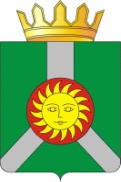 АДМИНИСТРАЦИЯ  КОЛПАШЕВСКОГО РАЙОНА ТОМСКОЙ ОБЛАСТИПОСТАНОВЛЕНИЕАДМИНИСТРАЦИЯ  КОЛПАШЕВСКОГО РАЙОНА ТОМСКОЙ ОБЛАСТИПОСТАНОВЛЕНИЕАДМИНИСТРАЦИЯ  КОЛПАШЕВСКОГО РАЙОНА ТОМСКОЙ ОБЛАСТИПОСТАНОВЛЕНИЕМуниципальный правовой акт, являющийся основанием для разработки муниципальной программыПостановление Администрации Колпашевского района от 10.09.2015 № 919 «Об утверждении Перечня муниципальных программ муниципального образования «Колпашевский район»Постановление Администрации Колпашевского района от 10.09.2015 № 919 «Об утверждении Перечня муниципальных программ муниципального образования «Колпашевский район»Постановление Администрации Колпашевского района от 10.09.2015 № 919 «Об утверждении Перечня муниципальных программ муниципального образования «Колпашевский район»Постановление Администрации Колпашевского района от 10.09.2015 № 919 «Об утверждении Перечня муниципальных программ муниципального образования «Колпашевский район»Постановление Администрации Колпашевского района от 10.09.2015 № 919 «Об утверждении Перечня муниципальных программ муниципального образования «Колпашевский район»Постановление Администрации Колпашевского района от 10.09.2015 № 919 «Об утверждении Перечня муниципальных программ муниципального образования «Колпашевский район»Постановление Администрации Колпашевского района от 10.09.2015 № 919 «Об утверждении Перечня муниципальных программ муниципального образования «Колпашевский район»Постановление Администрации Колпашевского района от 10.09.2015 № 919 «Об утверждении Перечня муниципальных программ муниципального образования «Колпашевский район»Постановление Администрации Колпашевского района от 10.09.2015 № 919 «Об утверждении Перечня муниципальных программ муниципального образования «Колпашевский район»Постановление Администрации Колпашевского района от 10.09.2015 № 919 «Об утверждении Перечня муниципальных программ муниципального образования «Колпашевский район»Постановление Администрации Колпашевского района от 10.09.2015 № 919 «Об утверждении Перечня муниципальных программ муниципального образования «Колпашевский район»Постановление Администрации Колпашевского района от 10.09.2015 № 919 «Об утверждении Перечня муниципальных программ муниципального образования «Колпашевский район»Постановление Администрации Колпашевского района от 10.09.2015 № 919 «Об утверждении Перечня муниципальных программ муниципального образования «Колпашевский район»Постановление Администрации Колпашевского района от 10.09.2015 № 919 «Об утверждении Перечня муниципальных программ муниципального образования «Колпашевский район»Постановление Администрации Колпашевского района от 10.09.2015 № 919 «Об утверждении Перечня муниципальных программ муниципального образования «Колпашевский район»Постановление Администрации Колпашевского района от 10.09.2015 № 919 «Об утверждении Перечня муниципальных программ муниципального образования «Колпашевский район»Постановление Администрации Колпашевского района от 10.09.2015 № 919 «Об утверждении Перечня муниципальных программ муниципального образования «Колпашевский район»Постановление Администрации Колпашевского района от 10.09.2015 № 919 «Об утверждении Перечня муниципальных программ муниципального образования «Колпашевский район»Постановление Администрации Колпашевского района от 10.09.2015 № 919 «Об утверждении Перечня муниципальных программ муниципального образования «Колпашевский район»Постановление Администрации Колпашевского района от 10.09.2015 № 919 «Об утверждении Перечня муниципальных программ муниципального образования «Колпашевский район»Постановление Администрации Колпашевского района от 10.09.2015 № 919 «Об утверждении Перечня муниципальных программ муниципального образования «Колпашевский район»Постановление Администрации Колпашевского района от 10.09.2015 № 919 «Об утверждении Перечня муниципальных программ муниципального образования «Колпашевский район»Постановление Администрации Колпашевского района от 10.09.2015 № 919 «Об утверждении Перечня муниципальных программ муниципального образования «Колпашевский район»Постановление Администрации Колпашевского района от 10.09.2015 № 919 «Об утверждении Перечня муниципальных программ муниципального образования «Колпашевский район»Постановление Администрации Колпашевского района от 10.09.2015 № 919 «Об утверждении Перечня муниципальных программ муниципального образования «Колпашевский район»Постановление Администрации Колпашевского района от 10.09.2015 № 919 «Об утверждении Перечня муниципальных программ муниципального образования «Колпашевский район»Постановление Администрации Колпашевского района от 10.09.2015 № 919 «Об утверждении Перечня муниципальных программ муниципального образования «Колпашевский район»Постановление Администрации Колпашевского района от 10.09.2015 № 919 «Об утверждении Перечня муниципальных программ муниципального образования «Колпашевский район»Ответственный  исполнитель муниципальнойпрограммыУправление по культуре, спорту и молодёжной политике Администрации Колпашевского районаУправление по культуре, спорту и молодёжной политике Администрации Колпашевского районаУправление по культуре, спорту и молодёжной политике Администрации Колпашевского районаУправление по культуре, спорту и молодёжной политике Администрации Колпашевского районаУправление по культуре, спорту и молодёжной политике Администрации Колпашевского районаУправление по культуре, спорту и молодёжной политике Администрации Колпашевского районаУправление по культуре, спорту и молодёжной политике Администрации Колпашевского районаУправление по культуре, спорту и молодёжной политике Администрации Колпашевского районаУправление по культуре, спорту и молодёжной политике Администрации Колпашевского районаУправление по культуре, спорту и молодёжной политике Администрации Колпашевского районаУправление по культуре, спорту и молодёжной политике Администрации Колпашевского районаУправление по культуре, спорту и молодёжной политике Администрации Колпашевского районаУправление по культуре, спорту и молодёжной политике Администрации Колпашевского районаУправление по культуре, спорту и молодёжной политике Администрации Колпашевского районаУправление по культуре, спорту и молодёжной политике Администрации Колпашевского районаУправление по культуре, спорту и молодёжной политике Администрации Колпашевского районаУправление по культуре, спорту и молодёжной политике Администрации Колпашевского районаУправление по культуре, спорту и молодёжной политике Администрации Колпашевского районаУправление по культуре, спорту и молодёжной политике Администрации Колпашевского районаУправление по культуре, спорту и молодёжной политике Администрации Колпашевского районаУправление по культуре, спорту и молодёжной политике Администрации Колпашевского районаУправление по культуре, спорту и молодёжной политике Администрации Колпашевского районаУправление по культуре, спорту и молодёжной политике Администрации Колпашевского районаУправление по культуре, спорту и молодёжной политике Администрации Колпашевского районаУправление по культуре, спорту и молодёжной политике Администрации Колпашевского районаУправление по культуре, спорту и молодёжной политике Администрации Колпашевского районаУправление по культуре, спорту и молодёжной политике Администрации Колпашевского районаУправление по культуре, спорту и молодёжной политике Администрации Колпашевского районаСоисполнители муниципальной программыУправление по культуре, спорту и молодёжной политике Администрации Колпашевского районаУправление по культуре, спорту и молодёжной политике Администрации Колпашевского районаУправление по культуре, спорту и молодёжной политике Администрации Колпашевского районаУправление по культуре, спорту и молодёжной политике Администрации Колпашевского районаУправление по культуре, спорту и молодёжной политике Администрации Колпашевского районаУправление по культуре, спорту и молодёжной политике Администрации Колпашевского районаУправление по культуре, спорту и молодёжной политике Администрации Колпашевского районаУправление по культуре, спорту и молодёжной политике Администрации Колпашевского районаУправление по культуре, спорту и молодёжной политике Администрации Колпашевского районаУправление по культуре, спорту и молодёжной политике Администрации Колпашевского районаУправление по культуре, спорту и молодёжной политике Администрации Колпашевского районаУправление по культуре, спорту и молодёжной политике Администрации Колпашевского районаУправление по культуре, спорту и молодёжной политике Администрации Колпашевского районаУправление по культуре, спорту и молодёжной политике Администрации Колпашевского районаУправление по культуре, спорту и молодёжной политике Администрации Колпашевского районаУправление по культуре, спорту и молодёжной политике Администрации Колпашевского районаУправление по культуре, спорту и молодёжной политике Администрации Колпашевского районаУправление по культуре, спорту и молодёжной политике Администрации Колпашевского районаУправление по культуре, спорту и молодёжной политике Администрации Колпашевского районаУправление по культуре, спорту и молодёжной политике Администрации Колпашевского районаУправление по культуре, спорту и молодёжной политике Администрации Колпашевского районаУправление по культуре, спорту и молодёжной политике Администрации Колпашевского районаУправление по культуре, спорту и молодёжной политике Администрации Колпашевского районаУправление по культуре, спорту и молодёжной политике Администрации Колпашевского районаУправление по культуре, спорту и молодёжной политике Администрации Колпашевского районаУправление по культуре, спорту и молодёжной политике Администрации Колпашевского районаУправление по культуре, спорту и молодёжной политике Администрации Колпашевского районаУправление по культуре, спорту и молодёжной политике Администрации Колпашевского районаУчастники муниципальной программыУправление по культуре, спорту и молодёжной политике Администрации Колпашевского районаУправление по культуре, спорту и молодёжной политике Администрации Колпашевского районаУправление по культуре, спорту и молодёжной политике Администрации Колпашевского районаУправление по культуре, спорту и молодёжной политике Администрации Колпашевского районаУправление по культуре, спорту и молодёжной политике Администрации Колпашевского районаУправление по культуре, спорту и молодёжной политике Администрации Колпашевского районаУправление по культуре, спорту и молодёжной политике Администрации Колпашевского районаУправление по культуре, спорту и молодёжной политике Администрации Колпашевского районаУправление по культуре, спорту и молодёжной политике Администрации Колпашевского районаУправление по культуре, спорту и молодёжной политике Администрации Колпашевского районаУправление по культуре, спорту и молодёжной политике Администрации Колпашевского районаУправление по культуре, спорту и молодёжной политике Администрации Колпашевского районаУправление по культуре, спорту и молодёжной политике Администрации Колпашевского районаУправление по культуре, спорту и молодёжной политике Администрации Колпашевского районаУправление по культуре, спорту и молодёжной политике Администрации Колпашевского районаУправление по культуре, спорту и молодёжной политике Администрации Колпашевского районаУправление по культуре, спорту и молодёжной политике Администрации Колпашевского районаУправление по культуре, спорту и молодёжной политике Администрации Колпашевского районаУправление по культуре, спорту и молодёжной политике Администрации Колпашевского районаУправление по культуре, спорту и молодёжной политике Администрации Колпашевского районаУправление по культуре, спорту и молодёжной политике Администрации Колпашевского районаУправление по культуре, спорту и молодёжной политике Администрации Колпашевского районаУправление по культуре, спорту и молодёжной политике Администрации Колпашевского районаУправление по культуре, спорту и молодёжной политике Администрации Колпашевского районаУправление по культуре, спорту и молодёжной политике Администрации Колпашевского районаУправление по культуре, спорту и молодёжной политике Администрации Колпашевского районаУправление по культуре, спорту и молодёжной политике Администрации Колпашевского районаУправление по культуре, спорту и молодёжной политике Администрации Колпашевского районаУчастники мероприятийУправление по культуре, спорту и молодёжной политике Администрации Колпашевского районаПоселения Колпашевского районаМуниципальные бюджетные учреждения культуры Колпашевского районаАдминистрация Колпашевского районаУправление по культуре, спорту и молодёжной политике Администрации Колпашевского районаПоселения Колпашевского районаМуниципальные бюджетные учреждения культуры Колпашевского районаАдминистрация Колпашевского районаУправление по культуре, спорту и молодёжной политике Администрации Колпашевского районаПоселения Колпашевского районаМуниципальные бюджетные учреждения культуры Колпашевского районаАдминистрация Колпашевского районаУправление по культуре, спорту и молодёжной политике Администрации Колпашевского районаПоселения Колпашевского районаМуниципальные бюджетные учреждения культуры Колпашевского районаАдминистрация Колпашевского районаУправление по культуре, спорту и молодёжной политике Администрации Колпашевского районаПоселения Колпашевского районаМуниципальные бюджетные учреждения культуры Колпашевского районаАдминистрация Колпашевского районаУправление по культуре, спорту и молодёжной политике Администрации Колпашевского районаПоселения Колпашевского районаМуниципальные бюджетные учреждения культуры Колпашевского районаАдминистрация Колпашевского районаУправление по культуре, спорту и молодёжной политике Администрации Колпашевского районаПоселения Колпашевского районаМуниципальные бюджетные учреждения культуры Колпашевского районаАдминистрация Колпашевского районаУправление по культуре, спорту и молодёжной политике Администрации Колпашевского районаПоселения Колпашевского районаМуниципальные бюджетные учреждения культуры Колпашевского районаАдминистрация Колпашевского районаУправление по культуре, спорту и молодёжной политике Администрации Колпашевского районаПоселения Колпашевского районаМуниципальные бюджетные учреждения культуры Колпашевского районаАдминистрация Колпашевского районаУправление по культуре, спорту и молодёжной политике Администрации Колпашевского районаПоселения Колпашевского районаМуниципальные бюджетные учреждения культуры Колпашевского районаАдминистрация Колпашевского районаУправление по культуре, спорту и молодёжной политике Администрации Колпашевского районаПоселения Колпашевского районаМуниципальные бюджетные учреждения культуры Колпашевского районаАдминистрация Колпашевского районаУправление по культуре, спорту и молодёжной политике Администрации Колпашевского районаПоселения Колпашевского районаМуниципальные бюджетные учреждения культуры Колпашевского районаАдминистрация Колпашевского районаУправление по культуре, спорту и молодёжной политике Администрации Колпашевского районаПоселения Колпашевского районаМуниципальные бюджетные учреждения культуры Колпашевского районаАдминистрация Колпашевского районаУправление по культуре, спорту и молодёжной политике Администрации Колпашевского районаПоселения Колпашевского районаМуниципальные бюджетные учреждения культуры Колпашевского районаАдминистрация Колпашевского районаУправление по культуре, спорту и молодёжной политике Администрации Колпашевского районаПоселения Колпашевского районаМуниципальные бюджетные учреждения культуры Колпашевского районаАдминистрация Колпашевского районаУправление по культуре, спорту и молодёжной политике Администрации Колпашевского районаПоселения Колпашевского районаМуниципальные бюджетные учреждения культуры Колпашевского районаАдминистрация Колпашевского районаУправление по культуре, спорту и молодёжной политике Администрации Колпашевского районаПоселения Колпашевского районаМуниципальные бюджетные учреждения культуры Колпашевского районаАдминистрация Колпашевского районаУправление по культуре, спорту и молодёжной политике Администрации Колпашевского районаПоселения Колпашевского районаМуниципальные бюджетные учреждения культуры Колпашевского районаАдминистрация Колпашевского районаУправление по культуре, спорту и молодёжной политике Администрации Колпашевского районаПоселения Колпашевского районаМуниципальные бюджетные учреждения культуры Колпашевского районаАдминистрация Колпашевского районаУправление по культуре, спорту и молодёжной политике Администрации Колпашевского районаПоселения Колпашевского районаМуниципальные бюджетные учреждения культуры Колпашевского районаАдминистрация Колпашевского районаУправление по культуре, спорту и молодёжной политике Администрации Колпашевского районаПоселения Колпашевского районаМуниципальные бюджетные учреждения культуры Колпашевского районаАдминистрация Колпашевского районаУправление по культуре, спорту и молодёжной политике Администрации Колпашевского районаПоселения Колпашевского районаМуниципальные бюджетные учреждения культуры Колпашевского районаАдминистрация Колпашевского районаУправление по культуре, спорту и молодёжной политике Администрации Колпашевского районаПоселения Колпашевского районаМуниципальные бюджетные учреждения культуры Колпашевского районаАдминистрация Колпашевского районаУправление по культуре, спорту и молодёжной политике Администрации Колпашевского районаПоселения Колпашевского районаМуниципальные бюджетные учреждения культуры Колпашевского районаАдминистрация Колпашевского районаУправление по культуре, спорту и молодёжной политике Администрации Колпашевского районаПоселения Колпашевского районаМуниципальные бюджетные учреждения культуры Колпашевского районаАдминистрация Колпашевского районаУправление по культуре, спорту и молодёжной политике Администрации Колпашевского районаПоселения Колпашевского районаМуниципальные бюджетные учреждения культуры Колпашевского районаАдминистрация Колпашевского районаУправление по культуре, спорту и молодёжной политике Администрации Колпашевского районаПоселения Колпашевского районаМуниципальные бюджетные учреждения культуры Колпашевского районаАдминистрация Колпашевского районаУправление по культуре, спорту и молодёжной политике Администрации Колпашевского районаПоселения Колпашевского районаМуниципальные бюджетные учреждения культуры Колпашевского районаАдминистрация Колпашевского районаСтратегическая цель (задача, приоритет) социально-экономического развития Колпашевского района, на реализацию которых направлена муниципальная программаСтратегическая цель: повышение уровня и качества жизни населения на территории Колпашевского района, накопление человеческого потенциала.Задача: создание благоприятных условий для устойчивого развития сфер культуры и туризма в Колпашевском районе.Стратегическая цель: повышение уровня и качества жизни населения на территории Колпашевского района, накопление человеческого потенциала.Задача: создание благоприятных условий для устойчивого развития сфер культуры и туризма в Колпашевском районе.Стратегическая цель: повышение уровня и качества жизни населения на территории Колпашевского района, накопление человеческого потенциала.Задача: создание благоприятных условий для устойчивого развития сфер культуры и туризма в Колпашевском районе.Стратегическая цель: повышение уровня и качества жизни населения на территории Колпашевского района, накопление человеческого потенциала.Задача: создание благоприятных условий для устойчивого развития сфер культуры и туризма в Колпашевском районе.Стратегическая цель: повышение уровня и качества жизни населения на территории Колпашевского района, накопление человеческого потенциала.Задача: создание благоприятных условий для устойчивого развития сфер культуры и туризма в Колпашевском районе.Стратегическая цель: повышение уровня и качества жизни населения на территории Колпашевского района, накопление человеческого потенциала.Задача: создание благоприятных условий для устойчивого развития сфер культуры и туризма в Колпашевском районе.Стратегическая цель: повышение уровня и качества жизни населения на территории Колпашевского района, накопление человеческого потенциала.Задача: создание благоприятных условий для устойчивого развития сфер культуры и туризма в Колпашевском районе.Стратегическая цель: повышение уровня и качества жизни населения на территории Колпашевского района, накопление человеческого потенциала.Задача: создание благоприятных условий для устойчивого развития сфер культуры и туризма в Колпашевском районе.Стратегическая цель: повышение уровня и качества жизни населения на территории Колпашевского района, накопление человеческого потенциала.Задача: создание благоприятных условий для устойчивого развития сфер культуры и туризма в Колпашевском районе.Стратегическая цель: повышение уровня и качества жизни населения на территории Колпашевского района, накопление человеческого потенциала.Задача: создание благоприятных условий для устойчивого развития сфер культуры и туризма в Колпашевском районе.Стратегическая цель: повышение уровня и качества жизни населения на территории Колпашевского района, накопление человеческого потенциала.Задача: создание благоприятных условий для устойчивого развития сфер культуры и туризма в Колпашевском районе.Стратегическая цель: повышение уровня и качества жизни населения на территории Колпашевского района, накопление человеческого потенциала.Задача: создание благоприятных условий для устойчивого развития сфер культуры и туризма в Колпашевском районе.Стратегическая цель: повышение уровня и качества жизни населения на территории Колпашевского района, накопление человеческого потенциала.Задача: создание благоприятных условий для устойчивого развития сфер культуры и туризма в Колпашевском районе.Стратегическая цель: повышение уровня и качества жизни населения на территории Колпашевского района, накопление человеческого потенциала.Задача: создание благоприятных условий для устойчивого развития сфер культуры и туризма в Колпашевском районе.Стратегическая цель: повышение уровня и качества жизни населения на территории Колпашевского района, накопление человеческого потенциала.Задача: создание благоприятных условий для устойчивого развития сфер культуры и туризма в Колпашевском районе.Стратегическая цель: повышение уровня и качества жизни населения на территории Колпашевского района, накопление человеческого потенциала.Задача: создание благоприятных условий для устойчивого развития сфер культуры и туризма в Колпашевском районе.Стратегическая цель: повышение уровня и качества жизни населения на территории Колпашевского района, накопление человеческого потенциала.Задача: создание благоприятных условий для устойчивого развития сфер культуры и туризма в Колпашевском районе.Стратегическая цель: повышение уровня и качества жизни населения на территории Колпашевского района, накопление человеческого потенциала.Задача: создание благоприятных условий для устойчивого развития сфер культуры и туризма в Колпашевском районе.Стратегическая цель: повышение уровня и качества жизни населения на территории Колпашевского района, накопление человеческого потенциала.Задача: создание благоприятных условий для устойчивого развития сфер культуры и туризма в Колпашевском районе.Стратегическая цель: повышение уровня и качества жизни населения на территории Колпашевского района, накопление человеческого потенциала.Задача: создание благоприятных условий для устойчивого развития сфер культуры и туризма в Колпашевском районе.Стратегическая цель: повышение уровня и качества жизни населения на территории Колпашевского района, накопление человеческого потенциала.Задача: создание благоприятных условий для устойчивого развития сфер культуры и туризма в Колпашевском районе.Стратегическая цель: повышение уровня и качества жизни населения на территории Колпашевского района, накопление человеческого потенциала.Задача: создание благоприятных условий для устойчивого развития сфер культуры и туризма в Колпашевском районе.Стратегическая цель: повышение уровня и качества жизни населения на территории Колпашевского района, накопление человеческого потенциала.Задача: создание благоприятных условий для устойчивого развития сфер культуры и туризма в Колпашевском районе.Стратегическая цель: повышение уровня и качества жизни населения на территории Колпашевского района, накопление человеческого потенциала.Задача: создание благоприятных условий для устойчивого развития сфер культуры и туризма в Колпашевском районе.Стратегическая цель: повышение уровня и качества жизни населения на территории Колпашевского района, накопление человеческого потенциала.Задача: создание благоприятных условий для устойчивого развития сфер культуры и туризма в Колпашевском районе.Стратегическая цель: повышение уровня и качества жизни населения на территории Колпашевского района, накопление человеческого потенциала.Задача: создание благоприятных условий для устойчивого развития сфер культуры и туризма в Колпашевском районе.Стратегическая цель: повышение уровня и качества жизни населения на территории Колпашевского района, накопление человеческого потенциала.Задача: создание благоприятных условий для устойчивого развития сфер культуры и туризма в Колпашевском районе.Стратегическая цель: повышение уровня и качества жизни населения на территории Колпашевского района, накопление человеческого потенциала.Задача: создание благоприятных условий для устойчивого развития сфер культуры и туризма в Колпашевском районе.Цель муниципальнойпрограммыСоздание благоприятных условий для устойчивого развития сфер культуры и туризма в Колпашевском районеСоздание благоприятных условий для устойчивого развития сфер культуры и туризма в Колпашевском районеСоздание благоприятных условий для устойчивого развития сфер культуры и туризма в Колпашевском районеСоздание благоприятных условий для устойчивого развития сфер культуры и туризма в Колпашевском районеСоздание благоприятных условий для устойчивого развития сфер культуры и туризма в Колпашевском районеСоздание благоприятных условий для устойчивого развития сфер культуры и туризма в Колпашевском районеСоздание благоприятных условий для устойчивого развития сфер культуры и туризма в Колпашевском районеСоздание благоприятных условий для устойчивого развития сфер культуры и туризма в Колпашевском районеСоздание благоприятных условий для устойчивого развития сфер культуры и туризма в Колпашевском районеСоздание благоприятных условий для устойчивого развития сфер культуры и туризма в Колпашевском районеСоздание благоприятных условий для устойчивого развития сфер культуры и туризма в Колпашевском районеСоздание благоприятных условий для устойчивого развития сфер культуры и туризма в Колпашевском районеСоздание благоприятных условий для устойчивого развития сфер культуры и туризма в Колпашевском районеСоздание благоприятных условий для устойчивого развития сфер культуры и туризма в Колпашевском районеСоздание благоприятных условий для устойчивого развития сфер культуры и туризма в Колпашевском районеСоздание благоприятных условий для устойчивого развития сфер культуры и туризма в Колпашевском районеСоздание благоприятных условий для устойчивого развития сфер культуры и туризма в Колпашевском районеСоздание благоприятных условий для устойчивого развития сфер культуры и туризма в Колпашевском районеСоздание благоприятных условий для устойчивого развития сфер культуры и туризма в Колпашевском районеСоздание благоприятных условий для устойчивого развития сфер культуры и туризма в Колпашевском районеСоздание благоприятных условий для устойчивого развития сфер культуры и туризма в Колпашевском районеСоздание благоприятных условий для устойчивого развития сфер культуры и туризма в Колпашевском районеСоздание благоприятных условий для устойчивого развития сфер культуры и туризма в Колпашевском районеСоздание благоприятных условий для устойчивого развития сфер культуры и туризма в Колпашевском районеСоздание благоприятных условий для устойчивого развития сфер культуры и туризма в Колпашевском районеСоздание благоприятных условий для устойчивого развития сфер культуры и туризма в Колпашевском районеСоздание благоприятных условий для устойчивого развития сфер культуры и туризма в Колпашевском районеСоздание благоприятных условий для устойчивого развития сфер культуры и туризма в Колпашевском районеПоказатели целимуниципальной программы и их значения (с детализацией по годам реализации)Показатели целиПоказатели целиГод, пред-шест-вущий году разра-ботки муни-ципаль-ной програм-мы, отчёт(2014)Год, пред-шест-вущий году разра-ботки муни-ципаль-ной програм-мы, отчёт(2014)Год раз-работки программы(факт)(2015)Год раз-работки программы(факт)(2015)Год раз-работки программы(факт)(2015)Год раз-работки программы(факт)(2015)1 –й год реали-зации(факт)(2016)1 –й год реали-зации(факт)(2016)2 –й год реали-зации(факт)(2017)2 –й год реали-зации(факт)(2017)3 –й год реали-зации(факт)(2018)3 –й год реали-зации(факт)(2018)4 –й год реали-зации(факт)(2019)4 –й год реали-зации(факт)(2019)5 –й год реали-зации(факт)(2020)5 –й год реали-зации(факт)(2020)5 –й год реали-зации(факт)(2020)Послед-нийгод реали-зации(план)(2021)Послед-нийгод реали-зации(план)(2021)Послед-нийгод реали-зации(план)(2021)Прогноз-ный период1-й год(2022)Прогноз-ный период1-й год(2022)Прогноз-ный период1-й год(2022)Прогноз-ный период1-й год(2022)Прог-нозный период2-й год(2023) Прог-нозный период2-й год(2023) Прог-нозный период2-й год(2023) Показатели целимуниципальной программы и их значения (с детализацией по годам реализации)1. Индекс участия населения в культурно-досуговых мероприятиях, проводимых муниципальными учреждениями культуры Колпашевского района, (единиц на 1 жителя)1. Индекс участия населения в культурно-досуговых мероприятиях, проводимых муниципальными учреждениями культуры Колпашевского района, (единиц на 1 жителя)--1,41,41,41,41,391,391,481,481,181,181,51,51,771,771,775,55,55,56,76,76,76,77,87,87,8Показатели целимуниципальной программы и их значения (с детализацией по годам реализации)2. Количество действующих экскурсионных маршрутов в Колпашевском районе, (ед.)2. Количество действующих экскурсионных маршрутов в Колпашевском районе, (ед.)0011110033334444444455555553. Количество лиц, размещённых в коллективных средствах размещения, расположенных на территории Колпашевского района,  (чел.)3. Количество лиц, размещённых в коллективных средствах размещения, расположенных на территории Колпашевского района,  (чел.)689568955965596559655965477047705234523454895489488948892333233323335500550055003000300030003000320032003200Задачи муниципальнойпрограммыЗадача 1 Развитие культуры в Колпашевском районеЗадача 2 Развитие внутреннего и въездного туризма на территории Колпашевского районаЗадача 1 Развитие культуры в Колпашевском районеЗадача 2 Развитие внутреннего и въездного туризма на территории Колпашевского районаЗадача 1 Развитие культуры в Колпашевском районеЗадача 2 Развитие внутреннего и въездного туризма на территории Колпашевского районаЗадача 1 Развитие культуры в Колпашевском районеЗадача 2 Развитие внутреннего и въездного туризма на территории Колпашевского районаЗадача 1 Развитие культуры в Колпашевском районеЗадача 2 Развитие внутреннего и въездного туризма на территории Колпашевского районаЗадача 1 Развитие культуры в Колпашевском районеЗадача 2 Развитие внутреннего и въездного туризма на территории Колпашевского районаЗадача 1 Развитие культуры в Колпашевском районеЗадача 2 Развитие внутреннего и въездного туризма на территории Колпашевского районаЗадача 1 Развитие культуры в Колпашевском районеЗадача 2 Развитие внутреннего и въездного туризма на территории Колпашевского районаЗадача 1 Развитие культуры в Колпашевском районеЗадача 2 Развитие внутреннего и въездного туризма на территории Колпашевского районаЗадача 1 Развитие культуры в Колпашевском районеЗадача 2 Развитие внутреннего и въездного туризма на территории Колпашевского районаЗадача 1 Развитие культуры в Колпашевском районеЗадача 2 Развитие внутреннего и въездного туризма на территории Колпашевского районаЗадача 1 Развитие культуры в Колпашевском районеЗадача 2 Развитие внутреннего и въездного туризма на территории Колпашевского районаЗадача 1 Развитие культуры в Колпашевском районеЗадача 2 Развитие внутреннего и въездного туризма на территории Колпашевского районаЗадача 1 Развитие культуры в Колпашевском районеЗадача 2 Развитие внутреннего и въездного туризма на территории Колпашевского районаЗадача 1 Развитие культуры в Колпашевском районеЗадача 2 Развитие внутреннего и въездного туризма на территории Колпашевского районаЗадача 1 Развитие культуры в Колпашевском районеЗадача 2 Развитие внутреннего и въездного туризма на территории Колпашевского районаЗадача 1 Развитие культуры в Колпашевском районеЗадача 2 Развитие внутреннего и въездного туризма на территории Колпашевского районаЗадача 1 Развитие культуры в Колпашевском районеЗадача 2 Развитие внутреннего и въездного туризма на территории Колпашевского районаЗадача 1 Развитие культуры в Колпашевском районеЗадача 2 Развитие внутреннего и въездного туризма на территории Колпашевского районаЗадача 1 Развитие культуры в Колпашевском районеЗадача 2 Развитие внутреннего и въездного туризма на территории Колпашевского районаЗадача 1 Развитие культуры в Колпашевском районеЗадача 2 Развитие внутреннего и въездного туризма на территории Колпашевского районаЗадача 1 Развитие культуры в Колпашевском районеЗадача 2 Развитие внутреннего и въездного туризма на территории Колпашевского районаЗадача 1 Развитие культуры в Колпашевском районеЗадача 2 Развитие внутреннего и въездного туризма на территории Колпашевского районаЗадача 1 Развитие культуры в Колпашевском районеЗадача 2 Развитие внутреннего и въездного туризма на территории Колпашевского районаЗадача 1 Развитие культуры в Колпашевском районеЗадача 2 Развитие внутреннего и въездного туризма на территории Колпашевского районаЗадача 1 Развитие культуры в Колпашевском районеЗадача 2 Развитие внутреннего и въездного туризма на территории Колпашевского районаЗадача 1 Развитие культуры в Колпашевском районеЗадача 2 Развитие внутреннего и въездного туризма на территории Колпашевского районаЗадача 1 Развитие культуры в Колпашевском районеЗадача 2 Развитие внутреннего и въездного туризма на территории Колпашевского районаПоказатели задачГод, предшест-вующий году разработки муници-пальной програм-мы, отчёт(2014)Год, предшест-вующий году разработки муници-пальной програм-мы, отчёт(2014)Год, предшест-вующий году разработки муници-пальной програм-мы, отчёт(2014)Год, предшест-вующий году разработки муници-пальной програм-мы, отчёт(2014)Год раз-работки програм-мы(факт)(2015)Год раз-работки програм-мы(факт)(2015)Год раз-работки програм-мы(факт)(2015)1 –й год реали-зации(факт)(2016)1 –й год реали-зации(факт)(2016)2 –й год реали-зации(факт)(2017)2 –й год реали-зации(факт)(2017)3 –й год реали-зации(факт)(2018)3 –й год реали-зации(факт)(2018)4 –й год реали-зации(факт)(2019)4 –й год реали-зации(факт)(2019)5 –й год реали-зации(факт)(2020)5 –й год реали-зации(факт)(2020)5 –й год реали-зации(факт)(2020)Послед-нийгод реализа-ции(план)(2021)Послед-нийгод реализа-ции(план)(2021)Послед-нийгод реализа-ции(план)(2021)Прогноз-ный период1-й год(2022)Прогноз-ный период1-й год(2022)Прогноз-ный период1-й год(2022)Прогноз-ный период1-й год(2022)Прогнозный период2-й год(2023)Задача 1 Развитие культуры в Колпашевском районеЗадача 1 Развитие культуры в Колпашевском районеЗадача 1 Развитие культуры в Колпашевском районеЗадача 1 Развитие культуры в Колпашевском районеЗадача 1 Развитие культуры в Колпашевском районеЗадача 1 Развитие культуры в Колпашевском районеЗадача 1 Развитие культуры в Колпашевском районеЗадача 1 Развитие культуры в Колпашевском районеЗадача 1 Развитие культуры в Колпашевском районеЗадача 1 Развитие культуры в Колпашевском районеЗадача 1 Развитие культуры в Колпашевском районеЗадача 1 Развитие культуры в Колпашевском районеЗадача 1 Развитие культуры в Колпашевском районеЗадача 1 Развитие культуры в Колпашевском районеЗадача 1 Развитие культуры в Колпашевском районеЗадача 1 Развитие культуры в Колпашевском районеЗадача 1 Развитие культуры в Колпашевском районеЗадача 1 Развитие культуры в Колпашевском районеЗадача 1 Развитие культуры в Колпашевском районеЗадача 1 Развитие культуры в Колпашевском районеЗадача 1 Развитие культуры в Колпашевском районеЗадача 1 Развитие культуры в Колпашевском районеЗадача 1 Развитие культуры в Колпашевском районеЗадача 1 Развитие культуры в Колпашевском районеЗадача 1 Развитие культуры в Колпашевском районеЗадача 1 Развитие культуры в Колпашевском районеЗадача 1 Развитие культуры в Колпашевском районеПоказателизадачи 1Показателизадачи 1Показателизадачи 11. Уровень фактической обеспеченности клубами и учреждениями клубного типа от нормативной потребности (%)1. Уровень фактической обеспеченности клубами и учреждениями клубного типа от нормативной потребности (%)1. Уровень фактической обеспеченности клубами и учреждениями клубного типа от нормативной потребности (%)---85858585100100130,77130,77130,77130,77130,77130,77130,77130,77141,67141,67141,67141,67141,67141,67141,672. Уровень фактической обеспеченности библиотеками от нормативной потребности (%)2. Уровень фактической обеспеченности библиотеками от нормативной потребности (%)2. Уровень фактической обеспеченности библиотеками от нормативной потребности (%)ххх7474747496,396,3200200200200200200200200185,71185,71178,57178,57178,57178,57178,57Задача 2 Развитие внутреннего и въездного туризма на территории Колпашевского районаЗадача 2 Развитие внутреннего и въездного туризма на территории Колпашевского районаЗадача 2 Развитие внутреннего и въездного туризма на территории Колпашевского районаЗадача 2 Развитие внутреннего и въездного туризма на территории Колпашевского районаЗадача 2 Развитие внутреннего и въездного туризма на территории Колпашевского районаЗадача 2 Развитие внутреннего и въездного туризма на территории Колпашевского районаЗадача 2 Развитие внутреннего и въездного туризма на территории Колпашевского районаЗадача 2 Развитие внутреннего и въездного туризма на территории Колпашевского районаЗадача 2 Развитие внутреннего и въездного туризма на территории Колпашевского районаЗадача 2 Развитие внутреннего и въездного туризма на территории Колпашевского районаЗадача 2 Развитие внутреннего и въездного туризма на территории Колпашевского районаЗадача 2 Развитие внутреннего и въездного туризма на территории Колпашевского районаЗадача 2 Развитие внутреннего и въездного туризма на территории Колпашевского районаЗадача 2 Развитие внутреннего и въездного туризма на территории Колпашевского районаЗадача 2 Развитие внутреннего и въездного туризма на территории Колпашевского районаЗадача 2 Развитие внутреннего и въездного туризма на территории Колпашевского районаЗадача 2 Развитие внутреннего и въездного туризма на территории Колпашевского районаЗадача 2 Развитие внутреннего и въездного туризма на территории Колпашевского районаЗадача 2 Развитие внутреннего и въездного туризма на территории Колпашевского районаЗадача 2 Развитие внутреннего и въездного туризма на территории Колпашевского районаЗадача 2 Развитие внутреннего и въездного туризма на территории Колпашевского районаЗадача 2 Развитие внутреннего и въездного туризма на территории Колпашевского районаЗадача 2 Развитие внутреннего и въездного туризма на территории Колпашевского районаЗадача 2 Развитие внутреннего и въездного туризма на территории Колпашевского районаЗадача 2 Развитие внутреннего и въездного туризма на территории Колпашевского районаЗадача 2 Развитие внутреннего и въездного туризма на территории Колпашевского районаЗадача 2 Развитие внутреннего и въездного туризма на территории Колпашевского районаПоказателизадачи 2Показателизадачи 2Показателизадачи 2Количество человек, участвующих в мероприятиях, направленных на развитие сферы туризма в Колпа-шевском районе (чел.)Количество человек, участвующих в мероприятиях, направленных на развитие сферы туризма в Колпа-шевском районе (чел.)Количество человек, участвующих в мероприятиях, направленных на развитие сферы туризма в Колпа-шевском районе (чел.)000222220220246014601615615899899899114411441144Не менее 750Не менее 750Не менее 750Не менее760Не менее760Не менее 770Не менее 770Сроки реализации муниципальной программы2016 - 2021 годы2016 - 2021 годы2016 - 2021 годы2016 - 2021 годы2016 - 2021 годы2016 - 2021 годы2016 - 2021 годы2016 - 2021 годы2016 - 2021 годы2016 - 2021 годы2016 - 2021 годы2016 - 2021 годы2016 - 2021 годы2016 - 2021 годы2016 - 2021 годы2016 - 2021 годы2016 - 2021 годы2016 - 2021 годы2016 - 2021 годы2016 - 2021 годы2016 - 2021 годы2016 - 2021 годы2016 - 2021 годы2016 - 2021 годы2016 - 2021 годы2016 - 2021 годы2016 - 2021 годыОбъём и источники финансирования  муниципальной программы (с разбивкой по годам реализации с учётом прогнозного периода, тыс. рублей)ИсточникиИсточникиИсточникиВсегоВсегоВсегоВсего1 –й год реализа-ции(2016)1 –й год реализа-ции(2016)2 –й год реализа-ции(2017)2 –й год реализа-ции(2017)3 –й год реализа-ции(2018)3 –й год реализа-ции(2018)4 –й год реализа-ции(2019)4 –й год реализа-ции(2019)5 –й год реализа-ции(2020)5 –й год реализа-ции(2020)5 –й год реализа-ции(2020)Последний год реализации(2021)Последний год реализации(2021)Последний год реализации(2021)Прогноз-ный период(2022)Прогноз-ный период(2022)Прогноз-ный период(2022)Прогноз-ный период(2023)Прогноз-ный период(2023)Прогноз-ный период(2023)Объём и источники финансирования  муниципальной программы (с разбивкой по годам реализации с учётом прогнозного периода, тыс. рублей)Федеральный бюджет (по согласованию)Федеральный бюджет (по согласованию)Федеральный бюджет (по согласованию)19704,519704,519704,519704,50,00,02 888,02 888,0684,8684,85600,05600,0146,2146,2146,210385,510385,510385,50,00,00,00,00,00,0Объём и источники финансирования  муниципальной программы (с разбивкой по годам реализации с учётом прогнозного периода, тыс. рублей)Областной бюджет (по согласованию)Областной бюджет (по согласованию)Областной бюджет (по согласованию)10856,610856,610856,610856,6112,0112,0443,7443,7481,9481,98280,78280,7169,5169,5169,51368,81368,81368,80,00,00,00,00,00,0Объём и источники финансирования  муниципальной программы (с разбивкой по годам реализации с учётом прогнозного периода, тыс. рублей)Местный бюджетМестный бюджетМестный бюджет126619,8126619,8126619,8126619,86994,16994,17843,07843,09 826,19 826,124 304,824 304,846149,346149,346149,331502,531502,531502,50,00,00,00,00,00,0Объём и источники финансирования  муниципальной программы (с разбивкой по годам реализации с учётом прогнозного периода, тыс. рублей)Бюджеты поселений (по согласованию)Бюджеты поселений (по согласованию)Бюджеты поселений (по согласованию)0,00,00,00,00,00,00,00,00,00,00,00,00,00,00,00,00,00,00,00,00,00,00,00,0Объём и источники финансирования  муниципальной программы (с разбивкой по годам реализации с учётом прогнозного периода, тыс. рублей)Внебюджетные источники (по согласованию)Внебюджетные источники (по согласованию)Внебюджетные источники (по согласованию)912,5912,5912,5912,5900,0900,00,00,011,111,11,41,40,00,00,00,00,00,00,00,00,00,00,00,0Объём и источники финансирования  муниципальной программы (с разбивкой по годам реализации с учётом прогнозного периода, тыс. рублей)Всего по источникамВсего по источникамВсего по источникам158093,4158093,4158093,4158093,48 006,18 006,111 174,711 174,711 003,911 003,938 186,938 186,946 465,046 465,046 465,043256,843256,843256,80,00,00,00,00,00,0Перечень подпрограммПодпрограмма 1. Развитие культуры в Колпашевском районеПодпрограмма 2. Развитие внутреннего и въездного туризма на территории Колпашевского районаПодпрограмма 1. Развитие культуры в Колпашевском районеПодпрограмма 2. Развитие внутреннего и въездного туризма на территории Колпашевского районаПодпрограмма 1. Развитие культуры в Колпашевском районеПодпрограмма 2. Развитие внутреннего и въездного туризма на территории Колпашевского районаПодпрограмма 1. Развитие культуры в Колпашевском районеПодпрограмма 2. Развитие внутреннего и въездного туризма на территории Колпашевского районаПодпрограмма 1. Развитие культуры в Колпашевском районеПодпрограмма 2. Развитие внутреннего и въездного туризма на территории Колпашевского районаПодпрограмма 1. Развитие культуры в Колпашевском районеПодпрограмма 2. Развитие внутреннего и въездного туризма на территории Колпашевского районаПодпрограмма 1. Развитие культуры в Колпашевском районеПодпрограмма 2. Развитие внутреннего и въездного туризма на территории Колпашевского районаПодпрограмма 1. Развитие культуры в Колпашевском районеПодпрограмма 2. Развитие внутреннего и въездного туризма на территории Колпашевского районаПодпрограмма 1. Развитие культуры в Колпашевском районеПодпрограмма 2. Развитие внутреннего и въездного туризма на территории Колпашевского районаПодпрограмма 1. Развитие культуры в Колпашевском районеПодпрограмма 2. Развитие внутреннего и въездного туризма на территории Колпашевского районаПодпрограмма 1. Развитие культуры в Колпашевском районеПодпрограмма 2. Развитие внутреннего и въездного туризма на территории Колпашевского районаПодпрограмма 1. Развитие культуры в Колпашевском районеПодпрограмма 2. Развитие внутреннего и въездного туризма на территории Колпашевского районаПодпрограмма 1. Развитие культуры в Колпашевском районеПодпрограмма 2. Развитие внутреннего и въездного туризма на территории Колпашевского районаПодпрограмма 1. Развитие культуры в Колпашевском районеПодпрограмма 2. Развитие внутреннего и въездного туризма на территории Колпашевского районаПодпрограмма 1. Развитие культуры в Колпашевском районеПодпрограмма 2. Развитие внутреннего и въездного туризма на территории Колпашевского районаПодпрограмма 1. Развитие культуры в Колпашевском районеПодпрограмма 2. Развитие внутреннего и въездного туризма на территории Колпашевского районаПодпрограмма 1. Развитие культуры в Колпашевском районеПодпрограмма 2. Развитие внутреннего и въездного туризма на территории Колпашевского районаПодпрограмма 1. Развитие культуры в Колпашевском районеПодпрограмма 2. Развитие внутреннего и въездного туризма на территории Колпашевского районаПодпрограмма 1. Развитие культуры в Колпашевском районеПодпрограмма 2. Развитие внутреннего и въездного туризма на территории Колпашевского районаПодпрограмма 1. Развитие культуры в Колпашевском районеПодпрограмма 2. Развитие внутреннего и въездного туризма на территории Колпашевского районаПодпрограмма 1. Развитие культуры в Колпашевском районеПодпрограмма 2. Развитие внутреннего и въездного туризма на территории Колпашевского районаПодпрограмма 1. Развитие культуры в Колпашевском районеПодпрограмма 2. Развитие внутреннего и въездного туризма на территории Колпашевского районаПодпрограмма 1. Развитие культуры в Колпашевском районеПодпрограмма 2. Развитие внутреннего и въездного туризма на территории Колпашевского районаПодпрограмма 1. Развитие культуры в Колпашевском районеПодпрограмма 2. Развитие внутреннего и въездного туризма на территории Колпашевского районаПодпрограмма 1. Развитие культуры в Колпашевском районеПодпрограмма 2. Развитие внутреннего и въездного туризма на территории Колпашевского районаПодпрограмма 1. Развитие культуры в Колпашевском районеПодпрограмма 2. Развитие внутреннего и въездного туризма на территории Колпашевского районаПодпрограмма 1. Развитие культуры в Колпашевском районеПодпрограмма 2. Развитие внутреннего и въездного туризма на территории Колпашевского района «Приложение № 1 к муниципальной программе Приложение № 1 к муниципальной программе Приложение № 1 к муниципальной программе Приложение № 1 к муниципальной программе Приложение № 1 к муниципальной программе Приложение № 1 к муниципальной программе Приложение № 1 к муниципальной программе Приложение № 1 к муниципальной программе Приложение № 1 к муниципальной программе Приложение № 1 к муниципальной программе Приложение № 1 к муниципальной программе Приложение № 1 к муниципальной программе Приложение № 1 к муниципальной программе Приложение № 1 к муниципальной программе «Развитие культуры и туризма в Колпашевском районе»«Развитие культуры и туризма в Колпашевском районе»«Развитие культуры и туризма в Колпашевском районе»«Развитие культуры и туризма в Колпашевском районе»«Развитие культуры и туризма в Колпашевском районе»«Развитие культуры и туризма в Колпашевском районе»«Развитие культуры и туризма в Колпашевском районе»«Развитие культуры и туризма в Колпашевском районе»«Развитие культуры и туризма в Колпашевском районе»«Развитие культуры и туризма в Колпашевском районе»«Развитие культуры и туризма в Колпашевском районе»«Развитие культуры и туризма в Колпашевском районе»«Развитие культуры и туризма в Колпашевском районе»«Развитие культуры и туризма в Колпашевском районе»«Развитие культуры и туризма в Колпашевском районе»«Развитие культуры и туризма в Колпашевском районе»«Развитие культуры и туризма в Колпашевском районе»Показатели цели, задач муниципальной  программыПоказатели цели, задач муниципальной  программыПоказатели цели, задач муниципальной  программыПоказатели цели, задач муниципальной  программыПоказатели цели, задач муниципальной  программыПоказатели цели, задач муниципальной  программыПоказатели цели, задач муниципальной  программыПоказатели цели, задач муниципальной  программыПоказатели цели, задач муниципальной  программыПоказатели цели, задач муниципальной  программыПоказатели цели, задач муниципальной  программыПоказатели цели, задач муниципальной  программыПоказатели цели, задач муниципальной  программыПоказатели цели, задач муниципальной  программыПоказатели цели, задач муниципальной  программыПоказатели цели, задач муниципальной  программыПоказатели цели, задач муниципальной  программыПоказатели цели, задач муниципальной  программыПоказатели цели, задач муниципальной  программыПоказатели цели, задач муниципальной  программыПоказатели цели, задач муниципальной  программыПоказатели цели, задач муниципальной  программыПоказатели цели, задач муниципальной  программыПоказатели цели, задач муниципальной  программыПоказатели цели, задач муниципальной  программыПоказатели цели, задач муниципальной  программыПоказатели цели, задач муниципальной  программы«Развитие культуры и туризма в Колпашевском районе».«Развитие культуры и туризма в Колпашевском районе».«Развитие культуры и туризма в Колпашевском районе».«Развитие культуры и туризма в Колпашевском районе».«Развитие культуры и туризма в Колпашевском районе».«Развитие культуры и туризма в Колпашевском районе».«Развитие культуры и туризма в Колпашевском районе».«Развитие культуры и туризма в Колпашевском районе».«Развитие культуры и туризма в Колпашевском районе».«Развитие культуры и туризма в Колпашевском районе».«Развитие культуры и туризма в Колпашевском районе».«Развитие культуры и туризма в Колпашевском районе».«Развитие культуры и туризма в Колпашевском районе».«Развитие культуры и туризма в Колпашевском районе».«Развитие культуры и туризма в Колпашевском районе».«Развитие культуры и туризма в Колпашевском районе».«Развитие культуры и туризма в Колпашевском районе».«Развитие культуры и туризма в Колпашевском районе».«Развитие культуры и туризма в Колпашевском районе».«Развитие культуры и туризма в Колпашевском районе».«Развитие культуры и туризма в Колпашевском районе».«Развитие культуры и туризма в Колпашевском районе».«Развитие культуры и туризма в Колпашевском районе».«Развитие культуры и туризма в Колпашевском районе».«Развитие культуры и туризма в Колпашевском районе».«Развитие культуры и туризма в Колпашевском районе».«Развитие культуры и туризма в Колпашевском районе».№ п/п№ п/пЦель, задачи  муници-пальной программыНаименование показателей целей, задач, муниципальной программы (единицы измерения)Наименование показателей целей, задач, муниципальной программы (единицы измерения)Ответст-венный исполни-тель, соиспол-нители  муници-пальной программы (участники муници-пальной программы)Значения показателейЗначения показателейЗначения показателейЗначения показателейЗначения показателейЗначения показателейЗначения показателейЗначения показателейЗначения показателейЗначения показателейЗначения показателейЗначения показателейЗначения показателейЗначения показателейЗначения показателейЗначения показателейЗначения показателейЗначения показателейЗначения показателейАлгоритм формирования (формула) расчета показателя, метод сбора информацииАлгоритм формирования (формула) расчета показателя, метод сбора информации№ п/п№ п/пЦель, задачи  муници-пальной программыНаименование показателей целей, задач, муниципальной программы (единицы измерения)Наименование показателей целей, задач, муниципальной программы (единицы измерения)Ответст-венный исполни-тель, соиспол-нители  муници-пальной программы (участники муници-пальной программы)Год, пред-шест-вующий году разра-ботки муници-пальной програм-мы, отчёт(2014)Год, пред-шест-вующий году разра-ботки муници-пальной програм-мы, отчёт(2014)ГодРазра-ботки програм-мы(факт)(2015)ГодРазра-ботки програм-мы(факт)(2015)1 –й год реа-лиза-ции (факт)(2016)2 –й год реа-лиза-ции(факт)(2017)2 –й год реа-лиза-ции(факт)(2017)3 –й год реали-зации(факт)(2018)3 –й год реали-зации(факт)(2018)4 –й год реали-зации(факт)(2019)4 –й год реали-зации(факт)(2019)5 –й год реа-лиза-ции(факт)2020)5 –й год реа-лиза-ции(факт)2020)Пос-лед-нийгод реали-зации(план )(2021)Пос-лед-нийгод реали-зации(план )(2021)Прогнозный периодПрогнозный периодПрогнозный периодПрогнозный периодАлгоритм формирования (формула) расчета показателя, метод сбора информацииАлгоритм формирования (формула) расчета показателя, метод сбора информации№ п/п№ п/пЦель, задачи  муници-пальной программыНаименование показателей целей, задач, муниципальной программы (единицы измерения)Наименование показателей целей, задач, муниципальной программы (единицы измерения)Ответст-венный исполни-тель, соиспол-нители  муници-пальной программы (участники муници-пальной программы)Год, пред-шест-вующий году разра-ботки муници-пальной програм-мы, отчёт(2014)Год, пред-шест-вующий году разра-ботки муници-пальной програм-мы, отчёт(2014)ГодРазра-ботки програм-мы(факт)(2015)ГодРазра-ботки програм-мы(факт)(2015)1 –й год реа-лиза-ции (факт)(2016)2 –й год реа-лиза-ции(факт)(2017)2 –й год реа-лиза-ции(факт)(2017)3 –й год реали-зации(факт)(2018)3 –й год реали-зации(факт)(2018)4 –й год реали-зации(факт)(2019)4 –й год реали-зации(факт)(2019)5 –й год реа-лиза-ции(факт)2020)5 –й год реа-лиза-ции(факт)2020)Пос-лед-нийгод реали-зации(план )(2021)Пос-лед-нийгод реали-зации(план )(2021)1-й год(2022)1-й год(2022)2-й год(2023)2-й год(2023)Алгоритм формирования (формула) расчета показателя, метод сбора информацииАлгоритм формирования (формула) расчета показателя, метод сбора информацииЦель муници-пальной программы:Создание благо-приятных условий для устойчиво-го развития сфер культуры и туризма в Колпа-шевском районе1.Индекс участия населения в культурно-досуговых мероприя-тиях, проводимых муниципаль-ными учреждения-ми культуры Колпашев-ского района (Единиц на 1 жителя)1.Индекс участия населения в культурно-досуговых мероприя-тиях, проводимых муниципаль-ными учреждения-ми культуры Колпашев-ского района (Единиц на 1 жителя)Управ-ление по культуре, спорту и моло-дёжной полити-ке Админи-страции Колпа-шевс-кого районахх1,41,41,391,481,481,181,181,51,51,771,775,55,56,76,77,87,8I кду =  (Ч кду + Ч б) / Н, где: Iкду - индекс участия населения Колпашевского района в культурно-досуговых мероприятиях, проводимых муниципальными учреждениями культуры; Ч кду - сумма численности участников клубных формирований и числа посещений мероприятий муниципальных учреждений культуры Колпашевского района на платной основе;Ч б - число пользователей муниципальных учреждений библиотечного типа;Н - численность постоянного населения.Метод сбора информации: отчёты по формам федерального статистического наблюденияI кду =  (Ч кду + Ч б) / Н, где: Iкду - индекс участия населения Колпашевского района в культурно-досуговых мероприятиях, проводимых муниципальными учреждениями культуры; Ч кду - сумма численности участников клубных формирований и числа посещений мероприятий муниципальных учреждений культуры Колпашевского района на платной основе;Ч б - число пользователей муниципальных учреждений библиотечного типа;Н - численность постоянного населения.Метод сбора информации: отчёты по формам федерального статистического наблюденияЦель муници-пальной программы:Создание благо-приятных условий для устойчиво-го развития сфер культуры и туризма в Колпа-шевском районе2. Количест-во действую-щих экскурсион-ных маршрутов в Колпа-шевском районе (ед.)2. Количест-во действую-щих экскурсион-ных маршрутов в Колпа-шевском районе (ед.)Управ-ление по культуре, спорту и моло-дёжной полити-ке Админи-страции Колпа-шевс-кого района0000033334444445555КМ = КМ, где:КМ – количество маршрутов, реализующихся на регулярной основеКМ = КМ, где:КМ – количество маршрутов, реализующихся на регулярной основеЦель муници-пальной программы:Создание благо-приятных условий для устойчиво-го развития сфер культуры и туризма в Колпа-шевском районе3. Количество лиц, разме-щенных в коллективных средствах размещения, расположен-ных на территории Колпашев-ского района (чел.)3. Количество лиц, разме-щенных в коллективных средствах размещения, расположен-ных на территории Колпашев-ского района (чел.)Управ-ление по культуре, спорту и моло-дёжной полити-ке Админи-страции Колпа-шевс-кого района6895689559655965477052345234548954894889488923332333550055003000300032003200Отчёт по форме 1-КСР (Пункт 1.33.66 Федерального плана статистических работ)Отчёт по форме 1-КСР (Пункт 1.33.66 Федерального плана статистических работ)11Задача 1 муници-пальной програм-мы:Развитие культуры в Колпа-шевском районеУровень фактической обеспечен-ности клубами и учреждения-ми клубного типа от нормативной потребности (%)Уровень фактической обеспечен-ности клубами и учреждения-ми клубного типа от нормативной потребности (%)Управ-ление по культуре, спорту и моло-дёжной полити-ке Адми-нистра-ции Колпа-шевско-го районахх858585100100130,77130,77130,77130,77130,77130,77141,67141,67141,67141,67141,67141,67УФОк=(Ок/НП)*100УФОк- уровень фактической обеспеченности клубами и учреждениями клубного типа;Ок-фактическое количество клубов и учреждений клубного типа;НП-норматив-ная потребность в клубах и учреждениях клубного типа.Метод получения информации: отчёт по оценке эффективности деятельности органов местного самоуправленияУФОк=(Ок/НП)*100УФОк- уровень фактической обеспеченности клубами и учреждениями клубного типа;Ок-фактическое количество клубов и учреждений клубного типа;НП-норматив-ная потребность в клубах и учреждениях клубного типа.Метод получения информации: отчёт по оценке эффективности деятельности органов местного самоуправления11Задача 1 муници-пальной програм-мы:Развитие культуры в Колпа-шевском районеУровень фактической обеспечен-ности библиотека-ми от нормативной потребности (%)Уровень фактической обеспечен-ности библиотека-ми от нормативной потребности (%)Управ-ление по культуре, спорту и моло-дёжной полити-ке Адми-нистра-ции Колпа-шевско-го районахх74747496,396,3200200200200200200185,71185,71178,57178,57178,57178,57УФОб=(Об/НП)*100УФОб- уровень фактической обеспеченности библиотеками;Ок-фактическое число библиотек;НП-нормативная потребность библиотек. Метод получения информации: отчёт по оценке эффективности деятельности органов местного самоуправленияУФОб=(Об/НП)*100УФОб- уровень фактической обеспеченности библиотеками;Ок-фактическое число библиотек;НП-нормативная потребность библиотек. Метод получения информации: отчёт по оценке эффективности деятельности органов местного самоуправления1.21.2Задача 2 муници-пальной программы:Развитие внутреннего и въездного туризма на территории Колпа-шевского района.Количество человек, участвующих в мероприятиях направленных на развитие сферы туризма в Колпашевском районе (чел.)Количество человек, участвующих в мероприятиях направленных на развитие сферы туризма в Колпашевском районе (чел.)Управле-ние по культуре, спорту и молодёж-ной политике Адми-нистрации Колпа-шевского района00000/2024601460161561589989911441144Не ме-нее 750Не ме-нее 750Не ме-нее760Не ме-нее760Не менее 770Не менее 770КЧ = КЧ, где:КЧ – общее количество человек, участвующих в мероприятиях данной подпрограммы (по информационным справкам о проведённых мероприятий)КЧ = КЧ, где:КЧ – общее количество человек, участвующих в мероприятиях данной подпрограммы (по информационным справкам о проведённых мероприятий)««Приложение № 2 к муниципальной программе 
«Развитие культуры и туризма в Колпашевском районе»Приложение № 2 к муниципальной программе 
«Развитие культуры и туризма в Колпашевском районе»Приложение № 2 к муниципальной программе 
«Развитие культуры и туризма в Колпашевском районе»Приложение № 2 к муниципальной программе 
«Развитие культуры и туризма в Колпашевском районе»Приложение № 2 к муниципальной программе 
«Развитие культуры и туризма в Колпашевском районе»Приложение № 2 к муниципальной программе 
«Развитие культуры и туризма в Колпашевском районе»Приложение № 2 к муниципальной программе 
«Развитие культуры и туризма в Колпашевском районе»Приложение № 2 к муниципальной программе 
«Развитие культуры и туризма в Колпашевском районе»Приложение № 2 к муниципальной программе 
«Развитие культуры и туризма в Колпашевском районе»ПереченьПереченьПереченьПереченьПереченьПереченьПереченьПереченьПереченьПереченьПереченьПереченьПереченьПереченьПереченьПереченьПереченьмероприятий и ресурсное обеспечение муниципальной программымероприятий и ресурсное обеспечение муниципальной программымероприятий и ресурсное обеспечение муниципальной программымероприятий и ресурсное обеспечение муниципальной программымероприятий и ресурсное обеспечение муниципальной программымероприятий и ресурсное обеспечение муниципальной программымероприятий и ресурсное обеспечение муниципальной программымероприятий и ресурсное обеспечение муниципальной программымероприятий и ресурсное обеспечение муниципальной программымероприятий и ресурсное обеспечение муниципальной программымероприятий и ресурсное обеспечение муниципальной программымероприятий и ресурсное обеспечение муниципальной программымероприятий и ресурсное обеспечение муниципальной программымероприятий и ресурсное обеспечение муниципальной программымероприятий и ресурсное обеспечение муниципальной программымероприятий и ресурсное обеспечение муниципальной программымероприятий и ресурсное обеспечение муниципальной программы«Развитие культуры и туризма в Колпашевском районе»«Развитие культуры и туризма в Колпашевском районе»«Развитие культуры и туризма в Колпашевском районе»«Развитие культуры и туризма в Колпашевском районе»«Развитие культуры и туризма в Колпашевском районе»«Развитие культуры и туризма в Колпашевском районе»«Развитие культуры и туризма в Колпашевском районе»«Развитие культуры и туризма в Колпашевском районе»«Развитие культуры и туризма в Колпашевском районе»«Развитие культуры и туризма в Колпашевском районе»«Развитие культуры и туризма в Колпашевском районе»«Развитие культуры и туризма в Колпашевском районе»«Развитие культуры и туризма в Колпашевском районе»«Развитие культуры и туризма в Колпашевском районе»«Развитие культуры и туризма в Колпашевском районе»«Развитие культуры и туризма в Колпашевском районе»«Развитие культуры и туризма в Колпашевском районе»№ п/пНаименования целей, задач, мероприятий муниципальной программыНаименования целей, задач, мероприятий муниципальной программыСрок исполненияСрок исполненияСрок исполненияОбъём финан-сирова-ния                               (тыс. рублей)В том числе за счёт средствВ том числе за счёт средствВ том числе за счёт средствВ том числе за счёт средствВ том числе за счёт средствВ том числе за счёт средствВ том числе за счёт средствВ том числе за счёт средствВ том числе за счёт средствОтветственный исполнитель, соисполнители, участники муниципальной программы№ п/пНаименования целей, задач, мероприятий муниципальной программыНаименования целей, задач, мероприятий муниципальной программыСрок исполненияСрок исполненияСрок исполненияОбъём финан-сирова-ния                               (тыс. рублей)местного бюджетаместного бюджетафедерального бюджета по согласованию)федерального бюджета по согласованию)областного бюджета (по согла-сованию)бюджетов поселений (по согласо-ванию)бюджетов поселений (по согласо-ванию)внебюджет-ных источников (по согла-сованию)внебюджет-ных источников (по согла-сованию)Ответственный исполнитель, соисполнители, участники муниципальной программы122333455667889910Цель муниципальной программы: Создание благоприятных условий для устойчивого развития сфер культуры и туризма в Колпашевском районеЦель муниципальной программы: Создание благоприятных условий для устойчивого развития сфер культуры и туризма в Колпашевском районеЦель муниципальной программы: Создание благоприятных условий для устойчивого развития сфер культуры и туризма в Колпашевском районеЦель муниципальной программы: Создание благоприятных условий для устойчивого развития сфер культуры и туризма в Колпашевском районеЦель муниципальной программы: Создание благоприятных условий для устойчивого развития сфер культуры и туризма в Колпашевском районеЦель муниципальной программы: Создание благоприятных условий для устойчивого развития сфер культуры и туризма в Колпашевском районеЦель муниципальной программы: Создание благоприятных условий для устойчивого развития сфер культуры и туризма в Колпашевском районеЦель муниципальной программы: Создание благоприятных условий для устойчивого развития сфер культуры и туризма в Колпашевском районеЦель муниципальной программы: Создание благоприятных условий для устойчивого развития сфер культуры и туризма в Колпашевском районеЦель муниципальной программы: Создание благоприятных условий для устойчивого развития сфер культуры и туризма в Колпашевском районеЦель муниципальной программы: Создание благоприятных условий для устойчивого развития сфер культуры и туризма в Колпашевском районеЦель муниципальной программы: Создание благоприятных условий для устойчивого развития сфер культуры и туризма в Колпашевском районеЦель муниципальной программы: Создание благоприятных условий для устойчивого развития сфер культуры и туризма в Колпашевском районеЦель муниципальной программы: Создание благоприятных условий для устойчивого развития сфер культуры и туризма в Колпашевском районеЦель муниципальной программы: Создание благоприятных условий для устойчивого развития сфер культуры и туризма в Колпашевском районеЦель муниципальной программы: Создание благоприятных условий для устойчивого развития сфер культуры и туризма в Колпашевском районе 1Задача 1 муниципальной программы: Развитие культуры в Колпашевском районе Задача 1 муниципальной программы: Развитие культуры в Колпашевском районе Задача 1 муниципальной программы: Развитие культуры в Колпашевском районе Задача 1 муниципальной программы: Развитие культуры в Колпашевском районе Задача 1 муниципальной программы: Развитие культуры в Колпашевском районе Задача 1 муниципальной программы: Развитие культуры в Колпашевском районе Задача 1 муниципальной программы: Развитие культуры в Колпашевском районе Задача 1 муниципальной программы: Развитие культуры в Колпашевском районе Задача 1 муниципальной программы: Развитие культуры в Колпашевском районе Задача 1 муниципальной программы: Развитие культуры в Колпашевском районе Задача 1 муниципальной программы: Развитие культуры в Колпашевском районе Задача 1 муниципальной программы: Развитие культуры в Колпашевском районе Задача 1 муниципальной программы: Развитие культуры в Колпашевском районе Задача 1 муниципальной программы: Развитие культуры в Колпашевском районе Задача 1 муниципальной программы: Развитие культуры в Колпашевском районе Задача 1 муниципальной программы: Развитие культуры в Колпашевском районе 1.1Подпрограмма 1:«Развитие культуры в Колпашевском районе»Подпрограмма 1:«Развитие культуры в Колпашевском районе»всеговсеговсего155849,3125577,9125577,919704,59666,99666,90,00,0900,0900,0Управление по культуре, спорту и молодёжной политике Администрации Колпашевского района1.1Подпрограмма 1:«Развитие культуры в Колпашевском районе»Подпрограмма 1:«Развитие культуры в Колпашевском районе»2016201620167801,26901,26901,20,00,00,00,00,0900,0900,0Управление по культуре, спорту и молодёжной политике Администрации Колпашевского района1.1Подпрограмма 1:«Развитие культуры в Колпашевском районе»Подпрограмма 1:«Развитие культуры в Колпашевском районе»20172017201710683,97475,07475,02 888,0320,9320,90,00,00,00,0Управление по культуре, спорту и молодёжной политике Администрации Колпашевского района1.1Подпрограмма 1:«Развитие культуры в Колпашевском районе»Подпрограмма 1:«Развитие культуры в Колпашевском районе»20182018201810349,39524,29524,2684,8140,3140,30,00,00,00,0Управление по культуре, спорту и молодёжной политике Администрации Колпашевского района1.1Подпрограмма 1:«Развитие культуры в Колпашевском районе»Подпрограмма 1:«Развитие культуры в Колпашевском районе»20192019201937749,124 064,624 064,65600,08084,58084,50,00,00,00,0Управление по культуре, спорту и молодёжной политике Администрации Колпашевского района1.1Подпрограмма 1:«Развитие культуры в Колпашевском районе»Подпрограмма 1:«Развитие культуры в Колпашевском районе»20202020202046331,046142,646142,6146,242,242,20,00,00,00,0Управление по культуре, спорту и молодёжной политике Администрации Колпашевского района1.1Подпрограмма 1:«Развитие культуры в Колпашевском районе»Подпрограмма 1:«Развитие культуры в Колпашевском районе»20212021202142934,831470,331470,310385,51079,01079,00,00,00,00,0Управление по культуре, спорту и молодёжной политике Администрации Колпашевского района1.1Подпрограмма 1:«Развитие культуры в Колпашевском районе»Подпрограмма 1:«Развитие культуры в Колпашевском районе»Прогнозный период 2022Прогнозный период 2022Прогнозный период 20220,00,00,00,00,00,00,00,00,00,0Управление по культуре, спорту и молодёжной политике Администрации Колпашевского района1.1Подпрограмма 1:«Развитие культуры в Колпашевском районе»Подпрограмма 1:«Развитие культуры в Колпашевском районе»Прогнозный период 2023Прогнозный период 2023Прогнозный период 20230,00,00,00,00,00,00,00,00,00,0Управление по культуре, спорту и молодёжной политике Администрации Колпашевского района2 Задача 2 муниципальной программы: Развитие внутреннего и въездного туризма на территории Колпашевского районаЗадача 2 муниципальной программы: Развитие внутреннего и въездного туризма на территории Колпашевского районаЗадача 2 муниципальной программы: Развитие внутреннего и въездного туризма на территории Колпашевского районаЗадача 2 муниципальной программы: Развитие внутреннего и въездного туризма на территории Колпашевского районаЗадача 2 муниципальной программы: Развитие внутреннего и въездного туризма на территории Колпашевского районаЗадача 2 муниципальной программы: Развитие внутреннего и въездного туризма на территории Колпашевского районаЗадача 2 муниципальной программы: Развитие внутреннего и въездного туризма на территории Колпашевского районаЗадача 2 муниципальной программы: Развитие внутреннего и въездного туризма на территории Колпашевского районаЗадача 2 муниципальной программы: Развитие внутреннего и въездного туризма на территории Колпашевского районаЗадача 2 муниципальной программы: Развитие внутреннего и въездного туризма на территории Колпашевского районаЗадача 2 муниципальной программы: Развитие внутреннего и въездного туризма на территории Колпашевского районаЗадача 2 муниципальной программы: Развитие внутреннего и въездного туризма на территории Колпашевского районаЗадача 2 муниципальной программы: Развитие внутреннего и въездного туризма на территории Колпашевского районаЗадача 2 муниципальной программы: Развитие внутреннего и въездного туризма на территории Колпашевского районаЗадача 2 муниципальной программы: Развитие внутреннего и въездного туризма на территории Колпашевского районаЗадача 2 муниципальной программы: Развитие внутреннего и въездного туризма на территории Колпашевского района2.1Подпрограмма 2:«Развитие внутреннего и въездного туризма на территории Колпашевского района»Подпрограмма 2:«Развитие внутреннего и въездного туризма на территории Колпашевского района»всеговсеговсего2244,12244,11041,90,01189,71189,70,00,012,512,5Управление по культуре, спорту и молодёжной политике Администрации Колпашевского района, Администрация Колпашевского района, поселения Колпашевского района2.1Подпрограмма 2:«Развитие внутреннего и въездного туризма на территории Колпашевского района»Подпрограмма 2:«Развитие внутреннего и въездного туризма на территории Колпашевского района»2016 год2016 год2016 год204,9204,992,90,0112,0112,00,00,00,00,0Управление по культуре, спорту и молодёжной политике Администрации Колпашевского района, Администрация Колпашевского района, поселения Колпашевского района2.1Подпрограмма 2:«Развитие внутреннего и въездного туризма на территории Колпашевского района»Подпрограмма 2:«Развитие внутреннего и въездного туризма на территории Колпашевского района»2017 год2017 год2017 год490,8490,8368,00,0122,8122,80,00,00,00,0Управление по культуре, спорту и молодёжной политике Администрации Колпашевского района, Администрация Колпашевского района, поселения Колпашевского района2.1Подпрограмма 2:«Развитие внутреннего и въездного туризма на территории Колпашевского района»Подпрограмма 2:«Развитие внутреннего и въездного туризма на территории Колпашевского района»2018 год2018 год2018 год654,6654,6301,90,0341,6341,60,00,011,111,1Управление по культуре, спорту и молодёжной политике Администрации Колпашевского района, Администрация Колпашевского района, поселения Колпашевского района2.1Подпрограмма 2:«Развитие внутреннего и въездного туризма на территории Колпашевского района»Подпрограмма 2:«Развитие внутреннего и въездного туризма на территории Колпашевского района»2019 год2019 год2019 год437,8437,8240,20,0196,2196,20,00,01,41,4Управление по культуре, спорту и молодёжной политике Администрации Колпашевского района, Администрация Колпашевского района, поселения Колпашевского района2.1Подпрограмма 2:«Развитие внутреннего и въездного туризма на территории Колпашевского района»Подпрограмма 2:«Развитие внутреннего и въездного туризма на территории Колпашевского района»2020 год2020 год2020 год134,0134,06,70,0127,3127,30,00,00,00,0Управление по культуре, спорту и молодёжной политике Администрации Колпашевского района, Администрация Колпашевского района, поселения Колпашевского района2.1Подпрограмма 2:«Развитие внутреннего и въездного туризма на территории Колпашевского района»Подпрограмма 2:«Развитие внутреннего и въездного туризма на территории Колпашевского района»2021 год2021 год2021 год322,0322,032,20,0289,8289,80,00,00,00,0Управление по культуре, спорту и молодёжной политике Администрации Колпашевского района, Администрация Колпашевского района, поселения Колпашевского района2.1Подпрограмма 2:«Развитие внутреннего и въездного туризма на территории Колпашевского района»Подпрограмма 2:«Развитие внутреннего и въездного туризма на территории Колпашевского района»Прогнозный период 2022Прогнозный период 2022Прогнозный период 20220,00,00,00,00,00,00,00,00,00,0Управление по культуре, спорту и молодёжной политике Администрации Колпашевского района, Администрация Колпашевского района, поселения Колпашевского района2.1Подпрограмма 2:«Развитие внутреннего и въездного туризма на территории Колпашевского района»Подпрограмма 2:«Развитие внутреннего и въездного туризма на территории Колпашевского района»Прогнозный период 2023Прогнозный период 2023Прогнозный период 20230,00,00,00,00,00,00,00,00,00,0Управление по культуре, спорту и молодёжной политике Администрации Колпашевского района, Администрация Колпашевского района, поселения Колпашевского районаВсего по муниципальной программе:Всего по муниципальной программе:всеговсеговсего158093,4158093,4126619,819704,510856,610856,60,00,0912,5912,5Управление по культуре, спорту и молодёжной политике Администрации Колпашевского района, Администрация Колпашевского района, поселения Колпашевского районаВсего по муниципальной программе:Всего по муниципальной программе:2016 год2016 год2016 год8006,18006,16994,10,0112,0112,00,00,0900,0900,0Управление по культуре, спорту и молодёжной политике Администрации Колпашевского района, Администрация Колпашевского района, поселения Колпашевского районаВсего по муниципальной программе:Всего по муниципальной программе:2017 год2017 год2017 год11174,711174,77843,02888,0443,7443,70,00,00,00,0Управление по культуре, спорту и молодёжной политике Администрации Колпашевского района, Администрация Колпашевского района, поселения Колпашевского районаВсего по муниципальной программе:Всего по муниципальной программе:2018 год2018 год2018 год11003,911003,99826,1684,8481,9481,90,00,011,111,1Управление по культуре, спорту и молодёжной политике Администрации Колпашевского района, Администрация Колпашевского района, поселения Колпашевского районаВсего по муниципальной программе:Всего по муниципальной программе:2019 год2019 год2019 год38186,938186,924304,85600,08280,78280,70,00,01,41,4Управление по культуре, спорту и молодёжной политике Администрации Колпашевского района, Администрация Колпашевского района, поселения Колпашевского районаВсего по муниципальной программе:Всего по муниципальной программе:2020 год2020 год2020 год46465,046465,046149,3146,2169,5169,50,00,00,00,0Управление по культуре, спорту и молодёжной политике Администрации Колпашевского района, Администрация Колпашевского района, поселения Колпашевского районаВсего по муниципальной программе:Всего по муниципальной программе:2021 год2021 год2021 год43256,843256,831502,510385,51368,81368,80,00,00,00,0Управление по культуре, спорту и молодёжной политике Администрации Колпашевского района, Администрация Колпашевского района, поселения Колпашевского районаВсего по муниципальной программе:Всего по муниципальной программе:Прогнозный период 2022Прогнозный период 2022Прогнозный период 20220,00,00,00,00,00,00,00,00,00,0Управление по культуре, спорту и молодёжной политике Администрации Колпашевского района, Администрация Колпашевского района, поселения Колпашевского районаВсего по муниципальной программе:Всего по муниципальной программе:Прогнозный период 2023Прогнозный период 2023Прогнозный период 20230,00,00,00,00,00,00,00,00,00,0Управление по культуре, спорту и молодёжной политике Администрации Колпашевского района, Администрация Колпашевского района, поселения Колпашевского районаОтветственный  исполнитель   муниципальнойпрограммыУправление по культуре, спорту и молодёжной политике Администрации Колпашевского районаУправление по культуре, спорту и молодёжной политике Администрации Колпашевского районаУправление по культуре, спорту и молодёжной политике Администрации Колпашевского районаУправление по культуре, спорту и молодёжной политике Администрации Колпашевского районаУправление по культуре, спорту и молодёжной политике Администрации Колпашевского районаУправление по культуре, спорту и молодёжной политике Администрации Колпашевского районаУправление по культуре, спорту и молодёжной политике Администрации Колпашевского районаУправление по культуре, спорту и молодёжной политике Администрации Колпашевского районаУправление по культуре, спорту и молодёжной политике Администрации Колпашевского районаУправление по культуре, спорту и молодёжной политике Администрации Колпашевского районаУправление по культуре, спорту и молодёжной политике Администрации Колпашевского районаУправление по культуре, спорту и молодёжной политике Администрации Колпашевского районаУправление по культуре, спорту и молодёжной политике Администрации Колпашевского районаУправление по культуре, спорту и молодёжной политике Администрации Колпашевского районаУправление по культуре, спорту и молодёжной политике Администрации Колпашевского районаУправление по культуре, спорту и молодёжной политике Администрации Колпашевского районаУправление по культуре, спорту и молодёжной политике Администрации Колпашевского районаУправление по культуре, спорту и молодёжной политике Администрации Колпашевского районаУправление по культуре, спорту и молодёжной политике Администрации Колпашевского районаУправление по культуре, спорту и молодёжной политике Администрации Колпашевского районаУправление по культуре, спорту и молодёжной политике Администрации Колпашевского районаУправление по культуре, спорту и молодёжной политике Администрации Колпашевского районаУправление по культуре, спорту и молодёжной политике Администрации Колпашевского районаСоисполнитель муниципальной программы  (ответственный за подпрограмму)Управление по культуре, спорту и молодёжной политике Администрации Колпашевского районаУправление по культуре, спорту и молодёжной политике Администрации Колпашевского районаУправление по культуре, спорту и молодёжной политике Администрации Колпашевского районаУправление по культуре, спорту и молодёжной политике Администрации Колпашевского районаУправление по культуре, спорту и молодёжной политике Администрации Колпашевского районаУправление по культуре, спорту и молодёжной политике Администрации Колпашевского районаУправление по культуре, спорту и молодёжной политике Администрации Колпашевского районаУправление по культуре, спорту и молодёжной политике Администрации Колпашевского районаУправление по культуре, спорту и молодёжной политике Администрации Колпашевского районаУправление по культуре, спорту и молодёжной политике Администрации Колпашевского районаУправление по культуре, спорту и молодёжной политике Администрации Колпашевского районаУправление по культуре, спорту и молодёжной политике Администрации Колпашевского районаУправление по культуре, спорту и молодёжной политике Администрации Колпашевского районаУправление по культуре, спорту и молодёжной политике Администрации Колпашевского районаУправление по культуре, спорту и молодёжной политике Администрации Колпашевского районаУправление по культуре, спорту и молодёжной политике Администрации Колпашевского районаУправление по культуре, спорту и молодёжной политике Администрации Колпашевского районаУправление по культуре, спорту и молодёжной политике Администрации Колпашевского районаУправление по культуре, спорту и молодёжной политике Администрации Колпашевского районаУправление по культуре, спорту и молодёжной политике Администрации Колпашевского районаУправление по культуре, спорту и молодёжной политике Администрации Колпашевского районаУправление по культуре, спорту и молодёжной политике Администрации Колпашевского районаУправление по культуре, спорту и молодёжной политике Администрации Колпашевского районаУчастники подпрограммыУправление по культуре, спорту и молодёжной политике Администрации Колпашевского районаУправление по культуре, спорту и молодёжной политике Администрации Колпашевского районаУправление по культуре, спорту и молодёжной политике Администрации Колпашевского районаУправление по культуре, спорту и молодёжной политике Администрации Колпашевского районаУправление по культуре, спорту и молодёжной политике Администрации Колпашевского районаУправление по культуре, спорту и молодёжной политике Администрации Колпашевского районаУправление по культуре, спорту и молодёжной политике Администрации Колпашевского районаУправление по культуре, спорту и молодёжной политике Администрации Колпашевского районаУправление по культуре, спорту и молодёжной политике Администрации Колпашевского районаУправление по культуре, спорту и молодёжной политике Администрации Колпашевского районаУправление по культуре, спорту и молодёжной политике Администрации Колпашевского районаУправление по культуре, спорту и молодёжной политике Администрации Колпашевского районаУправление по культуре, спорту и молодёжной политике Администрации Колпашевского районаУправление по культуре, спорту и молодёжной политике Администрации Колпашевского районаУправление по культуре, спорту и молодёжной политике Администрации Колпашевского районаУправление по культуре, спорту и молодёжной политике Администрации Колпашевского районаУправление по культуре, спорту и молодёжной политике Администрации Колпашевского районаУправление по культуре, спорту и молодёжной политике Администрации Колпашевского районаУправление по культуре, спорту и молодёжной политике Администрации Колпашевского районаУправление по культуре, спорту и молодёжной политике Администрации Колпашевского районаУправление по культуре, спорту и молодёжной политике Администрации Колпашевского районаУправление по культуре, спорту и молодёжной политике Администрации Колпашевского районаУправление по культуре, спорту и молодёжной политике Администрации Колпашевского районаУчастники мероприятий под-программыУправление по культуре, спорту и молодёжной политике Администрации Колпашевского районаПоселения Колпашевского районаМуниципальные бюджетные учреждения культуры Колпашевского районаУправление по культуре, спорту и молодёжной политике Администрации Колпашевского районаПоселения Колпашевского районаМуниципальные бюджетные учреждения культуры Колпашевского районаУправление по культуре, спорту и молодёжной политике Администрации Колпашевского районаПоселения Колпашевского районаМуниципальные бюджетные учреждения культуры Колпашевского районаУправление по культуре, спорту и молодёжной политике Администрации Колпашевского районаПоселения Колпашевского районаМуниципальные бюджетные учреждения культуры Колпашевского районаУправление по культуре, спорту и молодёжной политике Администрации Колпашевского районаПоселения Колпашевского районаМуниципальные бюджетные учреждения культуры Колпашевского районаУправление по культуре, спорту и молодёжной политике Администрации Колпашевского районаПоселения Колпашевского районаМуниципальные бюджетные учреждения культуры Колпашевского районаУправление по культуре, спорту и молодёжной политике Администрации Колпашевского районаПоселения Колпашевского районаМуниципальные бюджетные учреждения культуры Колпашевского районаУправление по культуре, спорту и молодёжной политике Администрации Колпашевского районаПоселения Колпашевского районаМуниципальные бюджетные учреждения культуры Колпашевского районаУправление по культуре, спорту и молодёжной политике Администрации Колпашевского районаПоселения Колпашевского районаМуниципальные бюджетные учреждения культуры Колпашевского районаУправление по культуре, спорту и молодёжной политике Администрации Колпашевского районаПоселения Колпашевского районаМуниципальные бюджетные учреждения культуры Колпашевского районаУправление по культуре, спорту и молодёжной политике Администрации Колпашевского районаПоселения Колпашевского районаМуниципальные бюджетные учреждения культуры Колпашевского районаУправление по культуре, спорту и молодёжной политике Администрации Колпашевского районаПоселения Колпашевского районаМуниципальные бюджетные учреждения культуры Колпашевского районаУправление по культуре, спорту и молодёжной политике Администрации Колпашевского районаПоселения Колпашевского районаМуниципальные бюджетные учреждения культуры Колпашевского районаУправление по культуре, спорту и молодёжной политике Администрации Колпашевского районаПоселения Колпашевского районаМуниципальные бюджетные учреждения культуры Колпашевского районаУправление по культуре, спорту и молодёжной политике Администрации Колпашевского районаПоселения Колпашевского районаМуниципальные бюджетные учреждения культуры Колпашевского районаУправление по культуре, спорту и молодёжной политике Администрации Колпашевского районаПоселения Колпашевского районаМуниципальные бюджетные учреждения культуры Колпашевского районаУправление по культуре, спорту и молодёжной политике Администрации Колпашевского районаПоселения Колпашевского районаМуниципальные бюджетные учреждения культуры Колпашевского районаУправление по культуре, спорту и молодёжной политике Администрации Колпашевского районаПоселения Колпашевского районаМуниципальные бюджетные учреждения культуры Колпашевского районаУправление по культуре, спорту и молодёжной политике Администрации Колпашевского районаПоселения Колпашевского районаМуниципальные бюджетные учреждения культуры Колпашевского районаУправление по культуре, спорту и молодёжной политике Администрации Колпашевского районаПоселения Колпашевского районаМуниципальные бюджетные учреждения культуры Колпашевского районаУправление по культуре, спорту и молодёжной политике Администрации Колпашевского районаПоселения Колпашевского районаМуниципальные бюджетные учреждения культуры Колпашевского районаУправление по культуре, спорту и молодёжной политике Администрации Колпашевского районаПоселения Колпашевского районаМуниципальные бюджетные учреждения культуры Колпашевского районаУправление по культуре, спорту и молодёжной политике Администрации Колпашевского районаПоселения Колпашевского районаМуниципальные бюджетные учреждения культуры Колпашевского районаЦель подпрограммыРазвитие культуры в Колпашевском районеРазвитие культуры в Колпашевском районеРазвитие культуры в Колпашевском районеРазвитие культуры в Колпашевском районеРазвитие культуры в Колпашевском районеРазвитие культуры в Колпашевском районеРазвитие культуры в Колпашевском районеРазвитие культуры в Колпашевском районеРазвитие культуры в Колпашевском районеРазвитие культуры в Колпашевском районеРазвитие культуры в Колпашевском районеРазвитие культуры в Колпашевском районеРазвитие культуры в Колпашевском районеРазвитие культуры в Колпашевском районеРазвитие культуры в Колпашевском районеРазвитие культуры в Колпашевском районеРазвитие культуры в Колпашевском районеРазвитие культуры в Колпашевском районеРазвитие культуры в Колпашевском районеРазвитие культуры в Колпашевском районеРазвитие культуры в Колпашевском районеРазвитие культуры в Колпашевском районеРазвитие культуры в Колпашевском районеПоказатели целиподпрограммы и их значения (с детализацией по годам реализации)Показатели целиГод, пред-шествующий году разработ-ки муници-пальной программы, отчёт(2014)Год, пред-шествующий году разработ-ки муници-пальной программы, отчёт(2014)Год, пред-шествующий году разработ-ки муници-пальной программы, отчёт(2014)Год раз-работки муници-пальной программы(2015)Год раз-работки муници-пальной программы(2015)1 –й год реали-зации(факт)(2016)1 –й год реали-зации(факт)(2016)2 –й год реали-зации(факт)(2017)2 –й год реали-зации(факт)(2017)2 –й год реали-зации(факт)(2017)3 –й год реализа-ции(факт)(2018)3 –й год реализа-ции(факт)(2018)3 –й год реализа-ции(факт)(2018)4 –й год реали-зации(факт)(2019)4 –й год реали-зации(факт)(2019)5 –й год реализа-ции(факт)(2020)5 –й год реализа-ции(факт)(2020)Последнийгод реализации(факт)(2021)Последнийгод реализации(факт)(2021)Прог-нозный период1-й год(2022)Прог-нозный период1-й год(2022)Прог-нозный период2-й год(2023)Показатели целиподпрограммы и их значения (с детализацией по годам реализации)1. Уровень фактической обеспечен-ности клубами и учреждения-ми клубного типа от нормативной потребности (%)---85858585100100100130,77130,77130,77130,77130,77130,77130,77141,67141,67141,67141,67141,67Показатели целиподпрограммы и их значения (с детализацией по годам реализации)2. Уровень фактической обеспечен-ности библиотеками от нормативной потребности (%)---7474747496,396,396,3200200200200200200200185,71185,71178,57178,57178,57Задачи подпрограммыЗадача 1. «Создание условий для организации досуга и обеспечения жителей Колпашевского района услугами организаций культуры, развития местного традиционного народного художественного творчества»Задача 1. «Создание условий для организации досуга и обеспечения жителей Колпашевского района услугами организаций культуры, развития местного традиционного народного художественного творчества»Задача 1. «Создание условий для организации досуга и обеспечения жителей Колпашевского района услугами организаций культуры, развития местного традиционного народного художественного творчества»Задача 1. «Создание условий для организации досуга и обеспечения жителей Колпашевского района услугами организаций культуры, развития местного традиционного народного художественного творчества»Задача 1. «Создание условий для организации досуга и обеспечения жителей Колпашевского района услугами организаций культуры, развития местного традиционного народного художественного творчества»Задача 1. «Создание условий для организации досуга и обеспечения жителей Колпашевского района услугами организаций культуры, развития местного традиционного народного художественного творчества»Задача 1. «Создание условий для организации досуга и обеспечения жителей Колпашевского района услугами организаций культуры, развития местного традиционного народного художественного творчества»Задача 1. «Создание условий для организации досуга и обеспечения жителей Колпашевского района услугами организаций культуры, развития местного традиционного народного художественного творчества»Задача 1. «Создание условий для организации досуга и обеспечения жителей Колпашевского района услугами организаций культуры, развития местного традиционного народного художественного творчества»Задача 1. «Создание условий для организации досуга и обеспечения жителей Колпашевского района услугами организаций культуры, развития местного традиционного народного художественного творчества»Задача 1. «Создание условий для организации досуга и обеспечения жителей Колпашевского района услугами организаций культуры, развития местного традиционного народного художественного творчества»Задача 1. «Создание условий для организации досуга и обеспечения жителей Колпашевского района услугами организаций культуры, развития местного традиционного народного художественного творчества»Задача 1. «Создание условий для организации досуга и обеспечения жителей Колпашевского района услугами организаций культуры, развития местного традиционного народного художественного творчества»Задача 1. «Создание условий для организации досуга и обеспечения жителей Колпашевского района услугами организаций культуры, развития местного традиционного народного художественного творчества»Задача 1. «Создание условий для организации досуга и обеспечения жителей Колпашевского района услугами организаций культуры, развития местного традиционного народного художественного творчества»Задача 1. «Создание условий для организации досуга и обеспечения жителей Колпашевского района услугами организаций культуры, развития местного традиционного народного художественного творчества»Задача 1. «Создание условий для организации досуга и обеспечения жителей Колпашевского района услугами организаций культуры, развития местного традиционного народного художественного творчества»Задача 1. «Создание условий для организации досуга и обеспечения жителей Колпашевского района услугами организаций культуры, развития местного традиционного народного художественного творчества»Задача 1. «Создание условий для организации досуга и обеспечения жителей Колпашевского района услугами организаций культуры, развития местного традиционного народного художественного творчества»Задача 1. «Создание условий для организации досуга и обеспечения жителей Колпашевского района услугами организаций культуры, развития местного традиционного народного художественного творчества»Задача 1. «Создание условий для организации досуга и обеспечения жителей Колпашевского района услугами организаций культуры, развития местного традиционного народного художественного творчества»Задача 1. «Создание условий для организации досуга и обеспечения жителей Колпашевского района услугами организаций культуры, развития местного традиционного народного художественного творчества»Задача 1. «Создание условий для организации досуга и обеспечения жителей Колпашевского района услугами организаций культуры, развития местного традиционного народного художественного творчества»Показатели задач подпрограммы и их значения (с детализацией по годам реализации)Показатели задачПоказатели задачПоказатели задачГод, предшест-вующий году разработки муниципа-льной программы, отчёт(2014)Год, предшест-вующий году разработки муниципа-льной программы, отчёт(2014)Год раз-работки прог-раммы(оценка /факт)(2015)Год раз-работки прог-раммы(оценка /факт)(2015)1 –й год реали-зации(факт)(2016)1 –й год реали-зации(факт)(2016)2 –й год реали-зации(факт)(2017)2 –й год реали-зации(факт)(2017)2 –й год реали-зации(факт)(2017)3 –й год реали-зации(факт)(2018)3 –й год реали-зации(факт)(2018)4 –й год реали-зации(факт)(2019)4 –й год реали-зации(факт)(2019)5 –й год реали-зации(факт)(2020)5 –й год реали-зации(факт)(2020)Послед-нийгод реализа-ции(факт)(2021)Послед-нийгод реализа-ции(факт)(2021)Прог-нозный период1-й год(2022)Прог-нозный период1-й год(2022)Прог-нозный период2-й год(2023)Показатели задач подпрограммы и их значения (с детализацией по годам реализации)Задача 1. «Создание условий для организации досуга и обеспечения жителей Колпашевского района услугами организаций куль-туры, развития местного традиционного народного художественного творчества»Задача 1. «Создание условий для организации досуга и обеспечения жителей Колпашевского района услугами организаций куль-туры, развития местного традиционного народного художественного творчества»Задача 1. «Создание условий для организации досуга и обеспечения жителей Колпашевского района услугами организаций куль-туры, развития местного традиционного народного художественного творчества»Показатели задачи 1: 1. Число посещений мероприятий на платной основе, организованных муниципальными учреждениями культуры Колпа-шевского района, (чел.)Показатели задачи 1: 1. Число посещений мероприятий на платной основе, организованных муниципальными учреждениями культуры Колпа-шевского района, (чел.)Показатели задачи 1: 1. Число посещений мероприятий на платной основе, организованных муниципальными учреждениями культуры Колпа-шевского района, (чел.)--327883278837 97737 977416204162041620295102951042036420365435543533000330003300033000330002. Число участников клубных формирований муниципальных учреждений культуры Колпашевского района, (чел.)2. Число участников клубных формирований муниципальных учреждений культуры Колпашевского района, (чел.)2. Число участников клубных формирований муниципальных учреждений культуры Колпашевского района, (чел.)--1265126512651265127012701270127012701270127012711271127112711271127112723. Число зарегистрирован-ных пользователей библиотек Колпа-шевского района, (чел.)3. Число зарегистрирован-ных пользователей библиотек Колпа-шевского района, (чел.)3. Число зарегистрирован-ных пользователей библиотек Колпа-шевского района, (чел.)--141001410014543145431437914379143791429014290147571475712818128181290012900130501305013100Ведомственные целевые програм-мы, входящие в состав под-программы (далее - ВЦП)Сроки реализации подпрограммы2016 – 2021 годы2016 – 2021 годы2016 – 2021 годы2016 – 2021 годы2016 – 2021 годы2016 – 2021 годы2016 – 2021 годы2016 – 2021 годы2016 – 2021 годы2016 – 2021 годы2016 – 2021 годы2016 – 2021 годы2016 – 2021 годы2016 – 2021 годы2016 – 2021 годы2016 – 2021 годы2016 – 2021 годы2016 – 2021 годы2016 – 2021 годы2016 – 2021 годы2016 – 2021 годы2016 – 2021 годы2016 – 2021 годыОбъём и источникифинансированияподпрограммы (сдетализацией погодам реализации сучётом прогнозногопериода, тыс.рублей)ИсточникиИсточникиВсегоВсегоВсего1 –й год реализа-ции(2016)1 –й год реализа-ции(2016)2 –й год реализации(2017)2 –й год реализации(2017)2 –й год реализации(2017)3 –й год реализации(2018)3 –й год реализации(2018)3 –й год реализации(2018)4 –й год реализации(2019)4 –й год реализации(2019)5 –й год реализа-ции(2020)5 –й год реализа-ции(2020)После-дний год реализа-ции(2021)После-дний год реализа-ции(2021)Прогноз-ный период(2022)Прогноз-ный период(2022)Прогноз-ный период(2023)Прогноз-ный период(2023)Объём и источникифинансированияподпрограммы (сдетализацией погодам реализации сучётом прогнозногопериода, тыс.рублей)Федеральный бюджет (по согласованию)Федеральный бюджет (по согласованию)19704,519704,519704,50,00,02 888,02 888,02 888,0684,8684,8684,85600,05600,0146,2146,210385,510385,50,00,00,00,0Объём и источникифинансированияподпрограммы (сдетализацией погодам реализации сучётом прогнозногопериода, тыс.рублей)Областной бюджет (по согласованию)Областной бюджет (по согласованию)9666,99666,99666,90,00,0320,9320,9320,9140,3140,3140,38084,58084,542,242,21079,01079,00,00,00,00,0Объём и источникифинансированияподпрограммы (сдетализацией погодам реализации сучётом прогнозногопериода, тыс.рублей)Местный бюджетМестный бюджет126577,9126577,9126577,96901,26901,27475,07475,07475,09524,29524,29524,224064,624064,646142,646142,631470,331470,30,00,00,00,0Объём и источникифинансированияподпрограммы (сдетализацией погодам реализации сучётом прогнозногопериода, тыс.рублей)Бюджеты поселений (по согласованию)Бюджеты поселений (по согласованию)0,00,00,00,00,00,00,00,00,00,00,00,00,00,00,00,00,00,00,00,00,0Объём и источникифинансированияподпрограммы (сдетализацией погодам реализации сучётом прогнозногопериода, тыс.рублей)Внебюджетные источники (по согласованию)Внебюджетные источники (по согласованию)900,0900,0900,0900,0900,00,00,00,00,00,00,00,00,00,00,00,00,00,00,00,00,0Объём и источникифинансированияподпрограммы (сдетализацией погодам реализации сучётом прогнозногопериода, тыс.рублей)Всего по источникамВсего по источникам155849,3155849,3155849,37801,27801,210683,910683,910683,910349,310349,310349,337749,137749,146331,046331,042934,842934,80,00,00,00,0Приложение № 1 к  подпрограмме 1«Развитие культуры в Колпашевском районе»Приложение № 1 к  подпрограмме 1«Развитие культуры в Колпашевском районе»«Показатели цели, задач, основных мероприятий подпрограммы«Показатели цели, задач, основных мероприятий подпрограммы«Показатели цели, задач, основных мероприятий подпрограммы«Показатели цели, задач, основных мероприятий подпрограммы«Показатели цели, задач, основных мероприятий подпрограммы№ п/пЦель, задачи и основные мероприятия   подпрограммыНаименование показателей целей, задач, основных мероприятий подпрограммы (ВЦП) (единицы измерения)Ответственный исполнитель, соисполнители  подпрограмы                        (участники подпрограммы)Значения показателейЗначения показателейЗначения показателейЗначения показателейЗначения показателейЗначения показателейЗначения показателейЗначения показателейЗначения показателейЗначения показателейАлгоритм формиро-вания (формула) расчёта показателя№ п/пЦель, задачи и основные мероприятия   подпрограммыНаименование показателей целей, задач, основных мероприятий подпрограммы (ВЦП) (единицы измерения)Ответственный исполнитель, соисполнители  подпрограмы                        (участники подпрограммы)Год, предшест-вующий году разработки муници-пальной программы, отчет(2014)Год раз-работки програмы(факт)(2015)1 –й год реали-зации(факт)(2016)2 –й год реали-зации(факт)(2017)3 –й год реали-зации(факт)(2018)4 –й год реали-зации(факт)(2019)5 –й год реали-зации(факт)(2020)Пос-леднийгод реали-зации(факт)(2021)Прог-нозный период1-й год(2022)Прог-нозный период2-й год(2023)Алгоритм формиро-вания (формула) расчёта показателяЦель подпрограммы: Развитие культуры в Колпа-шевском районеУровень фактической обеспеченнос-ти клубами и учреждениями клубного типа от нормативной потребности (%)Управление по культуре, спорту и молодёжной политике Адми-нистрации Колпа-шевского района-8585100130,77130,77130,77141,67141,67141,67УФОк=(Ок/НП)*100УФОк- уровень фактиче-ской обеспе-ченности клубами и учрежде-ниями клубного типа; Ок-факти-ческое коли-чество клубов и учреждений клубного типа;НП-нормати-вная потреб-ность клубами и учрежде-ниями клубного типа.Метод получения инфор-мации: отчёт по оценке эффекти-вности деятель-ности органов местного самоуп-равленияЦель подпрограммы: Развитие культуры в Колпа-шевском районеУровень фактической обеспечен-ности библиотеками от нормативной потребности (%)Управление по культуре, спорту и молодёжной политике Адми-нистрации Колпа-шевского района-7474100200200200185,71178,57178,57УФОб=(Об/НП)*100УФОб- уровень фактиче-ской обеспе-ченнос-ти библио-теками;Ок-фактиче-ское коли-чество библио-тек;НП-нормати-вная потреб-ность библио-тек.Метод получе-ния инфор-мации: отчёт по оценке эффекти-вности деятель-ности органов местного самоуп-равления1.Задача 1: Создание условий для организации досуга и обеспечения жителей Колпа-шевского района услугами организа-ций культуры, развития местного традицион-ного народного художестве-нного творчестваЧисло посещений мероприятий на платной основе, организован-ных муниципаль-ными учреждения-ми культуры (чел.)Управление по культуре, спорту и молодёжной политике Адми-нистрации Колпа-шевского района-32788379774162029510420365435330003300034000Отчёт по форме7-НК федераль-ного статисти-ческого наблюдения1.Задача 1: Создание условий для организации досуга и обеспечения жителей Колпа-шевского района услугами организа-ций культуры, развития местного традицион-ного народного художестве-нного творчестваЧисло участ-ников клубных формирований муниципаль-ных учреждений культуры (ед.)Управление по культуре, спорту и молодёжной политике Адми-нистрации Колпа-шевского района-126512651270127012701271127112711272Отчёт по форме7-НК федераль-ного статисти-ческого наблюдения1.Задача 1: Создание условий для организации досуга и обеспечения жителей Колпа-шевского района услугами организа-ций культуры, развития местного традицион-ного народного художестве-нного творчестваЧисло зарегистриро-ванных пользователей библиотек (чел.)Управление по культуре, спорту и молодёжной политике Адми-нистрации Колпа-шевского района-141001454314379142901475712812129001305013100Отчёт по форме6-НК федераль-ного статисти-ческого наблюдения1.1Основное мероприя-тие 1: Проведение мероприя-тий, направлен-ных на организа-цию досуга, развитие местного традицион-ного народного художест-венного творчества, библиотеч-ного обслужива-ния и обеспече-ние услуг организаций культурыКоличество мероприятий, направленных на организацию досуга и местного традиционного народного художествен-ного творчества (ед.)Управление по культуре, спорту и молодёжной политике Адми-нистрации Колпа-шевского района-5667771277Отчёты муници-пальных учрежде-ний культуры Колпа-шевского районаЧисленность участников культурно-досуговых мероприятий (чел.)Управление по культуре, спорту и молодёжной политике Адми-нистрации Колпа-шевского района-16720217168919162520509820633260255206332226965247598Отчёты муници-пальных учреж-дений культуры Колпа-шевского районаКоличество выездов творческих самодеятель-ных коллективов муниципаль-ных учреждений культуры на фестивали и конкурсы разного уровня (ед.)Управление по культуре, спорту и молодёжной политике Админист-рации Колпа-шевского района-78910101010110Отчёты муници-пальных учреж-дений культуры Колпа-шевского районаКоличество работников муниципаль-ных учреждений культуры, повысивших свой профессио-нальный уровень (чел.)Управление по культуре, спорту и молодёжной политике Админист-рации Колпа-шевского района-142020202020201420Отчёты муници-пальных учреж-дений культуры Колпа-шевского районаКоличество специалистов, трудоустроив-шихся в муниципаль-ные учреждения культуры Колпашевско-го района (нарастающим итогом, чел.)Управление по культуре, спорту и молодёжной политике Админист-рации Колпа-шевского района-002334444Отчёты муници-пальных учреж-дений культуры Колпа-шевского районаКоличество культурно-массовых мероприятий, направленных на интеграцию инвалидов в общество, в год (ед.)Управление по культуре, спорту и молодёжной политике Админист-рации Колпа-шевского района-033334404Отчёты муници-пальных учреж-дений культуры Колпа-шевского района Количество объектов культуры, имеющих доступность для инвалидов (ед.)Управление по культуре, спорту и молодёжной политике Админист-рации Колпа-шевского района-00000012Не ме-нее 1Отчёты муници-пальных учреж-дений культуры Колпа-шевского районаКоличество отремонтиро-ванных зданий (помещений) муниципаль-ных учреждений культуры (ед.)-Не менее 1Не менее 1Не менее 2Не менее 2Не менее 2Не менее 2Не менее 24Не менее 2Отчёты муници-пальных учреж-дений культуры Колпа-шевского районаКоличество построенных (реконструи-рованных) объектов муниципаль-ных учреждений культуры (ед.)Управление по культуре, спорту и молодёжной политике Админист-рации Колпа-шевскогорайона-00000----Отчёты муниципаль-ных учреж-дений культу-ры Колпа-шевско-го районаКоличество приобретен-ных объектов муниципаль-ных учреждений культуры (ед.)Управление по культуре, спорту и молодёжной политике Админист-рации Колпа-шевскогорайона------1---Отчёты муници-пальных учреж-дений культуры Колпа-шевского районаДоля работников, получающих заработную плату не ниже установлен-ного размера оплаты труда (%)Управление по культуре, спорту и молодёжной политике Админист-рации Колпа-шевскогорайона-100100100100100100100100100Отчёты муници-пальных учреж-дений культуры Колпа-шевского районаДоля зданий (нежилых помещений) муниципаль-ных учреждений культуры, функциониро-вавших в течение года с соблюдением санитарно-эпидемиоло-гических требований (%)Управление по культуре, спорту и молодёжной политике Админист-рации Колпа-шевскогорайона-738080859095100100100Отчёты муници-пальных учрежде-ний культуры Колпа-шевского районаДоля удовлетворён-ных запросов материально-технического оснащения муниципаль-ных учреждений культуры Колпа-шевского района (%)Управление по культуре, спорту и молодёжной политике Админист-рации Колпа-шевскогорайона-100100100100100100100100100Отчёты муници-пальных учреж-дений культуры Колпа-шевского районаКоличество граждан, получивших в ЦОД консультацию о регистрации и получении услуг на едином портале государствен-ных и муниципаль-ных услуг  (чел.)-00Не менее 96Не менее 96Не менее 96Не менее 96Не менее 96Не менее 96Не менее 96Отчёты муници-пальных учреж-дений культуры Колпа-шевского районаКоличество обученных пользователей основам компьютерной грамотности (чел.)-00Не менее 94Не менее 94Не менее 94Не менее 94Не менее 94Не менее 94Не менее 94Отчёты муници-пальных учреж-дений культуры Колпа-шевского районаЧисло благоустроен-ных объектов муниципаль-ных учреждений культуры (ед.)-00Не менее 1Не менее 10010Отчёты муници-пальных учреж-дений культуры Колпа-шевского районаКоличество объектов, на которые разработан 3D дизайн проект(ед.)-00 00Не менее 10000Отчёты муници-пальных учреждений культуры Колпа-шевского районаДоля учреждений культуры, выполнивших установлен-ный уровень средней заработной платы (%)-0000100100100100100Отчёты муници-пальных учреж-дений культуры Колпа-шевского районаКоличество объектов, на которые разработана проектно-сметная документации по капиталь-ному ремонту объектов муниципальных учреждений культуры Колпашевского района (ед)-------Не менее 1--Отчёты муници-пальных учреж-дений культуры Колпа-шевского районаЧисло обследован-ных объектов (ед)-----Не менее 1----Отчёты муници-пальных учреж-дений культуры Колпа-шевского районаЧисло объектов, на которые разработана сметная документация на создание муниципаль-ной модельной библиотеки (ед.)------Не менее 1---Отчёты муници-пальных учреж-дений культуры Колпа-шевского района2Основное мероприятие 2:Содействие поселениям Колпашев-ского района в решении вопроса местного значения по созданию условий для организации досугаКоличество поселений Колпашевского района, которым оказано содействие в решении вопроса местного значения по созданию условий для организации досуга (ед.)--100110Не ме-нее 1Не ме-нее 1Отчётыпоселений Колпа-шевского района3Основное мероприятие 3: Поддержка экономичес-кого и социального развития коренных малочислен-ных народов Севера, Сибири и Дальнего Востока РФЧисло участников селькупского объединения (чел.)----Не менее 27Не менее 27Не менее 27Не менее 27Не менее 27Не менее 27Отчёты муници-пальных учреж-дений культуры Колпа-шевско-го района4Основное мероприятие 4:Региональ-ный проект «Цифровая культура»Число созданных виртуальных концертных залов (ед.)Управление по культуре, спорту и молодёжной политике Админист-рации Колпашев-ского района-----1----Отчёты муници-пальных учреж-дений культуры Колпа-шевско-го района5Основное мероприятие 5: Организа-ция проведения ремонта, капитального ремонта и благоуст-ройства воинских захоронений, мемориаль-ных комплексов, памятных знаков, стелл, именных указателей памятников археологии, истории и архитектуры на террито-рии Колпа-шевского районаЧисло отремонтиро-ванных, благоустроен-ных воинских захоронений, мемориальных комплексов, памятных знаков, стелл, именных указателей, памятников археологии, истории и архитектуры (ед.)Управление по культуре, спорту и молодёжной политике Админист-рации Колпашев-ского района, Главы поселений Колпашев-ского района (по согла-сованию),МКУ «Агентство по управле-нию муниципа-льным имущест-вом»----101---Отчётыпоселений Колпа-шевского района, МКУ «Агентство по управле-нию муници-пальным имущест-вом»6Основное мероприятие 6: Капитальные вложения в развитие инфраструк-туры сферы культурыЧисло объектов капитального вложения (ед.)х---------Отчёты муници-пальных учрежде-ний культуры Колпа-шевского района6Основное мероприятие 6: Капитальные вложения в развитие инфраструк-туры сферы культурыКоличество объектов, в отношении которых разработана проектная документация на строительство здания Дома культуры со зрительным залом на 150 мест по адресу: Томская область, Колпашевский район, с.Чажемто (ед.)х-------Не менее 1-Отчёты муници-пальных учреж-дений культуры Колпа-шевского района7Основное мероприятие 7:Государст-венная поддержка отрасли культурыКоличество сельских учреждений культуры, находящихся на территориях сельских поселений Томской области, получивших поддержку по результатам конкурсного отбора (ед.)Управление по культуре, спорту и молодёжной политике Админист-рации Колпашев-ского районах-----1---Отчёт МБУ «Библио-тека»7Основное мероприятие 7:Государст-венная поддержка отрасли культурыКоличество посещений организаций культуры по отношению к уровню 2010 года (%)Управление по культуре, спорту и молодёжной политике Админист-рации Колпашев-ского районах-----102,3---Отчёт МБУ «Библио-тека»7Основное мероприятие 7:Государст-венная поддержка отрасли культурыКоличество общедоступ-ных библиотек муниципаль-ного образования «Колпашев-ский район», подключённых к сети «Интернет» (ед.)Управление по культуре, спорту и молодёжной политике Админист-рации Колпашев-ского районах-----1---Отчёт МБУ «Библио-тека»7Основное мероприятие 7:Государст-венная поддержка отрасли культурыКоличество посещений организаций культуры по отношению к уровню 2010 год (%)Управление по культуре, спорту и молодёжной политике Админист-рации Колпашев-ского районах-----102,3---ОтчётМБУ «Библио-тека»8Основное мероприя-тие 8 «Региональ-ный проект «Творческие люди»Количество учреждений культуры,  получивших государствен-ную поддержу (ед.)Управление по культуре, спорту и молодёжной политике Администра-ции Колпашев-ского районаНе менее 100ОтчётМБУ «Библио-тека9Основное мероприятие 9 «Региональ-ный проект «Культурная среда»Количество переоснащён-ных муниципаль-ных библиотек по модельному стандарту (ед.)Управление по культуре спорту и молодёж-ной политике Админист-рации Колпашевс-кого района0000000100ОтчётМБУ «Библио-текаОсновное мероприятие 9 «Региональ-ный проект «Культурная среда»Количество переоснащён-ных модельных муниципаль-ных библиотек по результатам конкурсного отбора, проводимого Министерством культуры Российской Федерации, за счёт средств резервного фонда Правительства Российской Федерации (ед.)Управление по культуре спорту и молодёжной политике Админист-рации Колпашев-ского района0000000100ОтчётМБУ «Библио-тека10Основное мероприятие 10. Модерниза-ция библиотек в части комплекто-вания книжных фондов библиотек муниципаль-ных образованийКоличество библиотекКолпашевс-кого района,модернизиро-ванных вчасти комплектова-ниякнижных фондов (ед.)Управление по культуре спорту и молодёжной политике Админист-рации Колпашев-ского района0000000600ОтчётМБУ «Библио-тека10Основное мероприятие 10. Модерниза-ция библиотек в части комплекто-вания книжных фондов библиотек муниципаль-ных образованийКоличество экземпляров книг, поступивших в фондыбиблиотекКолпашев-ского района (ед.)Управление по культуре спорту и молодёжной политике Админист-рации Колпашевс-кого района0000000 82800ОтчётМБУ «Библио-тека««                                                                                                                                                  Приложение № 2к подпрограмме 1 «Развитие культуры в Колпашевском районе»                                                                                                                                                  Приложение № 2к подпрограмме 1 «Развитие культуры в Колпашевском районе»                                                                                                                                                  Приложение № 2к подпрограмме 1 «Развитие культуры в Колпашевском районе»                                                                                                                                                  Приложение № 2к подпрограмме 1 «Развитие культуры в Колпашевском районе»                                                                                                                                                  Приложение № 2к подпрограмме 1 «Развитие культуры в Колпашевском районе»                                                                                                                                                  Приложение № 2к подпрограмме 1 «Развитие культуры в Колпашевском районе»                                                                                                                                                  Приложение № 2к подпрограмме 1 «Развитие культуры в Колпашевском районе»                                                                                                                                                  Приложение № 2к подпрограмме 1 «Развитие культуры в Колпашевском районе»                                                                                                                                                  Приложение № 2к подпрограмме 1 «Развитие культуры в Колпашевском районе»ПереченьПереченьПереченьПереченьПереченьПереченьПереченьПереченьПереченьПереченьПереченьПереченьПереченьПереченьПереченьПереченьмероприятий и ресурсное обеспечение подпрограммымероприятий и ресурсное обеспечение подпрограммымероприятий и ресурсное обеспечение подпрограммымероприятий и ресурсное обеспечение подпрограммымероприятий и ресурсное обеспечение подпрограммымероприятий и ресурсное обеспечение подпрограммымероприятий и ресурсное обеспечение подпрограммымероприятий и ресурсное обеспечение подпрограммымероприятий и ресурсное обеспечение подпрограммымероприятий и ресурсное обеспечение подпрограммымероприятий и ресурсное обеспечение подпрограммымероприятий и ресурсное обеспечение подпрограммымероприятий и ресурсное обеспечение подпрограммымероприятий и ресурсное обеспечение подпрограммымероприятий и ресурсное обеспечение подпрограммымероприятий и ресурсное обеспечение подпрограммы«Развитие культуры в Колпашевском районе»«Развитие культуры в Колпашевском районе»«Развитие культуры в Колпашевском районе»«Развитие культуры в Колпашевском районе»«Развитие культуры в Колпашевском районе»«Развитие культуры в Колпашевском районе»«Развитие культуры в Колпашевском районе»«Развитие культуры в Колпашевском районе»«Развитие культуры в Колпашевском районе»«Развитие культуры в Колпашевском районе»«Развитие культуры в Колпашевском районе»«Развитие культуры в Колпашевском районе»«Развитие культуры в Колпашевском районе»«Развитие культуры в Колпашевском районе»«Развитие культуры в Колпашевском районе»«Развитие культуры в Колпашевском районе»(наименование программы)(наименование программы)(наименование программы)(наименование программы)(наименование программы)(наименование программы)(наименование программы)(наименование программы)(наименование программы)(наименование программы)(наименование программы)(наименование программы)(наименование программы)(наименование программы)(наименование программы)(наименование программы)№ п/пНаименования целей, задач, мероприятий  подпрограммыНаименования целей, задач, мероприятий  подпрограммыСрок исполне-нияСрок исполне-нияОбъём финансирования                               (тыс. рублей)Объём финансирования                               (тыс. рублей)Объём финансирования                               (тыс. рублей)В том числе за счёт средствВ том числе за счёт средствВ том числе за счёт средствВ том числе за счёт средствВ том числе за счёт средствВ том числе за счёт средствВ том числе за счёт средствОтветственный исполнитель, соисполнители, участники  подпрограммы№ п/пНаименования целей, задач, мероприятий  подпрограммыНаименования целей, задач, мероприятий  подпрограммыСрок исполне-нияСрок исполне-нияОбъём финансирования                               (тыс. рублей)Объём финансирования                               (тыс. рублей)Объём финансирования                               (тыс. рублей)МестногобюджетаМестногобюджетаФедерального бюджета(по согласова-нию)Федерального бюджета(по согласова-нию)Областного бюджета (по согласова-нию)Бюджетов поселений (по согласова-нию)Внебюджетных источников                       (по согласова-нию)Ответственный исполнитель, соисполнители, участники  подпрограммы12233444556678910Цель подпрограммы: Развитие культуры в Колпашевском районеЦель подпрограммы: Развитие культуры в Колпашевском районеЦель подпрограммы: Развитие культуры в Колпашевском районеЦель подпрограммы: Развитие культуры в Колпашевском районеЦель подпрограммы: Развитие культуры в Колпашевском районеЦель подпрограммы: Развитие культуры в Колпашевском районеЦель подпрограммы: Развитие культуры в Колпашевском районеЦель подпрограммы: Развитие культуры в Колпашевском районеЦель подпрограммы: Развитие культуры в Колпашевском районеЦель подпрограммы: Развитие культуры в Колпашевском районеЦель подпрограммы: Развитие культуры в Колпашевском районеЦель подпрограммы: Развитие культуры в Колпашевском районеЦель подпрограммы: Развитие культуры в Колпашевском районеЦель подпрограммы: Развитие культуры в Колпашевском районеЦель подпрограммы: Развитие культуры в Колпашевском районе1Задача 1: Создание условий для организации досуга и обеспечения жителей Колпашевского района услугами организаций культуры, развития местного традиционного народного художественного творчестваЗадача 1: Создание условий для организации досуга и обеспечения жителей Колпашевского района услугами организаций культуры, развития местного традиционного народного художественного творчестваЗадача 1: Создание условий для организации досуга и обеспечения жителей Колпашевского района услугами организаций культуры, развития местного традиционного народного художественного творчестваЗадача 1: Создание условий для организации досуга и обеспечения жителей Колпашевского района услугами организаций культуры, развития местного традиционного народного художественного творчестваЗадача 1: Создание условий для организации досуга и обеспечения жителей Колпашевского района услугами организаций культуры, развития местного традиционного народного художественного творчестваЗадача 1: Создание условий для организации досуга и обеспечения жителей Колпашевского района услугами организаций культуры, развития местного традиционного народного художественного творчестваЗадача 1: Создание условий для организации досуга и обеспечения жителей Колпашевского района услугами организаций культуры, развития местного традиционного народного художественного творчестваЗадача 1: Создание условий для организации досуга и обеспечения жителей Колпашевского района услугами организаций культуры, развития местного традиционного народного художественного творчестваЗадача 1: Создание условий для организации досуга и обеспечения жителей Колпашевского района услугами организаций культуры, развития местного традиционного народного художественного творчестваЗадача 1: Создание условий для организации досуга и обеспечения жителей Колпашевского района услугами организаций культуры, развития местного традиционного народного художественного творчестваЗадача 1: Создание условий для организации досуга и обеспечения жителей Колпашевского района услугами организаций культуры, развития местного традиционного народного художественного творчестваЗадача 1: Создание условий для организации досуга и обеспечения жителей Колпашевского района услугами организаций культуры, развития местного традиционного народного художественного творчестваЗадача 1: Создание условий для организации досуга и обеспечения жителей Колпашевского района услугами организаций культуры, развития местного традиционного народного художественного творчестваЗадача 1: Создание условий для организации досуга и обеспечения жителей Колпашевского района услугами организаций культуры, развития местного традиционного народного художественного творчестваЗадача 1: Создание условий для организации досуга и обеспечения жителей Колпашевского района услугами организаций культуры, развития местного традиционного народного художественного творчества1.1Основное мероприятие 1. Проведение мероприятий, направленных на организацию досуга, развитие местного традиционного народного художественного творчества, библиотечного обслуживания и обеспечение услуг организаций культурыОсновное мероприятие 1. Проведение мероприятий, направленных на организацию досуга, развитие местного традиционного народного художественного творчества, библиотечного обслуживания и обеспечение услуг организаций культурывсеговсеговсего126283,7126283,7121550,13406,53406,5427,1427,10,0900,0Управление по культуре, спорту и молодёжной политике Администрации Колпашевского района1.1Основное мероприятие 1. Проведение мероприятий, направленных на организацию досуга, развитие местного традиционного народного художественного творчества, библиотечного обслуживания и обеспечение услуг организаций культурыОсновное мероприятие 1. Проведение мероприятий, направленных на организацию досуга, развитие местного традиционного народного художественного творчества, библиотечного обслуживания и обеспечение услуг организаций культуры2016 год2016 год2016 год7497,17497,16597,10,00,00,00,00,0900,0Управление по культуре, спорту и молодёжной политике Администрации Колпашевского района1.1Основное мероприятие 1. Проведение мероприятий, направленных на организацию досуга, развитие местного традиционного народного художественного творчества, библиотечного обслуживания и обеспечение услуг организаций культурыОсновное мероприятие 1. Проведение мероприятий, направленных на организацию досуга, развитие местного традиционного народного художественного творчества, библиотечного обслуживания и обеспечение услуг организаций культуры2017 год2017 год2017 год10683,910683,97475,02888,02888,0320,9320,90,00,0Управление по культуре, спорту и молодёжной политике Администрации Колпашевского района1.1Основное мероприятие 1. Проведение мероприятий, направленных на организацию досуга, развитие местного традиционного народного художественного творчества, библиотечного обслуживания и обеспечение услуг организаций культурыОсновное мероприятие 1. Проведение мероприятий, направленных на организацию досуга, развитие местного традиционного народного художественного творчества, библиотечного обслуживания и обеспечение услуг организаций культуры2018 год2018 год2018 год10127,710127,79503,0518,5518,5106,2106,20,00,0Управление по культуре, спорту и молодёжной политике Администрации Колпашевского района1.1Основное мероприятие 1. Проведение мероприятий, направленных на организацию досуга, развитие местного традиционного народного художественного творчества, библиотечного обслуживания и обеспечение услуг организаций культурыОсновное мероприятие 1. Проведение мероприятий, направленных на организацию досуга, развитие местного традиционного народного художественного творчества, библиотечного обслуживания и обеспечение услуг организаций культуры2019 год2019 год2019 год21511,121511,121511,10,00,00,00,00,00,0Управление по культуре, спорту и молодёжной политике Администрации Колпашевского района1.1Основное мероприятие 1. Проведение мероприятий, направленных на организацию досуга, развитие местного традиционного народного художественного творчества, библиотечного обслуживания и обеспечение услуг организаций культурыОсновное мероприятие 1. Проведение мероприятий, направленных на организацию досуга, развитие местного традиционного народного художественного творчества, библиотечного обслуживания и обеспечение услуг организаций культуры2020 год2020 год2020 год45011,745011,745011,70,00,00,00,00,00,0Управление по культуре, спорту и молодёжной политике Администрации Колпашевского района1.1Основное мероприятие 1. Проведение мероприятий, направленных на организацию досуга, развитие местного традиционного народного художественного творчества, библиотечного обслуживания и обеспечение услуг организаций культурыОсновное мероприятие 1. Проведение мероприятий, направленных на организацию досуга, развитие местного традиционного народного художественного творчества, библиотечного обслуживания и обеспечение услуг организаций культуры2021 год2021 год2021 год31452,231452,231452,20,00,00,00,00,00,0Управление по культуре, спорту и молодёжной политике Администрации Колпашевского района1.1Основное мероприятие 1. Проведение мероприятий, направленных на организацию досуга, развитие местного традиционного народного художественного творчества, библиотечного обслуживания и обеспечение услуг организаций культурыОсновное мероприятие 1. Проведение мероприятий, направленных на организацию досуга, развитие местного традиционного народного художественного творчества, библиотечного обслуживания и обеспечение услуг организаций культурыПрогнозный период 2022 годПрогнозный период 2022 годПрогнозный период 2022 год0,00,00,00,00,00,00,00,00,0Управление по культуре, спорту и молодёжной политике Администрации Колпашевского района1.1Основное мероприятие 1. Проведение мероприятий, направленных на организацию досуга, развитие местного традиционного народного художественного творчества, библиотечного обслуживания и обеспечение услуг организаций культурыОсновное мероприятие 1. Проведение мероприятий, направленных на организацию досуга, развитие местного традиционного народного художественного творчества, библиотечного обслуживания и обеспечение услуг организаций культурыПрогнозный период 2023 годПрогнозный период 2023 годПрогнозный период 2023 год0,00,00,00,00,00,00,00,00,0Управление по культуре, спорту и молодёжной политике Администрации Колпашевского района1.1.1Мероприятие 1.1.1. Организация и проведение районных культурно-досуговых, тематических мероприятий и выставок народно-прикладного творчества в сфере культурыМероприятие 1.1.1. Организация и проведение районных культурно-досуговых, тематических мероприятий и выставок народно-прикладного творчества в сфере культурывсеговсеговсего5885,85885,85885,80,00,00,00,00,00,0Управление по культуре, спорту и молодёжной политике Администрации Колпашевского района1.1.1Мероприятие 1.1.1. Организация и проведение районных культурно-досуговых, тематических мероприятий и выставок народно-прикладного творчества в сфере культурыМероприятие 1.1.1. Организация и проведение районных культурно-досуговых, тематических мероприятий и выставок народно-прикладного творчества в сфере культуры2016 год2016 год2016 год598,1598,1598,10,00,00,00,00,00,0Управление по культуре, спорту и молодёжной политике Администрации Колпашевского района1.1.1Мероприятие 1.1.1. Организация и проведение районных культурно-досуговых, тематических мероприятий и выставок народно-прикладного творчества в сфере культурыМероприятие 1.1.1. Организация и проведение районных культурно-досуговых, тематических мероприятий и выставок народно-прикладного творчества в сфере культуры2017 год2017 год2017 год567,8567,8567,80,00,00,00,00,00,0Управление по культуре, спорту и молодёжной политике Администрации Колпашевского района1.1.1Мероприятие 1.1.1. Организация и проведение районных культурно-досуговых, тематических мероприятий и выставок народно-прикладного творчества в сфере культурыМероприятие 1.1.1. Организация и проведение районных культурно-досуговых, тематических мероприятий и выставок народно-прикладного творчества в сфере культуры2018 год2018 год2018 год2538,42538,42538,40,00,00,00,00,00,0Управление по культуре, спорту и молодёжной политике Администрации Колпашевского района1.1.1Мероприятие 1.1.1. Организация и проведение районных культурно-досуговых, тематических мероприятий и выставок народно-прикладного творчества в сфере культурыМероприятие 1.1.1. Организация и проведение районных культурно-досуговых, тематических мероприятий и выставок народно-прикладного творчества в сфере культуры2019 год2019 год2019 год1085,51085,51085,50,00,00,00,00,00,0Управление по культуре, спорту и молодёжной политике Администрации Колпашевского района1.1.1Мероприятие 1.1.1. Организация и проведение районных культурно-досуговых, тематических мероприятий и выставок народно-прикладного творчества в сфере культурыМероприятие 1.1.1. Организация и проведение районных культурно-досуговых, тематических мероприятий и выставок народно-прикладного творчества в сфере культуры2020 год2020 год2020 год629,0629,0629,00,00,00,00,00,00,0Управление по культуре, спорту и молодёжной политике Администрации Колпашевского района1.1.1Мероприятие 1.1.1. Организация и проведение районных культурно-досуговых, тематических мероприятий и выставок народно-прикладного творчества в сфере культурыМероприятие 1.1.1. Организация и проведение районных культурно-досуговых, тематических мероприятий и выставок народно-прикладного творчества в сфере культуры2021 год2021 год2021 год467,0467,0467,00,00,00,00,00,00,0Управление по культуре, спорту и молодёжной политике Администрации Колпашевского района1.1.1Мероприятие 1.1.1. Организация и проведение районных культурно-досуговых, тематических мероприятий и выставок народно-прикладного творчества в сфере культурыМероприятие 1.1.1. Организация и проведение районных культурно-досуговых, тематических мероприятий и выставок народно-прикладного творчества в сфере культурыПрогнозный период 2022 годПрогнозный период 2022 годПрогнозный период 2022 год0,00,00,00,00,00,00,00,00,0Управление по культуре, спорту и молодёжной политике Администрации Колпашевского района1.1.1Мероприятие 1.1.1. Организация и проведение районных культурно-досуговых, тематических мероприятий и выставок народно-прикладного творчества в сфере культурыМероприятие 1.1.1. Организация и проведение районных культурно-досуговых, тематических мероприятий и выставок народно-прикладного творчества в сфере культурыПрогнозный период 2023 годПрогнозный период 2023 годПрогнозный период 2023 год0,00,00,00,00,00,00,00,00,0Управление по культуре, спорту и молодёжной политике Администрации Колпашевского района1.1.2Мероприятие 1.1.2.Участие самодеятельных коллективов и исполнителей муниципальных учреждений культуры Колпашевского района в районных, межрайонных, областных, межрегиональных, международных, всероссийских конкурсах, смотрах-конкурсах, фестивалях, в передвижных выставочных проектах, а также в гастрольных выездах самодеятельных коллективов и исполнителей районного, межрайонного, областного, межрегионального, международного и всероссийского уровняМероприятие 1.1.2.Участие самодеятельных коллективов и исполнителей муниципальных учреждений культуры Колпашевского района в районных, межрайонных, областных, межрегиональных, международных, всероссийских конкурсах, смотрах-конкурсах, фестивалях, в передвижных выставочных проектах, а также в гастрольных выездах самодеятельных коллективов и исполнителей районного, межрайонного, областного, межрегионального, международного и всероссийского уровнявсеговсеговсего1559,41559,41559,40,00,00,00,00,00,0Управление по культуре, спорту и молодёжной политике Администрации Колпашевского района1.1.2Мероприятие 1.1.2.Участие самодеятельных коллективов и исполнителей муниципальных учреждений культуры Колпашевского района в районных, межрайонных, областных, межрегиональных, международных, всероссийских конкурсах, смотрах-конкурсах, фестивалях, в передвижных выставочных проектах, а также в гастрольных выездах самодеятельных коллективов и исполнителей районного, межрайонного, областного, межрегионального, международного и всероссийского уровняМероприятие 1.1.2.Участие самодеятельных коллективов и исполнителей муниципальных учреждений культуры Колпашевского района в районных, межрайонных, областных, межрегиональных, международных, всероссийских конкурсах, смотрах-конкурсах, фестивалях, в передвижных выставочных проектах, а также в гастрольных выездах самодеятельных коллективов и исполнителей районного, межрайонного, областного, межрегионального, международного и всероссийского уровня2016 год2016 год2016 год313,7313,7313,70,00,00,00,00,00,0Управление по культуре, спорту и молодёжной политике Администрации Колпашевского района1.1.2Мероприятие 1.1.2.Участие самодеятельных коллективов и исполнителей муниципальных учреждений культуры Колпашевского района в районных, межрайонных, областных, межрегиональных, международных, всероссийских конкурсах, смотрах-конкурсах, фестивалях, в передвижных выставочных проектах, а также в гастрольных выездах самодеятельных коллективов и исполнителей районного, межрайонного, областного, межрегионального, международного и всероссийского уровняМероприятие 1.1.2.Участие самодеятельных коллективов и исполнителей муниципальных учреждений культуры Колпашевского района в районных, межрайонных, областных, межрегиональных, международных, всероссийских конкурсах, смотрах-конкурсах, фестивалях, в передвижных выставочных проектах, а также в гастрольных выездах самодеятельных коллективов и исполнителей районного, межрайонного, областного, межрегионального, международного и всероссийского уровня2017 год2017 год2017 год426,7426,7426,70,00,00,00,00,00,0Управление по культуре, спорту и молодёжной политике Администрации Колпашевского района1.1.2Мероприятие 1.1.2.Участие самодеятельных коллективов и исполнителей муниципальных учреждений культуры Колпашевского района в районных, межрайонных, областных, межрегиональных, международных, всероссийских конкурсах, смотрах-конкурсах, фестивалях, в передвижных выставочных проектах, а также в гастрольных выездах самодеятельных коллективов и исполнителей районного, межрайонного, областного, межрегионального, международного и всероссийского уровняМероприятие 1.1.2.Участие самодеятельных коллективов и исполнителей муниципальных учреждений культуры Колпашевского района в районных, межрайонных, областных, межрегиональных, международных, всероссийских конкурсах, смотрах-конкурсах, фестивалях, в передвижных выставочных проектах, а также в гастрольных выездах самодеятельных коллективов и исполнителей районного, межрайонного, областного, межрегионального, международного и всероссийского уровня2018 год2018 год2018 год341,7341,7341,70,00,00,00,00,00,0Управление по культуре, спорту и молодёжной политике Администрации Колпашевского района1.1.2Мероприятие 1.1.2.Участие самодеятельных коллективов и исполнителей муниципальных учреждений культуры Колпашевского района в районных, межрайонных, областных, межрегиональных, международных, всероссийских конкурсах, смотрах-конкурсах, фестивалях, в передвижных выставочных проектах, а также в гастрольных выездах самодеятельных коллективов и исполнителей районного, межрайонного, областного, межрегионального, международного и всероссийского уровняМероприятие 1.1.2.Участие самодеятельных коллективов и исполнителей муниципальных учреждений культуры Колпашевского района в районных, межрайонных, областных, межрегиональных, международных, всероссийских конкурсах, смотрах-конкурсах, фестивалях, в передвижных выставочных проектах, а также в гастрольных выездах самодеятельных коллективов и исполнителей районного, межрайонного, областного, межрегионального, международного и всероссийского уровня2019 год2019 год2019 год299,0299,0299,00,00,00,00,00,00,0Управление по культуре, спорту и молодёжной политике Администрации Колпашевского района1.1.2Мероприятие 1.1.2.Участие самодеятельных коллективов и исполнителей муниципальных учреждений культуры Колпашевского района в районных, межрайонных, областных, межрегиональных, международных, всероссийских конкурсах, смотрах-конкурсах, фестивалях, в передвижных выставочных проектах, а также в гастрольных выездах самодеятельных коллективов и исполнителей районного, межрайонного, областного, межрегионального, международного и всероссийского уровняМероприятие 1.1.2.Участие самодеятельных коллективов и исполнителей муниципальных учреждений культуры Колпашевского района в районных, межрайонных, областных, межрегиональных, международных, всероссийских конкурсах, смотрах-конкурсах, фестивалях, в передвижных выставочных проектах, а также в гастрольных выездах самодеятельных коллективов и исполнителей районного, межрайонного, областного, межрегионального, международного и всероссийского уровня2020 год2020 год2020 год108,0108,0108,00,00,00,00,00,00,0Управление по культуре, спорту и молодёжной политике Администрации Колпашевского района1.1.2Мероприятие 1.1.2.Участие самодеятельных коллективов и исполнителей муниципальных учреждений культуры Колпашевского района в районных, межрайонных, областных, межрегиональных, международных, всероссийских конкурсах, смотрах-конкурсах, фестивалях, в передвижных выставочных проектах, а также в гастрольных выездах самодеятельных коллективов и исполнителей районного, межрайонного, областного, межрегионального, международного и всероссийского уровняМероприятие 1.1.2.Участие самодеятельных коллективов и исполнителей муниципальных учреждений культуры Колпашевского района в районных, межрайонных, областных, межрегиональных, международных, всероссийских конкурсах, смотрах-конкурсах, фестивалях, в передвижных выставочных проектах, а также в гастрольных выездах самодеятельных коллективов и исполнителей районного, межрайонного, областного, межрегионального, международного и всероссийского уровня2021 год2021 год2021 год70,370,370,30,00,00,00,00,00,0Управление по культуре, спорту и молодёжной политике Администрации Колпашевского района1.1.2Мероприятие 1.1.2.Участие самодеятельных коллективов и исполнителей муниципальных учреждений культуры Колпашевского района в районных, межрайонных, областных, межрегиональных, международных, всероссийских конкурсах, смотрах-конкурсах, фестивалях, в передвижных выставочных проектах, а также в гастрольных выездах самодеятельных коллективов и исполнителей районного, межрайонного, областного, межрегионального, международного и всероссийского уровняМероприятие 1.1.2.Участие самодеятельных коллективов и исполнителей муниципальных учреждений культуры Колпашевского района в районных, межрайонных, областных, межрегиональных, международных, всероссийских конкурсах, смотрах-конкурсах, фестивалях, в передвижных выставочных проектах, а также в гастрольных выездах самодеятельных коллективов и исполнителей районного, межрайонного, областного, межрегионального, международного и всероссийского уровняПрогнозный период 2022 годПрогнозный период 2022 годПрогнозный период 2022 год0,00,00,00,00,00,00,00,00,0Управление по культуре, спорту и молодёжной политике Администрации Колпашевского района1.1.2Мероприятие 1.1.2.Участие самодеятельных коллективов и исполнителей муниципальных учреждений культуры Колпашевского района в районных, межрайонных, областных, межрегиональных, международных, всероссийских конкурсах, смотрах-конкурсах, фестивалях, в передвижных выставочных проектах, а также в гастрольных выездах самодеятельных коллективов и исполнителей районного, межрайонного, областного, межрегионального, международного и всероссийского уровняМероприятие 1.1.2.Участие самодеятельных коллективов и исполнителей муниципальных учреждений культуры Колпашевского района в районных, межрайонных, областных, межрегиональных, международных, всероссийских конкурсах, смотрах-конкурсах, фестивалях, в передвижных выставочных проектах, а также в гастрольных выездах самодеятельных коллективов и исполнителей районного, межрайонного, областного, межрегионального, международного и всероссийского уровняПрогнозный период 2023 годПрогнозный период 2023 годПрогнозный период 2023 год0,00,00,00,00,00,00,00,00,0Управление по культуре, спорту и молодёжной политике Администрации Колпашевского района1.1.3Мероприятие 1.1.3.Проведение районных обучающих семинаров для специалистов учреждений культуры, участие специалистов учреждений культуры в обучающих семинарах и обучение специалистов учреждений культуры на курсах повышения квалификацииМероприятие 1.1.3.Проведение районных обучающих семинаров для специалистов учреждений культуры, участие специалистов учреждений культуры в обучающих семинарах и обучение специалистов учреждений культуры на курсах повышения квалификациивсеговсеговсего381,9381,9381,90,00,00,00,00,00,0Управление по культуре, спорту и молодёжной политике Администрации Колпашевского района1.1.3Мероприятие 1.1.3.Проведение районных обучающих семинаров для специалистов учреждений культуры, участие специалистов учреждений культуры в обучающих семинарах и обучение специалистов учреждений культуры на курсах повышения квалификацииМероприятие 1.1.3.Проведение районных обучающих семинаров для специалистов учреждений культуры, участие специалистов учреждений культуры в обучающих семинарах и обучение специалистов учреждений культуры на курсах повышения квалификации2016 год2016 год2016 год49,049,049,00,00,00,00,00,00,0Управление по культуре, спорту и молодёжной политике Администрации Колпашевского района1.1.3Мероприятие 1.1.3.Проведение районных обучающих семинаров для специалистов учреждений культуры, участие специалистов учреждений культуры в обучающих семинарах и обучение специалистов учреждений культуры на курсах повышения квалификацииМероприятие 1.1.3.Проведение районных обучающих семинаров для специалистов учреждений культуры, участие специалистов учреждений культуры в обучающих семинарах и обучение специалистов учреждений культуры на курсах повышения квалификации2017 год2017 год2017 год50,050,050,00,00,00,00,00,00,0Управление по культуре, спорту и молодёжной политике Администрации Колпашевского района1.1.3Мероприятие 1.1.3.Проведение районных обучающих семинаров для специалистов учреждений культуры, участие специалистов учреждений культуры в обучающих семинарах и обучение специалистов учреждений культуры на курсах повышения квалификацииМероприятие 1.1.3.Проведение районных обучающих семинаров для специалистов учреждений культуры, участие специалистов учреждений культуры в обучающих семинарах и обучение специалистов учреждений культуры на курсах повышения квалификации2018 год2018 год2018 год57,057,057,00,00,00,00,00,00,0Управление по культуре, спорту и молодёжной политике Администрации Колпашевского района1.1.3Мероприятие 1.1.3.Проведение районных обучающих семинаров для специалистов учреждений культуры, участие специалистов учреждений культуры в обучающих семинарах и обучение специалистов учреждений культуры на курсах повышения квалификацииМероприятие 1.1.3.Проведение районных обучающих семинаров для специалистов учреждений культуры, участие специалистов учреждений культуры в обучающих семинарах и обучение специалистов учреждений культуры на курсах повышения квалификации2019 год2019 год2019 год54,554,554,50,00,00,00,00,00,0Управление по культуре, спорту и молодёжной политике Администрации Колпашевского района1.1.3Мероприятие 1.1.3.Проведение районных обучающих семинаров для специалистов учреждений культуры, участие специалистов учреждений культуры в обучающих семинарах и обучение специалистов учреждений культуры на курсах повышения квалификацииМероприятие 1.1.3.Проведение районных обучающих семинаров для специалистов учреждений культуры, участие специалистов учреждений культуры в обучающих семинарах и обучение специалистов учреждений культуры на курсах повышения квалификации2020 год2020 год2020 год87,587,587,50,00,00,00,00,00,0Управление по культуре, спорту и молодёжной политике Администрации Колпашевского района1.1.3Мероприятие 1.1.3.Проведение районных обучающих семинаров для специалистов учреждений культуры, участие специалистов учреждений культуры в обучающих семинарах и обучение специалистов учреждений культуры на курсах повышения квалификацииМероприятие 1.1.3.Проведение районных обучающих семинаров для специалистов учреждений культуры, участие специалистов учреждений культуры в обучающих семинарах и обучение специалистов учреждений культуры на курсах повышения квалификации2021 год2021 год2021 год83,983,983,90,00,00,00,00,00,0Управление по культуре, спорту и молодёжной политике Администрации Колпашевского района1.1.3Мероприятие 1.1.3.Проведение районных обучающих семинаров для специалистов учреждений культуры, участие специалистов учреждений культуры в обучающих семинарах и обучение специалистов учреждений культуры на курсах повышения квалификацииМероприятие 1.1.3.Проведение районных обучающих семинаров для специалистов учреждений культуры, участие специалистов учреждений культуры в обучающих семинарах и обучение специалистов учреждений культуры на курсах повышения квалификацииПрогнозный период 2022 годПрогнозный период 2022 годПрогнозный период 2022 год0,00,00,00,00,00,00,00,00,0Управление по культуре, спорту и молодёжной политике Администрации Колпашевского района1.1.3Мероприятие 1.1.3.Проведение районных обучающих семинаров для специалистов учреждений культуры, участие специалистов учреждений культуры в обучающих семинарах и обучение специалистов учреждений культуры на курсах повышения квалификацииМероприятие 1.1.3.Проведение районных обучающих семинаров для специалистов учреждений культуры, участие специалистов учреждений культуры в обучающих семинарах и обучение специалистов учреждений культуры на курсах повышения квалификацииПрогнозный период 2023 годПрогнозный период 2023 годПрогнозный период 2023 год0,00,00,00,00,00,00,00,00,0Управление по культуре, спорту и молодёжной политике Администрации Колпашевского района1.1.4Мероприятие 1.1.4.:Предоставление мер социальной поддержки специалистам отрасли культурыМероприятие 1.1.4.:Предоставление мер социальной поддержки специалистам отрасли культурывсеговсеговсего1493,21493,21493,20,00,00,00,00,00,0Управление по культуре, спорту и молодёжной политике Администрации Колпашевского района1.1.4Мероприятие 1.1.4.:Предоставление мер социальной поддержки специалистам отрасли культурыМероприятие 1.1.4.:Предоставление мер социальной поддержки специалистам отрасли культуры2016 год2016 год2016 год0,00,00,00,00,00,00,00,00,0Управление по культуре, спорту и молодёжной политике Администрации Колпашевского района1.1.4Мероприятие 1.1.4.:Предоставление мер социальной поддержки специалистам отрасли культурыМероприятие 1.1.4.:Предоставление мер социальной поддержки специалистам отрасли культуры2017 год2017 год2017 год206,6206,6206,60,00,00,00,00,00,0Управление по культуре, спорту и молодёжной политике Администрации Колпашевского района1.1.4Мероприятие 1.1.4.:Предоставление мер социальной поддержки специалистам отрасли культурыМероприятие 1.1.4.:Предоставление мер социальной поддержки специалистам отрасли культуры2018 год2018 год2018 год331,7331,7331,70,00,00,00,00,00,0Управление по культуре, спорту и молодёжной политике Администрации Колпашевского района1.1.4Мероприятие 1.1.4.:Предоставление мер социальной поддержки специалистам отрасли культурыМероприятие 1.1.4.:Предоставление мер социальной поддержки специалистам отрасли культуры2019 год2019 год2019 год352,9352,9352,90,00,00,00,00,00,0Управление по культуре, спорту и молодёжной политике Администрации Колпашевского района1.1.4Мероприятие 1.1.4.:Предоставление мер социальной поддержки специалистам отрасли культурыМероприятие 1.1.4.:Предоставление мер социальной поддержки специалистам отрасли культуры2020 год2020 год2020 год332,0332,0332,00,00,00,00,00,00,0Управление по культуре, спорту и молодёжной политике Администрации Колпашевского района1.1.4Мероприятие 1.1.4.:Предоставление мер социальной поддержки специалистам отрасли культурыМероприятие 1.1.4.:Предоставление мер социальной поддержки специалистам отрасли культуры2021 год2021 год2021 год270,0270,0270,00,00,00,00,00,00,0Управление по культуре, спорту и молодёжной политике Администрации Колпашевского района1.1.4Мероприятие 1.1.4.:Предоставление мер социальной поддержки специалистам отрасли культурыМероприятие 1.1.4.:Предоставление мер социальной поддержки специалистам отрасли культурыПрогнозный период 2022 годПрогнозный период 2022 годПрогнозный период 2022 год0,00,00,00,00,00,00,00,00,0Управление по культуре, спорту и молодёжной политике Администрации Колпашевского района1.1.4Мероприятие 1.1.4.:Предоставление мер социальной поддержки специалистам отрасли культурыМероприятие 1.1.4.:Предоставление мер социальной поддержки специалистам отрасли культурыПрогнозный период 2023 годПрогнозный период 2023 годПрогнозный период 2023 год0,00,00,00,00,00,00,00,00,0Управление по культуре, спорту и молодёжной политике Администрации Колпашевского района1.1.5Мероприятие 1.1.5.Организация и проведение культурно-массовых мероприятий, направленных на интеграцию инвалидов в обществоМероприятие 1.1.5.Организация и проведение культурно-массовых мероприятий, направленных на интеграцию инвалидов в обществовсеговсеговсего0,00,00,00,00,00,00,00,00,0Управление по культуре, спорту и молодёжной политике Администрации Колпашевского района1.1.5Мероприятие 1.1.5.Организация и проведение культурно-массовых мероприятий, направленных на интеграцию инвалидов в обществоМероприятие 1.1.5.Организация и проведение культурно-массовых мероприятий, направленных на интеграцию инвалидов в общество2016 год2016 год2016 год0,00,00,00,00,00,00,00,00,0Управление по культуре, спорту и молодёжной политике Администрации Колпашевского района1.1.5Мероприятие 1.1.5.Организация и проведение культурно-массовых мероприятий, направленных на интеграцию инвалидов в обществоМероприятие 1.1.5.Организация и проведение культурно-массовых мероприятий, направленных на интеграцию инвалидов в общество2017 год2017 год2017 год0,00,00,00,00,00,00,00,00,0Управление по культуре, спорту и молодёжной политике Администрации Колпашевского района1.1.5Мероприятие 1.1.5.Организация и проведение культурно-массовых мероприятий, направленных на интеграцию инвалидов в обществоМероприятие 1.1.5.Организация и проведение культурно-массовых мероприятий, направленных на интеграцию инвалидов в общество2018 год2018 год2018 год0,00,00,00,00,00,00,00,00,0Управление по культуре, спорту и молодёжной политике Администрации Колпашевского района1.1.5Мероприятие 1.1.5.Организация и проведение культурно-массовых мероприятий, направленных на интеграцию инвалидов в обществоМероприятие 1.1.5.Организация и проведение культурно-массовых мероприятий, направленных на интеграцию инвалидов в общество2019 год2019 год2019 год0,00,00,00,00,00,00,00,00,0Управление по культуре, спорту и молодёжной политике Администрации Колпашевского района1.1.5Мероприятие 1.1.5.Организация и проведение культурно-массовых мероприятий, направленных на интеграцию инвалидов в обществоМероприятие 1.1.5.Организация и проведение культурно-массовых мероприятий, направленных на интеграцию инвалидов в общество2020 год2020 год2020 год0,00,00,00,00,00,00,00,00,0Управление по культуре, спорту и молодёжной политике Администрации Колпашевского района1.1.5Мероприятие 1.1.5.Организация и проведение культурно-массовых мероприятий, направленных на интеграцию инвалидов в обществоМероприятие 1.1.5.Организация и проведение культурно-массовых мероприятий, направленных на интеграцию инвалидов в общество2021 год2021 год2021 год0,00,00,00,00,00,00,00,00,0Управление по культуре, спорту и молодёжной политике Администрации Колпашевского района1.1.5Мероприятие 1.1.5.Организация и проведение культурно-массовых мероприятий, направленных на интеграцию инвалидов в обществоМероприятие 1.1.5.Организация и проведение культурно-массовых мероприятий, направленных на интеграцию инвалидов в обществоПрогнозный период 2022 годПрогнозный период 2022 годПрогнозный период 2022 год0,00,00,00,00,00,00,00,00,0Управление по культуре, спорту и молодёжной политике Администрации Колпашевского района1.1.5Мероприятие 1.1.5.Организация и проведение культурно-массовых мероприятий, направленных на интеграцию инвалидов в обществоМероприятие 1.1.5.Организация и проведение культурно-массовых мероприятий, направленных на интеграцию инвалидов в обществоПрогнозный период 2023 годПрогнозный период 2023 годПрогнозный период 2023 год0,00,00,00,00,00,00,00,00,0Управление по культуре, спорту и молодёжной политике Администрации Колпашевского района1.1.6Мероприятие 1.1.6.Организация работы по обеспечению доступности объектов культуры для инвалидовМероприятие 1.1.6.Организация работы по обеспечению доступности объектов культуры для инвалидоввсеговсеговсего665,1665,1665,10,00,00,00,00,00,0Управление по культуре, спорту и молодёжной политике Администрации Колпашевского района1.1.6Мероприятие 1.1.6.Организация работы по обеспечению доступности объектов культуры для инвалидовМероприятие 1.1.6.Организация работы по обеспечению доступности объектов культуры для инвалидов2016 год2016 год2016 год0,00,00,00,00,00,00,00,00,0Управление по культуре, спорту и молодёжной политике Администрации Колпашевского района1.1.6Мероприятие 1.1.6.Организация работы по обеспечению доступности объектов культуры для инвалидовМероприятие 1.1.6.Организация работы по обеспечению доступности объектов культуры для инвалидов2017 год2017 год2017 год0,00,00,00,00,00,00,00,00,0Управление по культуре, спорту и молодёжной политике Администрации Колпашевского района1.1.6Мероприятие 1.1.6.Организация работы по обеспечению доступности объектов культуры для инвалидовМероприятие 1.1.6.Организация работы по обеспечению доступности объектов культуры для инвалидов2018 год2018 год2018 год175,0175,0175,00,00,00,00,00,00,0Управление по культуре, спорту и молодёжной политике Администрации Колпашевского района1.1.6Мероприятие 1.1.6.Организация работы по обеспечению доступности объектов культуры для инвалидовМероприятие 1.1.6.Организация работы по обеспечению доступности объектов культуры для инвалидов2019 год2019 год2019 год159,9159,9159,90,00,00,00,00,00,0Управление по культуре, спорту и молодёжной политике Администрации Колпашевского района1.1.6Мероприятие 1.1.6.Организация работы по обеспечению доступности объектов культуры для инвалидовМероприятие 1.1.6.Организация работы по обеспечению доступности объектов культуры для инвалидов2020 год2020 год2020 год233,3233,3233,30,00,00,00,00,00,0Управление по культуре, спорту и молодёжной политике Администрации Колпашевского района1.1.6Мероприятие 1.1.6.Организация работы по обеспечению доступности объектов культуры для инвалидовМероприятие 1.1.6.Организация работы по обеспечению доступности объектов культуры для инвалидов2021 год2021 год2021 год96,996,996,90,00,00,00,00,00,0Управление по культуре, спорту и молодёжной политике Администрации Колпашевского района1.1.6Мероприятие 1.1.6.Организация работы по обеспечению доступности объектов культуры для инвалидовМероприятие 1.1.6.Организация работы по обеспечению доступности объектов культуры для инвалидовПрогнозный период 2022 годПрогнозный период 2022 годПрогнозный период 2022 год0,00,00,00,00,00,00,00,00,0Управление по культуре, спорту и молодёжной политике Администрации Колпашевского района1.1.6Мероприятие 1.1.6.Организация работы по обеспечению доступности объектов культуры для инвалидовМероприятие 1.1.6.Организация работы по обеспечению доступности объектов культуры для инвалидовПрогнозный период 2023 годПрогнозный период 2023 годПрогнозный период 2023 год0,00,00,00,00,00,00,00,00,0Управление по культуре, спорту и молодёжной политике Администрации Колпашевского района1.1.7Мероприятие 1.1.7.Ремонт учреждений культуры Колпашевского района в соответствии с Перечнем, утверждённым распоряжением Администрации Колпашевского районаМероприятие 1.1.7.Ремонт учреждений культуры Колпашевского района в соответствии с Перечнем, утверждённым распоряжением Администрации Колпашевского районавсеговсеговсего20320,220320,220320,20,00,00,00,00,00,0Управление по культуре, спорту и молодёжной политике Администрации Колпашевского района1.1.7Мероприятие 1.1.7.Ремонт учреждений культуры Колпашевского района в соответствии с Перечнем, утверждённым распоряжением Администрации Колпашевского районаМероприятие 1.1.7.Ремонт учреждений культуры Колпашевского района в соответствии с Перечнем, утверждённым распоряжением Администрации Колпашевского района2016 год2016 год2016 год2628,12628,12628,10,00,00,00,00,00,0Управление по культуре, спорту и молодёжной политике Администрации Колпашевского района1.1.7Мероприятие 1.1.7.Ремонт учреждений культуры Колпашевского района в соответствии с Перечнем, утверждённым распоряжением Администрации Колпашевского районаМероприятие 1.1.7.Ремонт учреждений культуры Колпашевского района в соответствии с Перечнем, утверждённым распоряжением Администрации Колпашевского района2017 год2017 год2017 год4920,94920,94920,90,00,00,00,00,00,0Управление по культуре, спорту и молодёжной политике Администрации Колпашевского района1.1.7Мероприятие 1.1.7.Ремонт учреждений культуры Колпашевского района в соответствии с Перечнем, утверждённым распоряжением Администрации Колпашевского районаМероприятие 1.1.7.Ремонт учреждений культуры Колпашевского района в соответствии с Перечнем, утверждённым распоряжением Администрации Колпашевского района2018 год2018 год2018 год3912,43912,43912,40,00,00,00,00,00,0Управление по культуре, спорту и молодёжной политике Администрации Колпашевского района1.1.7Мероприятие 1.1.7.Ремонт учреждений культуры Колпашевского района в соответствии с Перечнем, утверждённым распоряжением Администрации Колпашевского районаМероприятие 1.1.7.Ремонт учреждений культуры Колпашевского района в соответствии с Перечнем, утверждённым распоряжением Администрации Колпашевского района2019 год2019 год2019 год1838,01838,01838,00,00,00,00,00,00,0Управление по культуре, спорту и молодёжной политике Администрации Колпашевского района1.1.7Мероприятие 1.1.7.Ремонт учреждений культуры Колпашевского района в соответствии с Перечнем, утверждённым распоряжением Администрации Колпашевского районаМероприятие 1.1.7.Ремонт учреждений культуры Колпашевского района в соответствии с Перечнем, утверждённым распоряжением Администрации Колпашевского района2020 год2020 год2020 год1851,81851,81851,80,00,00,00,00,00,0Управление по культуре, спорту и молодёжной политике Администрации Колпашевского района1.1.7Мероприятие 1.1.7.Ремонт учреждений культуры Колпашевского района в соответствии с Перечнем, утверждённым распоряжением Администрации Колпашевского районаМероприятие 1.1.7.Ремонт учреждений культуры Колпашевского района в соответствии с Перечнем, утверждённым распоряжением Администрации Колпашевского района2021 год2021 год2021 год5169,05169,05169,00,00,00,00,00,00,0Управление по культуре, спорту и молодёжной политике Администрации Колпашевского района1.1.7Мероприятие 1.1.7.Ремонт учреждений культуры Колпашевского района в соответствии с Перечнем, утверждённым распоряжением Администрации Колпашевского районаМероприятие 1.1.7.Ремонт учреждений культуры Колпашевского района в соответствии с Перечнем, утверждённым распоряжением Администрации Колпашевского районаПрогнозный период 2022 годПрогнозный период 2022 годПрогнозный период 2022 год0,00,00,00,00,00,00,00,00,0Управление по культуре, спорту и молодёжной политике Администрации Колпашевского района1.1.7Мероприятие 1.1.7.Ремонт учреждений культуры Колпашевского района в соответствии с Перечнем, утверждённым распоряжением Администрации Колпашевского районаМероприятие 1.1.7.Ремонт учреждений культуры Колпашевского района в соответствии с Перечнем, утверждённым распоряжением Администрации Колпашевского районаПрогнозный период 2023 годПрогнозный период 2023 годПрогнозный период 2023 год0,00,00,00,00,00,00,00,00,0Управление по культуре, спорту и молодёжной политике Администрации Колпашевского района1.1.8Мероприятие 1.1.8.Строительство (реконструкция) объектов муниципальных учреждений культурыМероприятие 1.1.8.Строительство (реконструкция) объектов муниципальных учреждений культурывсеговсеговсего0,00,00,00,00,00,00,00,00,0Управление по культуре, спорту и молодёжной политике Администрации Колпашевского района1.1.8Мероприятие 1.1.8.Строительство (реконструкция) объектов муниципальных учреждений культурыМероприятие 1.1.8.Строительство (реконструкция) объектов муниципальных учреждений культуры2016 год2016 год2016 год0,00,00,00,00,00,00,00,00,0Управление по культуре, спорту и молодёжной политике Администрации Колпашевского района1.1.8Мероприятие 1.1.8.Строительство (реконструкция) объектов муниципальных учреждений культурыМероприятие 1.1.8.Строительство (реконструкция) объектов муниципальных учреждений культуры2017 год2017 год2017 год0,00,00,00,00,00,00,00,00,0Управление по культуре, спорту и молодёжной политике Администрации Колпашевского района1.1.8Мероприятие 1.1.8.Строительство (реконструкция) объектов муниципальных учреждений культурыМероприятие 1.1.8.Строительство (реконструкция) объектов муниципальных учреждений культуры2018 год2018 год2018 год0,00,00,00,00,00,00,00,00,0Управление по культуре, спорту и молодёжной политике Администрации Колпашевского района1.1.8Мероприятие 1.1.8.Строительство (реконструкция) объектов муниципальных учреждений культурыМероприятие 1.1.8.Строительство (реконструкция) объектов муниципальных учреждений культуры2019 год2019 год2019 год0,00,00,00,00,00,00,00,00,0Управление по культуре, спорту и молодёжной политике Администрации Колпашевского района1.1.8Мероприятие 1.1.8.Строительство (реконструкция) объектов муниципальных учреждений культурыМероприятие 1.1.8.Строительство (реконструкция) объектов муниципальных учреждений культуры2020 год2020 год2020 год0,00,00,00,00,00,00,00,00,0Управление по культуре, спорту и молодёжной политике Администрации Колпашевского района1.1.8Мероприятие 1.1.8.Строительство (реконструкция) объектов муниципальных учреждений культурыМероприятие 1.1.8.Строительство (реконструкция) объектов муниципальных учреждений культуры2021 год2021 год2021 год0,00,00,00,00,00,00,00,00,0Управление по культуре, спорту и молодёжной политике Администрации Колпашевского района1.1.8Мероприятие 1.1.8.Строительство (реконструкция) объектов муниципальных учреждений культурыМероприятие 1.1.8.Строительство (реконструкция) объектов муниципальных учреждений культурыПрогнозный период 2022 годПрогнозный период 2022 годПрогнозный период 2022 год0,00,00,00,00,00,00,00,00,0Управление по культуре, спорту и молодёжной политике Администрации Колпашевского района1.1.8Мероприятие 1.1.8.Строительство (реконструкция) объектов муниципальных учреждений культурыМероприятие 1.1.8.Строительство (реконструкция) объектов муниципальных учреждений культурыПрогнозный период 2023 годПрогнозный период 2023 годПрогнозный период 2023 год0,00,00,00,00,00,00,00,00,0Управление по культуре, спорту и молодёжной политике Администрации Колпашевского района1.1.8.1Мероприятие 1.1.8.2.Строительство здания Дома культуры с. Новоселово Колпашевского районаМероприятие 1.1.8.2.Строительство здания Дома культуры с. Новоселово Колпашевского районавсеговсеговсего0,00,00,00,00,00,00,00,00,0Управление по культуре, спорту и молодёжной политике Администрации Колпашевского района1.1.8.1Мероприятие 1.1.8.2.Строительство здания Дома культуры с. Новоселово Колпашевского районаМероприятие 1.1.8.2.Строительство здания Дома культуры с. Новоселово Колпашевского района2016 год2016 год2016 год0,00,00,00,00,00,00,00,00,0Управление по культуре, спорту и молодёжной политике Администрации Колпашевского района1.1.8.1Мероприятие 1.1.8.2.Строительство здания Дома культуры с. Новоселово Колпашевского районаМероприятие 1.1.8.2.Строительство здания Дома культуры с. Новоселово Колпашевского района2017 год2017 год2017 год0,00,00,00,00,00,00,00,00,0Управление по культуре, спорту и молодёжной политике Администрации Колпашевского района1.1.8.1Мероприятие 1.1.8.2.Строительство здания Дома культуры с. Новоселово Колпашевского районаМероприятие 1.1.8.2.Строительство здания Дома культуры с. Новоселово Колпашевского района2018 год2018 год2018 год0,00,00,00,00,00,00,00,00,0Управление по культуре, спорту и молодёжной политике Администрации Колпашевского района1.1.8.1Мероприятие 1.1.8.2.Строительство здания Дома культуры с. Новоселово Колпашевского районаМероприятие 1.1.8.2.Строительство здания Дома культуры с. Новоселово Колпашевского района2019 год2019 год2019 год0,00,00,00,00,00,00,00,00,0Управление по культуре, спорту и молодёжной политике Администрации Колпашевского района1.1.8.1Мероприятие 1.1.8.2.Строительство здания Дома культуры с. Новоселово Колпашевского районаМероприятие 1.1.8.2.Строительство здания Дома культуры с. Новоселово Колпашевского района2020 год2020 год2020 год0,00,00,00,00,00,00,00,00,0Управление по культуре, спорту и молодёжной политике Администрации Колпашевского района1.1.8.1Мероприятие 1.1.8.2.Строительство здания Дома культуры с. Новоселово Колпашевского районаМероприятие 1.1.8.2.Строительство здания Дома культуры с. Новоселово Колпашевского района2021 год2021 год2021 год0,00,00,00,00,00,00,00,00,0Управление по культуре, спорту и молодёжной политике Администрации Колпашевского района1.1.8.1Мероприятие 1.1.8.2.Строительство здания Дома культуры с. Новоселово Колпашевского районаМероприятие 1.1.8.2.Строительство здания Дома культуры с. Новоселово Колпашевского районаПрогнозный период 2022 годПрогнозный период 2022 годПрогнозный период 2022 год0,00,00,00,00,00,00,00,00,0Управление по культуре, спорту и молодёжной политике Администрации Колпашевского района1.1.8.1Мероприятие 1.1.8.2.Строительство здания Дома культуры с. Новоселово Колпашевского районаМероприятие 1.1.8.2.Строительство здания Дома культуры с. Новоселово Колпашевского районаПрогнозный период 2023 годПрогнозный период 2023 годПрогнозный период 2023 год0,00,00,00,00,00,00,00,00,0Управление по культуре, спорту и молодёжной политике Администрации Колпашевского района1.1.9.Мероприятие 1.1.9.Обеспечение выплаты заработной платы работникам муниципальных учреждений культуры Колпашевского района не ниже установленного минимального размера оплаты трудаМероприятие 1.1.9.Обеспечение выплаты заработной платы работникам муниципальных учреждений культуры Колпашевского района не ниже установленного минимального размера оплаты трудавсеговсеговсего1124,61124,61124,60,00,00,00,00,00,0Управление по культуре, спорту и молодёжной политике Администрации Колпашевского района1.1.9.Мероприятие 1.1.9.Обеспечение выплаты заработной платы работникам муниципальных учреждений культуры Колпашевского района не ниже установленного минимального размера оплаты трудаМероприятие 1.1.9.Обеспечение выплаты заработной платы работникам муниципальных учреждений культуры Колпашевского района не ниже установленного минимального размера оплаты труда2016 год2016 год2016 год933,6933,6933,60,00,00,00,00,00,0Управление по культуре, спорту и молодёжной политике Администрации Колпашевского района1.1.9.Мероприятие 1.1.9.Обеспечение выплаты заработной платы работникам муниципальных учреждений культуры Колпашевского района не ниже установленного минимального размера оплаты трудаМероприятие 1.1.9.Обеспечение выплаты заработной платы работникам муниципальных учреждений культуры Колпашевского района не ниже установленного минимального размера оплаты труда2017 год2017 год2017 год191,0191,0191,00,00,00,00,00,00,0Управление по культуре, спорту и молодёжной политике Администрации Колпашевского района1.1.9.Мероприятие 1.1.9.Обеспечение выплаты заработной платы работникам муниципальных учреждений культуры Колпашевского района не ниже установленного минимального размера оплаты трудаМероприятие 1.1.9.Обеспечение выплаты заработной платы работникам муниципальных учреждений культуры Колпашевского района не ниже установленного минимального размера оплаты труда2018 год2018 год2018 год0,00,00,00,00,00,00,00,00,0Управление по культуре, спорту и молодёжной политике Администрации Колпашевского района1.1.9.Мероприятие 1.1.9.Обеспечение выплаты заработной платы работникам муниципальных учреждений культуры Колпашевского района не ниже установленного минимального размера оплаты трудаМероприятие 1.1.9.Обеспечение выплаты заработной платы работникам муниципальных учреждений культуры Колпашевского района не ниже установленного минимального размера оплаты труда2019 год2019 год2019 год0,00,00,00,00,00,00,00,00,0Управление по культуре, спорту и молодёжной политике Администрации Колпашевского района1.1.9.Мероприятие 1.1.9.Обеспечение выплаты заработной платы работникам муниципальных учреждений культуры Колпашевского района не ниже установленного минимального размера оплаты трудаМероприятие 1.1.9.Обеспечение выплаты заработной платы работникам муниципальных учреждений культуры Колпашевского района не ниже установленного минимального размера оплаты труда2020 год2020 год2020 год0,00,00,00,00,00,00,00,00,0Управление по культуре, спорту и молодёжной политике Администрации Колпашевского района1.1.9.Мероприятие 1.1.9.Обеспечение выплаты заработной платы работникам муниципальных учреждений культуры Колпашевского района не ниже установленного минимального размера оплаты трудаМероприятие 1.1.9.Обеспечение выплаты заработной платы работникам муниципальных учреждений культуры Колпашевского района не ниже установленного минимального размера оплаты труда2021 год2021 год2021 год0,00,00,00,00,00,00,00,00,0Управление по культуре, спорту и молодёжной политике Администрации Колпашевского района1.1.9.Мероприятие 1.1.9.Обеспечение выплаты заработной платы работникам муниципальных учреждений культуры Колпашевского района не ниже установленного минимального размера оплаты трудаМероприятие 1.1.9.Обеспечение выплаты заработной платы работникам муниципальных учреждений культуры Колпашевского района не ниже установленного минимального размера оплаты трудаПрогнозный период 2022 годПрогнозный период 2022 годПрогнозный период 2022 год0,00,00,00,00,00,00,00,00,0Управление по культуре, спорту и молодёжной политике Администрации Колпашевского района1.1.9.Мероприятие 1.1.9.Обеспечение выплаты заработной платы работникам муниципальных учреждений культуры Колпашевского района не ниже установленного минимального размера оплаты трудаМероприятие 1.1.9.Обеспечение выплаты заработной платы работникам муниципальных учреждений культуры Колпашевского района не ниже установленного минимального размера оплаты трудаПрогнозный период 2023 годПрогнозный период 2023 годПрогнозный период 2023 год0,00,00,00,00,00,00,00,00,0Управление по культуре, спорту и молодёжной политике Администрации Колпашевского района1.1.10Мероприятие 1.1.10.Обеспечение соблюдения санитарно-эпидемиологических требований при эксплуатации зданий (нежилых помещений) муниципальных учреждений культуры Колпашевского районаМероприятие 1.1.10.Обеспечение соблюдения санитарно-эпидемиологических требований при эксплуатации зданий (нежилых помещений) муниципальных учреждений культуры Колпашевского районавсеговсеговсего3522,43522,43522,40,00,00,00,00,00,0Управление по культуре, спорту и молодёжной политике Администрации Колпашевского района1.1.10Мероприятие 1.1.10.Обеспечение соблюдения санитарно-эпидемиологических требований при эксплуатации зданий (нежилых помещений) муниципальных учреждений культуры Колпашевского районаМероприятие 1.1.10.Обеспечение соблюдения санитарно-эпидемиологических требований при эксплуатации зданий (нежилых помещений) муниципальных учреждений культуры Колпашевского района2016 год2016 год2016 год413,7413,7413,70,00,00,00,00,00,0Управление по культуре, спорту и молодёжной политике Администрации Колпашевского района1.1.10Мероприятие 1.1.10.Обеспечение соблюдения санитарно-эпидемиологических требований при эксплуатации зданий (нежилых помещений) муниципальных учреждений культуры Колпашевского районаМероприятие 1.1.10.Обеспечение соблюдения санитарно-эпидемиологических требований при эксплуатации зданий (нежилых помещений) муниципальных учреждений культуры Колпашевского района2017 год2017 год2017 год207,1207,1207,10,00,00,00,00,00,0Управление по культуре, спорту и молодёжной политике Администрации Колпашевского района1.1.10Мероприятие 1.1.10.Обеспечение соблюдения санитарно-эпидемиологических требований при эксплуатации зданий (нежилых помещений) муниципальных учреждений культуры Колпашевского районаМероприятие 1.1.10.Обеспечение соблюдения санитарно-эпидемиологических требований при эксплуатации зданий (нежилых помещений) муниципальных учреждений культуры Колпашевского района2018 год2018 год2018 год1340,11340,11340,10,00,00,00,00,00,0Управление по культуре, спорту и молодёжной политике Администрации Колпашевского района1.1.10Мероприятие 1.1.10.Обеспечение соблюдения санитарно-эпидемиологических требований при эксплуатации зданий (нежилых помещений) муниципальных учреждений культуры Колпашевского районаМероприятие 1.1.10.Обеспечение соблюдения санитарно-эпидемиологических требований при эксплуатации зданий (нежилых помещений) муниципальных учреждений культуры Колпашевского района2019 год2019 год2019 год1561,51561,51561,50,00,00,00,00,00,0Управление по культуре, спорту и молодёжной политике Администрации Колпашевского района1.1.10Мероприятие 1.1.10.Обеспечение соблюдения санитарно-эпидемиологических требований при эксплуатации зданий (нежилых помещений) муниципальных учреждений культуры Колпашевского районаМероприятие 1.1.10.Обеспечение соблюдения санитарно-эпидемиологических требований при эксплуатации зданий (нежилых помещений) муниципальных учреждений культуры Колпашевского района2020 год2020 год2020 год0,00,00,00,00,00,00,00,00,0Управление по культуре, спорту и молодёжной политике Администрации Колпашевского района1.1.10Мероприятие 1.1.10.Обеспечение соблюдения санитарно-эпидемиологических требований при эксплуатации зданий (нежилых помещений) муниципальных учреждений культуры Колпашевского районаМероприятие 1.1.10.Обеспечение соблюдения санитарно-эпидемиологических требований при эксплуатации зданий (нежилых помещений) муниципальных учреждений культуры Колпашевского района2021 год2021 год2021 год0,00,00,00,00,00,00,00,00,0Управление по культуре, спорту и молодёжной политике Администрации Колпашевского района1.1.10Мероприятие 1.1.10.Обеспечение соблюдения санитарно-эпидемиологических требований при эксплуатации зданий (нежилых помещений) муниципальных учреждений культуры Колпашевского районаМероприятие 1.1.10.Обеспечение соблюдения санитарно-эпидемиологических требований при эксплуатации зданий (нежилых помещений) муниципальных учреждений культуры Колпашевского районаПрогнозный период 2022 годПрогнозный период 2022 годПрогнозный период 2022 год0,00,00,00,00,00,00,00,00,0Управление по культуре, спорту и молодёжной политике Администрации Колпашевского района1.1.10Мероприятие 1.1.10.Обеспечение соблюдения санитарно-эпидемиологических требований при эксплуатации зданий (нежилых помещений) муниципальных учреждений культуры Колпашевского районаМероприятие 1.1.10.Обеспечение соблюдения санитарно-эпидемиологических требований при эксплуатации зданий (нежилых помещений) муниципальных учреждений культуры Колпашевского районаПрогнозный период 2023 годПрогнозный период 2023 годПрогнозный период 2023 год0,00,00,00,00,00,00,00,00,0Управление по культуре, спорту и молодёжной политике Администрации Колпашевского района1.1.11Мероприятие 1.1.11.Улучшение качества материально-технического оснащения муниципальных учреждений культуры Колпашевского районаМероприятие 1.1.11.Улучшение качества материально-технического оснащения муниципальных учреждений культуры Колпашевского районавсеговсеговсего5408,55408,55408,50,00,00,00,00,0900,0Управление по культуре, спорту и молодёжной политике Администрации Колпашевского района1.1.11Мероприятие 1.1.11.Улучшение качества материально-технического оснащения муниципальных учреждений культуры Колпашевского районаМероприятие 1.1.11.Улучшение качества материально-технического оснащения муниципальных учреждений культуры Колпашевского района2016 год2016 год2016 год2560,92560,91660,90,00,00,00,00,0900,0Управление по культуре, спорту и молодёжной политике Администрации Колпашевского района1.1.11Мероприятие 1.1.11.Улучшение качества материально-технического оснащения муниципальных учреждений культуры Колпашевского районаМероприятие 1.1.11.Улучшение качества материально-технического оснащения муниципальных учреждений культуры Колпашевского района2017 год2017 год2017 год437,6437,6437,60,00,00,00,00,00,0Управление по культуре, спорту и молодёжной политике Администрации Колпашевского района1.1.11Мероприятие 1.1.11.Улучшение качества материально-технического оснащения муниципальных учреждений культуры Колпашевского районаМероприятие 1.1.11.Улучшение качества материально-технического оснащения муниципальных учреждений культуры Колпашевского района2018 год2018 год2018 год665,9665,9665,90,00,00,00,00,00,0Управление по культуре, спорту и молодёжной политике Администрации Колпашевского района1.1.11Мероприятие 1.1.11.Улучшение качества материально-технического оснащения муниципальных учреждений культуры Колпашевского районаМероприятие 1.1.11.Улучшение качества материально-технического оснащения муниципальных учреждений культуры Колпашевского района2019 год2019 год2019 год1317,81317,81317,80,00,00,00,00,00,0Управление по культуре, спорту и молодёжной политике Администрации Колпашевского района1.1.11Мероприятие 1.1.11.Улучшение качества материально-технического оснащения муниципальных учреждений культуры Колпашевского районаМероприятие 1.1.11.Улучшение качества материально-технического оснащения муниципальных учреждений культуры Колпашевского района2020 год2020 год2020 год891,8891,8891,80,00,00,00,00,00,0Управление по культуре, спорту и молодёжной политике Администрации Колпашевского района1.1.11Мероприятие 1.1.11.Улучшение качества материально-технического оснащения муниципальных учреждений культуры Колпашевского районаМероприятие 1.1.11.Улучшение качества материально-технического оснащения муниципальных учреждений культуры Колпашевского района2021 год2021 год2021 год434,5434,5434,50,00,00,00,00,00,0Управление по культуре, спорту и молодёжной политике Администрации Колпашевского района1.1.11Мероприятие 1.1.11.Улучшение качества материально-технического оснащения муниципальных учреждений культуры Колпашевского районаМероприятие 1.1.11.Улучшение качества материально-технического оснащения муниципальных учреждений культуры Колпашевского районаПрогнозный период 2022 годПрогнозный период 2022 годПрогнозный период 2022 год0,00,00,00,00,00,00,00,00,0Управление по культуре, спорту и молодёжной политике Администрации Колпашевского района1.1.11Мероприятие 1.1.11.Улучшение качества материально-технического оснащения муниципальных учреждений культуры Колпашевского районаМероприятие 1.1.11.Улучшение качества материально-технического оснащения муниципальных учреждений культуры Колпашевского районаПрогнозный период 2023 годПрогнозный период 2023 годПрогнозный период 2023 год0,00,00,00,00,00,00,00,00,0Управление по культуре, спорту и молодёжной политике Администрации Колпашевского района1.1.12Мероприятие 1.1.12.Поддержка и развитие деятельности Центров общественного доступа, расположенных в муниципальных учреждениях культуры Колпашевского районаМероприятие 1.1.12.Поддержка и развитие деятельности Центров общественного доступа, расположенных в муниципальных учреждениях культуры Колпашевского районавсеговсеговсего180,9180,9180,90,00,00,00,00,00,0Управление по культуре, спорту и молодёжной политике Администрации Колпашевского района1.1.12Мероприятие 1.1.12.Поддержка и развитие деятельности Центров общественного доступа, расположенных в муниципальных учреждениях культуры Колпашевского районаМероприятие 1.1.12.Поддержка и развитие деятельности Центров общественного доступа, расположенных в муниципальных учреждениях культуры Колпашевского района2016 год2016 год2016 год0,00,00,00,00,00,00,00,00,0Управление по культуре, спорту и молодёжной политике Администрации Колпашевского района1.1.12Мероприятие 1.1.12.Поддержка и развитие деятельности Центров общественного доступа, расположенных в муниципальных учреждениях культуры Колпашевского районаМероприятие 1.1.12.Поддержка и развитие деятельности Центров общественного доступа, расположенных в муниципальных учреждениях культуры Колпашевского района2017 год2017 год2017 год33,233,233,20,00,00,00,00,00,0Управление по культуре, спорту и молодёжной политике Администрации Колпашевского района1.1.12Мероприятие 1.1.12.Поддержка и развитие деятельности Центров общественного доступа, расположенных в муниципальных учреждениях культуры Колпашевского районаМероприятие 1.1.12.Поддержка и развитие деятельности Центров общественного доступа, расположенных в муниципальных учреждениях культуры Колпашевского района2018 год2018 год2018 год36,336,336,30,00,00,00,00,00,0Управление по культуре, спорту и молодёжной политике Администрации Колпашевского района1.1.12Мероприятие 1.1.12.Поддержка и развитие деятельности Центров общественного доступа, расположенных в муниципальных учреждениях культуры Колпашевского районаМероприятие 1.1.12.Поддержка и развитие деятельности Центров общественного доступа, расположенных в муниципальных учреждениях культуры Колпашевского района2019 год2019 год2019 год36,636,636,60,00,00,00,00,00,0Управление по культуре, спорту и молодёжной политике Администрации Колпашевского района1.1.12Мероприятие 1.1.12.Поддержка и развитие деятельности Центров общественного доступа, расположенных в муниципальных учреждениях культуры Колпашевского районаМероприятие 1.1.12.Поддержка и развитие деятельности Центров общественного доступа, расположенных в муниципальных учреждениях культуры Колпашевского района2020 год2020 год2020 год36,636,636,60,00,00,00,00,00,0Управление по культуре, спорту и молодёжной политике Администрации Колпашевского района1.1.12Мероприятие 1.1.12.Поддержка и развитие деятельности Центров общественного доступа, расположенных в муниципальных учреждениях культуры Колпашевского районаМероприятие 1.1.12.Поддержка и развитие деятельности Центров общественного доступа, расположенных в муниципальных учреждениях культуры Колпашевского района2021 год2021 год2021 год38,238,238,20,00,00,00,00,00,0Управление по культуре, спорту и молодёжной политике Администрации Колпашевского района1.1.12Мероприятие 1.1.12.Поддержка и развитие деятельности Центров общественного доступа, расположенных в муниципальных учреждениях культуры Колпашевского районаМероприятие 1.1.12.Поддержка и развитие деятельности Центров общественного доступа, расположенных в муниципальных учреждениях культуры Колпашевского районаПрогнозный период 2022 годПрогнозный период 2022 годПрогнозный период 2022 год0,00,00,00,00,00,00,00,00,0Управление по культуре, спорту и молодёжной политике Администрации Колпашевского района1.1.12Мероприятие 1.1.12.Поддержка и развитие деятельности Центров общественного доступа, расположенных в муниципальных учреждениях культуры Колпашевского районаМероприятие 1.1.12.Поддержка и развитие деятельности Центров общественного доступа, расположенных в муниципальных учреждениях культуры Колпашевского районаПрогнозный период 2023 годПрогнозный период 2023 годПрогнозный период 2023 год0,00,00,00,00,00,00,00,00,0Управление по культуре, спорту и молодёжной политике Администрации Колпашевского района1.1.13Мероприятие 1.1.13. Благоустройство прилегающей территории зданий муниципальных учреждений культуры Колпашевского районаМероприятие 1.1.13. Благоустройство прилегающей территории зданий муниципальных учреждений культуры Колпашевского районавсеговсеговсего742,2742,2742,20,00,00,00,00,00,0Управление по культуре, спорту и молодёжной политике Администрации Колпашевского района1.1.13Мероприятие 1.1.13. Благоустройство прилегающей территории зданий муниципальных учреждений культуры Колпашевского районаМероприятие 1.1.13. Благоустройство прилегающей территории зданий муниципальных учреждений культуры Колпашевского района2016 год2016 год2016 год0,00,00,00,00,00,00,00,00,0Управление по культуре, спорту и молодёжной политике Администрации Колпашевского района1.1.13Мероприятие 1.1.13. Благоустройство прилегающей территории зданий муниципальных учреждений культуры Колпашевского районаМероприятие 1.1.13. Благоустройство прилегающей территории зданий муниципальных учреждений культуры Колпашевского района2017 год2017 год2017 год282,1282,1282,10,00,00,00,00,00,0Управление по культуре, спорту и молодёжной политике Администрации Колпашевского района1.1.13Мероприятие 1.1.13. Благоустройство прилегающей территории зданий муниципальных учреждений культуры Колпашевского районаМероприятие 1.1.13. Благоустройство прилегающей территории зданий муниципальных учреждений культуры Колпашевского района2018 год2018 год2018 год72,572,572,50,00,00,00,00,00,0Управление по культуре, спорту и молодёжной политике Администрации Колпашевского района1.1.13Мероприятие 1.1.13. Благоустройство прилегающей территории зданий муниципальных учреждений культуры Колпашевского районаМероприятие 1.1.13. Благоустройство прилегающей территории зданий муниципальных учреждений культуры Колпашевского района2019 год2019 год2019 год0,00,00,00,00,00,00,00,00,0Управление по культуре, спорту и молодёжной политике Администрации Колпашевского района1.1.13Мероприятие 1.1.13. Благоустройство прилегающей территории зданий муниципальных учреждений культуры Колпашевского районаМероприятие 1.1.13. Благоустройство прилегающей территории зданий муниципальных учреждений культуры Колпашевского района2020 год2020 год2020 год0,00,00,00,00,00,00,00,00,0Управление по культуре, спорту и молодёжной политике Администрации Колпашевского района1.1.13Мероприятие 1.1.13. Благоустройство прилегающей территории зданий муниципальных учреждений культуры Колпашевского районаМероприятие 1.1.13. Благоустройство прилегающей территории зданий муниципальных учреждений культуры Колпашевского района2021 год2021 год2021 год387,6387,6387,60,00,00,00,00,00,0Управление по культуре, спорту и молодёжной политике Администрации Колпашевского района1.1.13Мероприятие 1.1.13. Благоустройство прилегающей территории зданий муниципальных учреждений культуры Колпашевского районаМероприятие 1.1.13. Благоустройство прилегающей территории зданий муниципальных учреждений культуры Колпашевского районаПрогнозный период 2022 годПрогнозный период 2022 годПрогнозный период 2022 год0,00,00,00,00,00,00,00,00,0Управление по культуре, спорту и молодёжной политике Администрации Колпашевского района1.1.13Мероприятие 1.1.13. Благоустройство прилегающей территории зданий муниципальных учреждений культуры Колпашевского районаМероприятие 1.1.13. Благоустройство прилегающей территории зданий муниципальных учреждений культуры Колпашевского районаПрогнозный период 2023 годПрогнозный период 2023 годПрогнозный период 2023 год0,00,00,00,00,00,00,00,00,0Управление по культуре, спорту и молодёжной политике Администрации Колпашевского района1.1.14Мероприятие 1.1.14. Обеспечение развития и укрепления материально-технической базы муниципальных домов культуры Томской областиМероприятие 1.1.14. Обеспечение развития и укрепления материально-технической базы муниципальных домов культуры Томской областивсеговсеговсего3360,93360,9152,02888,02888,0320,9320,90,00,0Управление по культуре, спорту и молодёжной политике Администрации Колпашевского района1.1.14Мероприятие 1.1.14. Обеспечение развития и укрепления материально-технической базы муниципальных домов культуры Томской областиМероприятие 1.1.14. Обеспечение развития и укрепления материально-технической базы муниципальных домов культуры Томской области2016 год2016 год2016 год0,00,00,00,00,00,00,00,00,0Управление по культуре, спорту и молодёжной политике Администрации Колпашевского района1.1.14Мероприятие 1.1.14. Обеспечение развития и укрепления материально-технической базы муниципальных домов культуры Томской областиМероприятие 1.1.14. Обеспечение развития и укрепления материально-технической базы муниципальных домов культуры Томской области2017 год2017 год2017 год3360,93360,9152,02888,02888,0320,9320,90,00,0Управление по культуре, спорту и молодёжной политике Администрации Колпашевского района1.1.14Мероприятие 1.1.14. Обеспечение развития и укрепления материально-технической базы муниципальных домов культуры Томской областиМероприятие 1.1.14. Обеспечение развития и укрепления материально-технической базы муниципальных домов культуры Томской области2018 год2018 год2018 год0,00,00,00,00,00,00,00,00,0Управление по культуре, спорту и молодёжной политике Администрации Колпашевского района1.1.14Мероприятие 1.1.14. Обеспечение развития и укрепления материально-технической базы муниципальных домов культуры Томской областиМероприятие 1.1.14. Обеспечение развития и укрепления материально-технической базы муниципальных домов культуры Томской области2019 год2019 год2019 год0,00,00,00,00,00,00,00,00,0Управление по культуре, спорту и молодёжной политике Администрации Колпашевского района1.1.14Мероприятие 1.1.14. Обеспечение развития и укрепления материально-технической базы муниципальных домов культуры Томской областиМероприятие 1.1.14. Обеспечение развития и укрепления материально-технической базы муниципальных домов культуры Томской области2020 год2020 год2020 год0,00,00,00,00,00,00,00,00,0Управление по культуре, спорту и молодёжной политике Администрации Колпашевского района1.1.14Мероприятие 1.1.14. Обеспечение развития и укрепления материально-технической базы муниципальных домов культуры Томской областиМероприятие 1.1.14. Обеспечение развития и укрепления материально-технической базы муниципальных домов культуры Томской области2021 год2021 год2021 год0,00,00,00,00,00,00,00,00,0Управление по культуре, спорту и молодёжной политике Администрации Колпашевского района1.1.14Мероприятие 1.1.14. Обеспечение развития и укрепления материально-технической базы муниципальных домов культуры Томской областиМероприятие 1.1.14. Обеспечение развития и укрепления материально-технической базы муниципальных домов культуры Томской областиПрогнозный период 2022 годПрогнозный период 2022 годПрогнозный период 2022 год0,00,00,00,00,00,00,00,00,0Управление по культуре, спорту и молодёжной политике Администрации Колпашевского района1.1.14Мероприятие 1.1.14. Обеспечение развития и укрепления материально-технической базы муниципальных домов культуры Томской областиМероприятие 1.1.14. Обеспечение развития и укрепления материально-технической базы муниципальных домов культуры Томской областиПрогнозный период 2023 годПрогнозный период 2023 годПрогнозный период 2023 год0,00,00,00,00,00,00,00,00,0Управление по культуре, спорту и молодёжной политике Администрации Колпашевского района1.1.15Мероприятие 1.1.15. Обеспечение развития и укрепления материально-технической базы домов культуры в населённых пунктах с числом жителей до 50 тысяч человекМероприятие 1.1.15. Обеспечение развития и укрепления материально-технической базы домов культуры в населённых пунктах с числом жителей до 50 тысяч человеквсеговсеговсего656,7656,732,0518,5518,5106,2106,20,00,0Управление по культуре, спорту и молодёжной политике Администрации Колпашевского района1.1.15Мероприятие 1.1.15. Обеспечение развития и укрепления материально-технической базы домов культуры в населённых пунктах с числом жителей до 50 тысяч человекМероприятие 1.1.15. Обеспечение развития и укрепления материально-технической базы домов культуры в населённых пунктах с числом жителей до 50 тысяч человек2016 год2016 год2016 год0,00,00,00,00,00,00,00,00,0Управление по культуре, спорту и молодёжной политике Администрации Колпашевского района1.1.15Мероприятие 1.1.15. Обеспечение развития и укрепления материально-технической базы домов культуры в населённых пунктах с числом жителей до 50 тысяч человекМероприятие 1.1.15. Обеспечение развития и укрепления материально-технической базы домов культуры в населённых пунктах с числом жителей до 50 тысяч человек2017 год2017 год2017 год0,00,00,00,00,00,00,00,00,0Управление по культуре, спорту и молодёжной политике Администрации Колпашевского района1.1.15Мероприятие 1.1.15. Обеспечение развития и укрепления материально-технической базы домов культуры в населённых пунктах с числом жителей до 50 тысяч человекМероприятие 1.1.15. Обеспечение развития и укрепления материально-технической базы домов культуры в населённых пунктах с числом жителей до 50 тысяч человек2018 год2018 год2018 год656,7656,732,0518,5518,5106,2106,20,00,0Управление по культуре, спорту и молодёжной политике Администрации Колпашевского района1.1.15Мероприятие 1.1.15. Обеспечение развития и укрепления материально-технической базы домов культуры в населённых пунктах с числом жителей до 50 тысяч человекМероприятие 1.1.15. Обеспечение развития и укрепления материально-технической базы домов культуры в населённых пунктах с числом жителей до 50 тысяч человек2019 год2019 год2019 год0,00,00,00,00,00,00,00,00,0Управление по культуре, спорту и молодёжной политике Администрации Колпашевского района1.1.15Мероприятие 1.1.15. Обеспечение развития и укрепления материально-технической базы домов культуры в населённых пунктах с числом жителей до 50 тысяч человекМероприятие 1.1.15. Обеспечение развития и укрепления материально-технической базы домов культуры в населённых пунктах с числом жителей до 50 тысяч человек2020 год2020 год2020 год0,00,00,00,00,00,00,00,00,0Управление по культуре, спорту и молодёжной политике Администрации Колпашевского района1.1.15Мероприятие 1.1.15. Обеспечение развития и укрепления материально-технической базы домов культуры в населённых пунктах с числом жителей до 50 тысяч человекМероприятие 1.1.15. Обеспечение развития и укрепления материально-технической базы домов культуры в населённых пунктах с числом жителей до 50 тысяч человек2021 год2021 год2021 год0,00,00,00,00,00,00,00,00,0Управление по культуре, спорту и молодёжной политике Администрации Колпашевского района1.1.15Мероприятие 1.1.15. Обеспечение развития и укрепления материально-технической базы домов культуры в населённых пунктах с числом жителей до 50 тысяч человекМероприятие 1.1.15. Обеспечение развития и укрепления материально-технической базы домов культуры в населённых пунктах с числом жителей до 50 тысяч человекПрогнозный период 2022 годПрогнозный период 2022 годПрогнозный период 2022 год0,00,00,00,00,00,00,00,00,0Управление по культуре, спорту и молодёжной политике Администрации Колпашевского района1.1.15Мероприятие 1.1.15. Обеспечение развития и укрепления материально-технической базы домов культуры в населённых пунктах с числом жителей до 50 тысяч человекМероприятие 1.1.15. Обеспечение развития и укрепления материально-технической базы домов культуры в населённых пунктах с числом жителей до 50 тысяч человекПрогнозный период 2023 годПрогнозный период 2023 годПрогнозный период 2023 год0,00,00,00,00,00,00,00,00,0Управление по культуре, спорту и молодёжной политике Администрации Колпашевского района1.1.16Мероприятие 1.1.16. Изготовление 3D дизайн проекта помещенийМероприятие 1.1.16. Изготовление 3D дизайн проекта помещенийвсеговсеговсего30,030,030,00,00,00,00,00,00,0Управление по культуре, спорту и молодёжной политике Администрации Колпашевского района1.1.16Мероприятие 1.1.16. Изготовление 3D дизайн проекта помещенийМероприятие 1.1.16. Изготовление 3D дизайн проекта помещений2016 год2016 год2016 год0,00,00,00,00,00,00,00,00,0Управление по культуре, спорту и молодёжной политике Администрации Колпашевского района1.1.16Мероприятие 1.1.16. Изготовление 3D дизайн проекта помещенийМероприятие 1.1.16. Изготовление 3D дизайн проекта помещений2017 год2017 год2017 год0,00,00,00,00,00,00,00,00,0Управление по культуре, спорту и молодёжной политике Администрации Колпашевского района1.1.16Мероприятие 1.1.16. Изготовление 3D дизайн проекта помещенийМероприятие 1.1.16. Изготовление 3D дизайн проекта помещений2018 год2018 год2018 год0,00,00,00,00,00,00,00,00,0Управление по культуре, спорту и молодёжной политике Администрации Колпашевского района1.1.16Мероприятие 1.1.16. Изготовление 3D дизайн проекта помещенийМероприятие 1.1.16. Изготовление 3D дизайн проекта помещений2019 год2019 год2019 год30,030,030,00,00,00,00,00,00,0Управление по культуре, спорту и молодёжной политике Администрации Колпашевского района1.1.16Мероприятие 1.1.16. Изготовление 3D дизайн проекта помещенийМероприятие 1.1.16. Изготовление 3D дизайн проекта помещений2020 год2020 год2020 год0,00,00,00,00,00,00,00,00,0Управление по культуре, спорту и молодёжной политике Администрации Колпашевского района1.1.16Мероприятие 1.1.16. Изготовление 3D дизайн проекта помещенийМероприятие 1.1.16. Изготовление 3D дизайн проекта помещений2021 год2021 год2021 год0,00,00,00,00,00,00,00,00,0Управление по культуре, спорту и молодёжной политике Администрации Колпашевского района1.1.16Мероприятие 1.1.16. Изготовление 3D дизайн проекта помещенийМероприятие 1.1.16. Изготовление 3D дизайн проекта помещенийПрогнозный период 2022 годПрогнозный период 2022 годПрогнозный период 2022 год0,00,00,00,00,00,00,00,00,0Управление по культуре, спорту и молодёжной политике Администрации Колпашевского района1.1.16Мероприятие 1.1.16. Изготовление 3D дизайн проекта помещенийМероприятие 1.1.16. Изготовление 3D дизайн проекта помещенийПрогнозный период 2023 годПрогнозный период 2023 годПрогнозный период 2023 год0,00,00,00,00,00,00,00,00,0Управление по культуре, спорту и молодёжной политике Администрации Колпашевского района1.1.17Мероприятие 1.1.17. Приобретение нежилого здания, расположенного по адресу: Российская Федерация, Томская область, Колпашевский район, п.Большая СаровкаМероприятие 1.1.17. Приобретение нежилого здания, расположенного по адресу: Российская Федерация, Томская область, Колпашевский район, п.Большая Саровкавсеговсеговсего24000,024000,024000,00,00,00,00,00,00,0Администрация Саровского сельского поселения1.1.17Мероприятие 1.1.17. Приобретение нежилого здания, расположенного по адресу: Российская Федерация, Томская область, Колпашевский район, п.Большая СаровкаМероприятие 1.1.17. Приобретение нежилого здания, расположенного по адресу: Российская Федерация, Томская область, Колпашевский район, п.Большая Саровка2016 год2016 год2016 год0,00,00,00,00,00,00,00,00,0Администрация Саровского сельского поселения1.1.17Мероприятие 1.1.17. Приобретение нежилого здания, расположенного по адресу: Российская Федерация, Томская область, Колпашевский район, п.Большая СаровкаМероприятие 1.1.17. Приобретение нежилого здания, расположенного по адресу: Российская Федерация, Томская область, Колпашевский район, п.Большая Саровка2017 год2017 год2017 год0,00,00,00,00,00,00,00,00,0Администрация Саровского сельского поселения1.1.17Мероприятие 1.1.17. Приобретение нежилого здания, расположенного по адресу: Российская Федерация, Томская область, Колпашевский район, п.Большая СаровкаМероприятие 1.1.17. Приобретение нежилого здания, расположенного по адресу: Российская Федерация, Томская область, Колпашевский район, п.Большая Саровка2018 год2018 год2018 год0,00,00,00,00,00,00,00,00,0Администрация Саровского сельского поселения1.1.17Мероприятие 1.1.17. Приобретение нежилого здания, расположенного по адресу: Российская Федерация, Томская область, Колпашевский район, п.Большая СаровкаМероприятие 1.1.17. Приобретение нежилого здания, расположенного по адресу: Российская Федерация, Томская область, Колпашевский район, п.Большая Саровка2019 год2019 год2019 год12000,012000,012000,00,00,00,00,00,00,0Администрация Саровского сельского поселения1.1.17Мероприятие 1.1.17. Приобретение нежилого здания, расположенного по адресу: Российская Федерация, Томская область, Колпашевский район, п.Большая СаровкаМероприятие 1.1.17. Приобретение нежилого здания, расположенного по адресу: Российская Федерация, Томская область, Колпашевский район, п.Большая Саровка2020 год2020 год2020 год12000,012000,012000,00,00,00,00,00,00,0Администрация Саровского сельского поселения1.1.17Мероприятие 1.1.17. Приобретение нежилого здания, расположенного по адресу: Российская Федерация, Томская область, Колпашевский район, п.Большая СаровкаМероприятие 1.1.17. Приобретение нежилого здания, расположенного по адресу: Российская Федерация, Томская область, Колпашевский район, п.Большая Саровка2021 год2021 год2021 год0,00,00,00,00,00,00,00,00,0Администрация Саровского сельского поселения1.1.17Мероприятие 1.1.17. Приобретение нежилого здания, расположенного по адресу: Российская Федерация, Томская область, Колпашевский район, п.Большая СаровкаМероприятие 1.1.17. Приобретение нежилого здания, расположенного по адресу: Российская Федерация, Томская область, Колпашевский район, п.Большая СаровкаПрогнозный период 2022 годПрогнозный период 2022 годПрогнозный период 2022 год0,00,00,00,00,00,00,00,00,0Администрация Саровского сельского поселения1.1.17Мероприятие 1.1.17. Приобретение нежилого здания, расположенного по адресу: Российская Федерация, Томская область, Колпашевский район, п.Большая СаровкаМероприятие 1.1.17. Приобретение нежилого здания, расположенного по адресу: Российская Федерация, Томская область, Колпашевский район, п.Большая СаровкаПрогнозный период 2023 годПрогнозный период 2023 годПрогнозный период 2023 год0,00,00,00,00,00,00,00,00,0Администрация Саровского сельского поселения1.1.18Мероприятие 1.1.18. Обеспечение выплаты заработной платы работникам муниципальных учреждений культуры Колпашевского района не ниже установленного уровня средней заработной платы на соответствующий финансовый годМероприятие 1.1.18. Обеспечение выплаты заработной платы работникам муниципальных учреждений культуры Колпашевского района не ниже установленного уровня средней заработной платы на соответствующий финансовый годвсеговсеговсего54084,354084,354084,30,00,00,00,00,00,0Управление по культуре, спорту и молодёжной политике Администрации Колпашевского района1.1.18Мероприятие 1.1.18. Обеспечение выплаты заработной платы работникам муниципальных учреждений культуры Колпашевского района не ниже установленного уровня средней заработной платы на соответствующий финансовый годМероприятие 1.1.18. Обеспечение выплаты заработной платы работникам муниципальных учреждений культуры Колпашевского района не ниже установленного уровня средней заработной платы на соответствующий финансовый год2016 год2016 год2016 год0,00,00,00,00,00,00,00,00,0Управление по культуре, спорту и молодёжной политике Администрации Колпашевского района1.1.18Мероприятие 1.1.18. Обеспечение выплаты заработной платы работникам муниципальных учреждений культуры Колпашевского района не ниже установленного уровня средней заработной платы на соответствующий финансовый годМероприятие 1.1.18. Обеспечение выплаты заработной платы работникам муниципальных учреждений культуры Колпашевского района не ниже установленного уровня средней заработной платы на соответствующий финансовый год2017 год2017 год2017 год0,00,00,00,00,00,00,00,00,0Управление по культуре, спорту и молодёжной политике Администрации Колпашевского района1.1.18Мероприятие 1.1.18. Обеспечение выплаты заработной платы работникам муниципальных учреждений культуры Колпашевского района не ниже установленного уровня средней заработной платы на соответствующий финансовый годМероприятие 1.1.18. Обеспечение выплаты заработной платы работникам муниципальных учреждений культуры Колпашевского района не ниже установленного уровня средней заработной платы на соответствующий финансовый год2018 год2018 год2018 год0,00,00,00,00,00,00,00,00,0Управление по культуре, спорту и молодёжной политике Администрации Колпашевского района1.1.18Мероприятие 1.1.18. Обеспечение выплаты заработной платы работникам муниципальных учреждений культуры Колпашевского района не ниже установленного уровня средней заработной платы на соответствующий финансовый годМероприятие 1.1.18. Обеспечение выплаты заработной платы работникам муниципальных учреждений культуры Колпашевского района не ниже установленного уровня средней заработной платы на соответствующий финансовый год2019 год2019 год2019 год807,7807,7807,70,00,00,00,00,00,0Управление по культуре, спорту и молодёжной политике Администрации Колпашевского района1.1.18Мероприятие 1.1.18. Обеспечение выплаты заработной платы работникам муниципальных учреждений культуры Колпашевского района не ниже установленного уровня средней заработной платы на соответствующий финансовый годМероприятие 1.1.18. Обеспечение выплаты заработной платы работникам муниципальных учреждений культуры Колпашевского района не ниже установленного уровня средней заработной платы на соответствующий финансовый год2020 год2020 год2020 год28841,728841,728841,70,00,00,00,00,00,0Управление по культуре, спорту и молодёжной политике Администрации Колпашевского района1.1.18Мероприятие 1.1.18. Обеспечение выплаты заработной платы работникам муниципальных учреждений культуры Колпашевского района не ниже установленного уровня средней заработной платы на соответствующий финансовый годМероприятие 1.1.18. Обеспечение выплаты заработной платы работникам муниципальных учреждений культуры Колпашевского района не ниже установленного уровня средней заработной платы на соответствующий финансовый год2021 год2021 год2021 год24434,924434,924434,90,00,00,00,00,00,0Управление по культуре, спорту и молодёжной политике Администрации Колпашевского района1.1.18Мероприятие 1.1.18. Обеспечение выплаты заработной платы работникам муниципальных учреждений культуры Колпашевского района не ниже установленного уровня средней заработной платы на соответствующий финансовый годМероприятие 1.1.18. Обеспечение выплаты заработной платы работникам муниципальных учреждений культуры Колпашевского района не ниже установленного уровня средней заработной платы на соответствующий финансовый годПрогнозный период 2022 годПрогнозный период 2022 годПрогнозный период 2022 год0,00,00,00,00,00,00,00,00,0Управление по культуре, спорту и молодёжной политике Администрации Колпашевского района1.1.18Мероприятие 1.1.18. Обеспечение выплаты заработной платы работникам муниципальных учреждений культуры Колпашевского района не ниже установленного уровня средней заработной платы на соответствующий финансовый годМероприятие 1.1.18. Обеспечение выплаты заработной платы работникам муниципальных учреждений культуры Колпашевского района не ниже установленного уровня средней заработной платы на соответствующий финансовый годПрогнозный период 2023 годПрогнозный период 2023 годПрогнозный период 2023 год0,00,00,00,00,00,00,00,00,0Управление по культуре, спорту и молодёжной политике Администрации Колпашевского района1.1.19Мероприятие 1.1.19. Разработка проектно-сметной документации по капитальному ремонту объектов муниципальных учреждений культуры Колпашевского района, прохождение государственной экспертизы проектно-сметной документации, проверки достоверности определения сметной стоимости, в том числе проведение инженерных геологических изысканийМероприятие 1.1.19. Разработка проектно-сметной документации по капитальному ремонту объектов муниципальных учреждений культуры Колпашевского района, прохождение государственной экспертизы проектно-сметной документации, проверки достоверности определения сметной стоимости, в том числе проведение инженерных геологических изысканийвсеговсеговсего1850,01850,01850,00,00,00,00,00,00,0Управление по культуре, спорту и молодёжной политике Администрации Колпашевского района1.1.19Мероприятие 1.1.19. Разработка проектно-сметной документации по капитальному ремонту объектов муниципальных учреждений культуры Колпашевского района, прохождение государственной экспертизы проектно-сметной документации, проверки достоверности определения сметной стоимости, в том числе проведение инженерных геологических изысканийМероприятие 1.1.19. Разработка проектно-сметной документации по капитальному ремонту объектов муниципальных учреждений культуры Колпашевского района, прохождение государственной экспертизы проектно-сметной документации, проверки достоверности определения сметной стоимости, в том числе проведение инженерных геологических изысканий2016 год2016 год2016 год0,00,00,00,00,00,00,00,00,0Управление по культуре, спорту и молодёжной политике Администрации Колпашевского района1.1.19Мероприятие 1.1.19. Разработка проектно-сметной документации по капитальному ремонту объектов муниципальных учреждений культуры Колпашевского района, прохождение государственной экспертизы проектно-сметной документации, проверки достоверности определения сметной стоимости, в том числе проведение инженерных геологических изысканийМероприятие 1.1.19. Разработка проектно-сметной документации по капитальному ремонту объектов муниципальных учреждений культуры Колпашевского района, прохождение государственной экспертизы проектно-сметной документации, проверки достоверности определения сметной стоимости, в том числе проведение инженерных геологических изысканий2017 год2017 год2017 год0,00,00,00,00,00,00,00,00,0Управление по культуре, спорту и молодёжной политике Администрации Колпашевского района1.1.19Мероприятие 1.1.19. Разработка проектно-сметной документации по капитальному ремонту объектов муниципальных учреждений культуры Колпашевского района, прохождение государственной экспертизы проектно-сметной документации, проверки достоверности определения сметной стоимости, в том числе проведение инженерных геологических изысканийМероприятие 1.1.19. Разработка проектно-сметной документации по капитальному ремонту объектов муниципальных учреждений культуры Колпашевского района, прохождение государственной экспертизы проектно-сметной документации, проверки достоверности определения сметной стоимости, в том числе проведение инженерных геологических изысканий2018 год2018 год2018 год0,00,00,00,00,00,00,00,00,0Управление по культуре, спорту и молодёжной политике Администрации Колпашевского района1.1.19Мероприятие 1.1.19. Разработка проектно-сметной документации по капитальному ремонту объектов муниципальных учреждений культуры Колпашевского района, прохождение государственной экспертизы проектно-сметной документации, проверки достоверности определения сметной стоимости, в том числе проведение инженерных геологических изысканийМероприятие 1.1.19. Разработка проектно-сметной документации по капитальному ремонту объектов муниципальных учреждений культуры Колпашевского района, прохождение государственной экспертизы проектно-сметной документации, проверки достоверности определения сметной стоимости, в том числе проведение инженерных геологических изысканий2019 год2019 год2019 год1850,01850,01850,00,00,00,00,00,00,0Управление по культуре, спорту и молодёжной политике Администрации Колпашевского района1.1.19Мероприятие 1.1.19. Разработка проектно-сметной документации по капитальному ремонту объектов муниципальных учреждений культуры Колпашевского района, прохождение государственной экспертизы проектно-сметной документации, проверки достоверности определения сметной стоимости, в том числе проведение инженерных геологических изысканийМероприятие 1.1.19. Разработка проектно-сметной документации по капитальному ремонту объектов муниципальных учреждений культуры Колпашевского района, прохождение государственной экспертизы проектно-сметной документации, проверки достоверности определения сметной стоимости, в том числе проведение инженерных геологических изысканий2020 год2020 год2020 год0,00,00,00,00,00,00,00,00,0Управление по культуре, спорту и молодёжной политике Администрации Колпашевского района1.1.19Мероприятие 1.1.19. Разработка проектно-сметной документации по капитальному ремонту объектов муниципальных учреждений культуры Колпашевского района, прохождение государственной экспертизы проектно-сметной документации, проверки достоверности определения сметной стоимости, в том числе проведение инженерных геологических изысканийМероприятие 1.1.19. Разработка проектно-сметной документации по капитальному ремонту объектов муниципальных учреждений культуры Колпашевского района, прохождение государственной экспертизы проектно-сметной документации, проверки достоверности определения сметной стоимости, в том числе проведение инженерных геологических изысканий2021 год2021 год2021 год0,00,00,00,00,00,00,00,00,0Управление по культуре, спорту и молодёжной политике Администрации Колпашевского района1.1.19Мероприятие 1.1.19. Разработка проектно-сметной документации по капитальному ремонту объектов муниципальных учреждений культуры Колпашевского района, прохождение государственной экспертизы проектно-сметной документации, проверки достоверности определения сметной стоимости, в том числе проведение инженерных геологических изысканийМероприятие 1.1.19. Разработка проектно-сметной документации по капитальному ремонту объектов муниципальных учреждений культуры Колпашевского района, прохождение государственной экспертизы проектно-сметной документации, проверки достоверности определения сметной стоимости, в том числе проведение инженерных геологических изысканийПрогнозный период 2022 годПрогнозный период 2022 годПрогнозный период 2022 год0,00,00,00,00,00,00,00,00,0Управление по культуре, спорту и молодёжной политике Администрации Колпашевского района1.1.19Мероприятие 1.1.19. Разработка проектно-сметной документации по капитальному ремонту объектов муниципальных учреждений культуры Колпашевского района, прохождение государственной экспертизы проектно-сметной документации, проверки достоверности определения сметной стоимости, в том числе проведение инженерных геологических изысканийМероприятие 1.1.19. Разработка проектно-сметной документации по капитальному ремонту объектов муниципальных учреждений культуры Колпашевского района, прохождение государственной экспертизы проектно-сметной документации, проверки достоверности определения сметной стоимости, в том числе проведение инженерных геологических изысканийПрогнозный период 2023 годПрогнозный период 2023 годПрогнозный период 2023 год0,00,00,00,00,00,00,00,00,0Управление по культуре, спорту и молодёжной политике Администрации Колпашевского района1.1.20Мероприятие 1.1.20. Обследование технического состояния зданий и сооружений объектов муниципальных учреждений культуры Колпашевского районаМероприятие 1.1.20. Обследование технического состояния зданий и сооружений объектов муниципальных учреждений культуры Колпашевского районавсеговсеговсего99,599,599,50,00,00,00,00,00,0Управление по культуре, спорту и молодёжной политике Администрации Колпашевского района1.1.20Мероприятие 1.1.20. Обследование технического состояния зданий и сооружений объектов муниципальных учреждений культуры Колпашевского районаМероприятие 1.1.20. Обследование технического состояния зданий и сооружений объектов муниципальных учреждений культуры Колпашевского района2016 год2016 год2016 год0,00,00,00,00,00,00,00,00,0Управление по культуре, спорту и молодёжной политике Администрации Колпашевского района1.1.20Мероприятие 1.1.20. Обследование технического состояния зданий и сооружений объектов муниципальных учреждений культуры Колпашевского районаМероприятие 1.1.20. Обследование технического состояния зданий и сооружений объектов муниципальных учреждений культуры Колпашевского района2017 год2017 год2017 год0,00,00,00,00,00,00,00,00,0Управление по культуре, спорту и молодёжной политике Администрации Колпашевского района1.1.20Мероприятие 1.1.20. Обследование технического состояния зданий и сооружений объектов муниципальных учреждений культуры Колпашевского районаМероприятие 1.1.20. Обследование технического состояния зданий и сооружений объектов муниципальных учреждений культуры Колпашевского района2018 год2018 год2018 год0,00,00,00,00,00,00,00,00,0Управление по культуре, спорту и молодёжной политике Администрации Колпашевского района1.1.20Мероприятие 1.1.20. Обследование технического состояния зданий и сооружений объектов муниципальных учреждений культуры Колпашевского районаМероприятие 1.1.20. Обследование технического состояния зданий и сооружений объектов муниципальных учреждений культуры Колпашевского района2019 год2019 год2019 год99,599,599,50,00,00,00,00,00,0Управление по культуре, спорту и молодёжной политике Администрации Колпашевского района1.1.20Мероприятие 1.1.20. Обследование технического состояния зданий и сооружений объектов муниципальных учреждений культуры Колпашевского районаМероприятие 1.1.20. Обследование технического состояния зданий и сооружений объектов муниципальных учреждений культуры Колпашевского района2020 год2020 год2020 год0,00,00,00,00,00,00,00,00,0Управление по культуре, спорту и молодёжной политике Администрации Колпашевского района1.1.20Мероприятие 1.1.20. Обследование технического состояния зданий и сооружений объектов муниципальных учреждений культуры Колпашевского районаМероприятие 1.1.20. Обследование технического состояния зданий и сооружений объектов муниципальных учреждений культуры Колпашевского района2021 год2021 год2021 год0,00,00,00,00,00,00,00,00,0Управление по культуре, спорту и молодёжной политике Администрации Колпашевского района1.1.20Мероприятие 1.1.20. Обследование технического состояния зданий и сооружений объектов муниципальных учреждений культуры Колпашевского районаМероприятие 1.1.20. Обследование технического состояния зданий и сооружений объектов муниципальных учреждений культуры Колпашевского районаПрогнозный период 2022 годПрогнозный период 2022 годПрогнозный период 2022 год0,00,00,00,00,00,00,00,00,0Управление по культуре, спорту и молодёжной политике Администрации Колпашевского района1.1.20Мероприятие 1.1.20. Обследование технического состояния зданий и сооружений объектов муниципальных учреждений культуры Колпашевского районаМероприятие 1.1.20. Обследование технического состояния зданий и сооружений объектов муниципальных учреждений культуры Колпашевского районаПрогнозный период 2023 годПрогнозный период 2023 годПрогнозный период 2023 год0,00,00,00,00,00,00,00,00,0Управление по культуре, спорту и молодёжной политике Администрации Колпашевского района1.1.21Мероприятия 1.1.21. Разработка сметной документации на создание муниципальной модельной библиотеки, в том числе прохождение достоверности сметной стоимостиМероприятия 1.1.21. Разработка сметной документации на создание муниципальной модельной библиотеки, в том числе прохождение достоверности сметной стоимостивсеговсеговсего18,218,218,20,00,00,00,00,00,0Управление по культуре, спорту и молодёжной политике Администрации Колпашевского района1.1.21Мероприятия 1.1.21. Разработка сметной документации на создание муниципальной модельной библиотеки, в том числе прохождение достоверности сметной стоимостиМероприятия 1.1.21. Разработка сметной документации на создание муниципальной модельной библиотеки, в том числе прохождение достоверности сметной стоимости2016 год2016 год2016 год0,00,00,00,00,00,00,00,00,0Управление по культуре, спорту и молодёжной политике Администрации Колпашевского района1.1.21Мероприятия 1.1.21. Разработка сметной документации на создание муниципальной модельной библиотеки, в том числе прохождение достоверности сметной стоимостиМероприятия 1.1.21. Разработка сметной документации на создание муниципальной модельной библиотеки, в том числе прохождение достоверности сметной стоимости2017 год2017 год2017 год0,00,00,00,00,00,00,00,00,0Управление по культуре, спорту и молодёжной политике Администрации Колпашевского района1.1.21Мероприятия 1.1.21. Разработка сметной документации на создание муниципальной модельной библиотеки, в том числе прохождение достоверности сметной стоимостиМероприятия 1.1.21. Разработка сметной документации на создание муниципальной модельной библиотеки, в том числе прохождение достоверности сметной стоимости2018 год2018 год2018 год0,00,00,00,00,00,00,00,00,0Управление по культуре, спорту и молодёжной политике Администрации Колпашевского района1.1.21Мероприятия 1.1.21. Разработка сметной документации на создание муниципальной модельной библиотеки, в том числе прохождение достоверности сметной стоимостиМероприятия 1.1.21. Разработка сметной документации на создание муниципальной модельной библиотеки, в том числе прохождение достоверности сметной стоимости2019 год2019 год2019 год18,218,218,20,00,00,00,00,00,0Управление по культуре, спорту и молодёжной политике Администрации Колпашевского района1.1.21Мероприятия 1.1.21. Разработка сметной документации на создание муниципальной модельной библиотеки, в том числе прохождение достоверности сметной стоимостиМероприятия 1.1.21. Разработка сметной документации на создание муниципальной модельной библиотеки, в том числе прохождение достоверности сметной стоимости2020 год2020 год2020 год0,00,00,00,00,00,00,00,00,0Управление по культуре, спорту и молодёжной политике Администрации Колпашевского района1.1.21Мероприятия 1.1.21. Разработка сметной документации на создание муниципальной модельной библиотеки, в том числе прохождение достоверности сметной стоимостиМероприятия 1.1.21. Разработка сметной документации на создание муниципальной модельной библиотеки, в том числе прохождение достоверности сметной стоимости2021 год2021 год2021 год0,00,00,00,00,00,00,00,00,0Управление по культуре, спорту и молодёжной политике Администрации Колпашевского района1.1.21Мероприятия 1.1.21. Разработка сметной документации на создание муниципальной модельной библиотеки, в том числе прохождение достоверности сметной стоимостиМероприятия 1.1.21. Разработка сметной документации на создание муниципальной модельной библиотеки, в том числе прохождение достоверности сметной стоимостиПрогнозный период 2022 годПрогнозный период 2022 годПрогнозный период 2022 год0,00,00,00,00,00,00,00,00,0Управление по культуре, спорту и молодёжной политике Администрации Колпашевского района1.1.21Мероприятия 1.1.21. Разработка сметной документации на создание муниципальной модельной библиотеки, в том числе прохождение достоверности сметной стоимостиМероприятия 1.1.21. Разработка сметной документации на создание муниципальной модельной библиотеки, в том числе прохождение достоверности сметной стоимостиПрогнозный период 2023 годПрогнозный период 2023 годПрогнозный период 2023 год0,00,00,00,00,00,00,00,00,0Управление по культуре, спорту и молодёжной политике Администрации Колпашевского района1.2Основное мероприятие 2. Содействие поселениям Колпашевского района в решении вопроса местного значения по созданию условий для организации досугаОсновное мероприятие 2. Содействие поселениям Колпашевского района в решении вопроса местного значения по созданию условий для организации досугавсеговсеговсего1234,11234,11234,10,00,00,00,00,00,0Управление по культуре, спорту и молодёжной политике Администрации Колпашевского района, поселения Колпашевского района1.2Основное мероприятие 2. Содействие поселениям Колпашевского района в решении вопроса местного значения по созданию условий для организации досугаОсновное мероприятие 2. Содействие поселениям Колпашевского района в решении вопроса местного значения по созданию условий для организации досуга2016 год2016 год2016 год304,1304,1304,10,00,00,00,00,00,0Управление по культуре, спорту и молодёжной политике Администрации Колпашевского района, поселения Колпашевского района1.2Основное мероприятие 2. Содействие поселениям Колпашевского района в решении вопроса местного значения по созданию условий для организации досугаОсновное мероприятие 2. Содействие поселениям Колпашевского района в решении вопроса местного значения по созданию условий для организации досуга2017 год2017 год2017 год0,00,00,00,00,00,00,00,00,0Управление по культуре, спорту и молодёжной политике Администрации Колпашевского района, поселения Колпашевского района1.2Основное мероприятие 2. Содействие поселениям Колпашевского района в решении вопроса местного значения по созданию условий для организации досугаОсновное мероприятие 2. Содействие поселениям Колпашевского района в решении вопроса местного значения по созданию условий для организации досуга2018 год2018 год2018 год0,00,00,00,00,00,00,00,00,0Управление по культуре, спорту и молодёжной политике Администрации Колпашевского района, поселения Колпашевского района1.2Основное мероприятие 2. Содействие поселениям Колпашевского района в решении вопроса местного значения по созданию условий для организации досугаОсновное мероприятие 2. Содействие поселениям Колпашевского района в решении вопроса местного значения по созданию условий для организации досуга2019 год2019 год2019 год480,0480,0480,00,00,00,00,00,00,0Управление по культуре, спорту и молодёжной политике Администрации Колпашевского района, поселения Колпашевского района1.2Основное мероприятие 2. Содействие поселениям Колпашевского района в решении вопроса местного значения по созданию условий для организации досугаОсновное мероприятие 2. Содействие поселениям Колпашевского района в решении вопроса местного значения по созданию условий для организации досуга2020 год2020 год2020 год450,0450,0450,00,00,00,00,00,00,0Управление по культуре, спорту и молодёжной политике Администрации Колпашевского района, поселения Колпашевского района1.2Основное мероприятие 2. Содействие поселениям Колпашевского района в решении вопроса местного значения по созданию условий для организации досугаОсновное мероприятие 2. Содействие поселениям Колпашевского района в решении вопроса местного значения по созданию условий для организации досуга2021 год2021 год2021 год0,00,00,00,00,00,00,00,00,0Управление по культуре, спорту и молодёжной политике Администрации Колпашевского района, поселения Колпашевского района1.2Основное мероприятие 2. Содействие поселениям Колпашевского района в решении вопроса местного значения по созданию условий для организации досугаОсновное мероприятие 2. Содействие поселениям Колпашевского района в решении вопроса местного значения по созданию условий для организации досугаПрогнозный период 2022 годПрогнозный период 2022 годПрогнозный период 2022 год0,00,00,00,00,00,00,00,00,0Управление по культуре, спорту и молодёжной политике Администрации Колпашевского района, поселения Колпашевского района1.2Основное мероприятие 2. Содействие поселениям Колпашевского района в решении вопроса местного значения по созданию условий для организации досугаОсновное мероприятие 2. Содействие поселениям Колпашевского района в решении вопроса местного значения по созданию условий для организации досугаПрогнозный период 2023 годПрогнозный период 2023 годПрогнозный период 2023 год0,00,00,00,00,00,00,00,00,0Управление по культуре, спорту и молодёжной политике Администрации Колпашевского района, поселения Колпашевского района1.2.1Мероприятие 2.1. Обустройство новогоднего городка в микрорайоне Матьянга в г. КолпашевоМероприятие 2.1. Обустройство новогоднего городка в микрорайоне Матьянга в г. Колпашевовсеговсеговсего304,1304,1304,10,00,00,00,00,00,0Управление по культуре, спорту и молодёжной политике Администрации Колпашевского района, 1.2.1Мероприятие 2.1. Обустройство новогоднего городка в микрорайоне Матьянга в г. КолпашевоМероприятие 2.1. Обустройство новогоднего городка в микрорайоне Матьянга в г. Колпашево2016 год2016 год2016 год304,1304,1304,10,00,00,00,00,00,0Управление по культуре, спорту и молодёжной политике Администрации Колпашевского района, 1.2.1Мероприятие 2.1. Обустройство новогоднего городка в микрорайоне Матьянга в г. КолпашевоМероприятие 2.1. Обустройство новогоднего городка в микрорайоне Матьянга в г. Колпашево2017 год2017 год2017 год0,00,00,00,00,00,00,00,00,0Управление по культуре, спорту и молодёжной политике Администрации Колпашевского района, 1.2.1Мероприятие 2.1. Обустройство новогоднего городка в микрорайоне Матьянга в г. КолпашевоМероприятие 2.1. Обустройство новогоднего городка в микрорайоне Матьянга в г. Колпашево2018 год2018 год2018 год0,00,00,00,00,00,00,00,00,0Управление по культуре, спорту и молодёжной политике Администрации Колпашевского района, 1.2.1Мероприятие 2.1. Обустройство новогоднего городка в микрорайоне Матьянга в г. КолпашевоМероприятие 2.1. Обустройство новогоднего городка в микрорайоне Матьянга в г. Колпашево2019 год2019 год2019 год0,00,00,00,00,00,00,00,00,0Управление по культуре, спорту и молодёжной политике Администрации Колпашевского района, 1.2.1Мероприятие 2.1. Обустройство новогоднего городка в микрорайоне Матьянга в г. КолпашевоМероприятие 2.1. Обустройство новогоднего городка в микрорайоне Матьянга в г. Колпашево2020 год2020 год2020 год0,00,00,00,00,00,00,00,00,0Управление по культуре, спорту и молодёжной политике Администрации Колпашевского района, 1.2.1Мероприятие 2.1. Обустройство новогоднего городка в микрорайоне Матьянга в г. КолпашевоМероприятие 2.1. Обустройство новогоднего городка в микрорайоне Матьянга в г. Колпашево2021 год 2021 год 2021 год 0,00,00,00,00,00,00,00,00,0Управление по культуре, спорту и молодёжной политике Администрации Колпашевского района, 1.2.1Мероприятие 2.1. Обустройство новогоднего городка в микрорайоне Матьянга в г. КолпашевоМероприятие 2.1. Обустройство новогоднего городка в микрорайоне Матьянга в г. КолпашевоПрогнозный период 2022 годПрогнозный период 2022 годПрогнозный период 2022 год0,00,00,00,00,00,00,00,00,01.2.1Мероприятие 2.1. Обустройство новогоднего городка в микрорайоне Матьянга в г. КолпашевоМероприятие 2.1. Обустройство новогоднего городка в микрорайоне Матьянга в г. КолпашевоПрогнозный период 2023 годПрогнозный период 2023 годПрогнозный период 2023 год0,00,00,00,00,00,00,00,00,01.2.2Мероприятие 2.2. Приобретение и монтаж звукового оборудования для обеспечения звукового сопровождения мероприятий в г.КолпашевоМероприятие 2.2. Приобретение и монтаж звукового оборудования для обеспечения звукового сопровождения мероприятий в г.Колпашевовсеговсеговсего930,0930,0930,00,00,00,00,00,00,0Управление по культуре, спорту и молодёжной политике Администрации Колпашевского района, Главы поселений Колпашевского района (по согласованию)1.2.2Мероприятие 2.2. Приобретение и монтаж звукового оборудования для обеспечения звукового сопровождения мероприятий в г.КолпашевоМероприятие 2.2. Приобретение и монтаж звукового оборудования для обеспечения звукового сопровождения мероприятий в г.Колпашево2016 год2016 год2016 год0,00,00,00,00,00,00,00,00,0Управление по культуре, спорту и молодёжной политике Администрации Колпашевского района, Главы поселений Колпашевского района (по согласованию)1.2.2Мероприятие 2.2. Приобретение и монтаж звукового оборудования для обеспечения звукового сопровождения мероприятий в г.КолпашевоМероприятие 2.2. Приобретение и монтаж звукового оборудования для обеспечения звукового сопровождения мероприятий в г.Колпашево2017 год2017 год2017 год0,00,00,00,00,00,00,00,00,0Управление по культуре, спорту и молодёжной политике Администрации Колпашевского района, Главы поселений Колпашевского района (по согласованию)1.2.2Мероприятие 2.2. Приобретение и монтаж звукового оборудования для обеспечения звукового сопровождения мероприятий в г.КолпашевоМероприятие 2.2. Приобретение и монтаж звукового оборудования для обеспечения звукового сопровождения мероприятий в г.Колпашево2018 год2018 год2018 год0,00,00,00,00,00,00,00,00,0Управление по культуре, спорту и молодёжной политике Администрации Колпашевского района, Главы поселений Колпашевского района (по согласованию)1.2.2Мероприятие 2.2. Приобретение и монтаж звукового оборудования для обеспечения звукового сопровождения мероприятий в г.КолпашевоМероприятие 2.2. Приобретение и монтаж звукового оборудования для обеспечения звукового сопровождения мероприятий в г.Колпашево2019 год2019 год2019 год480,0480,0480,00,00,00,00,00,00,0Управление по культуре, спорту и молодёжной политике Администрации Колпашевского района, Главы поселений Колпашевского района (по согласованию)1.2.2Мероприятие 2.2. Приобретение и монтаж звукового оборудования для обеспечения звукового сопровождения мероприятий в г.КолпашевоМероприятие 2.2. Приобретение и монтаж звукового оборудования для обеспечения звукового сопровождения мероприятий в г.Колпашево2020 год2020 год2020 год450,0450,0450,00,00,00,00,00,00,0Управление по культуре, спорту и молодёжной политике Администрации Колпашевского района, Главы поселений Колпашевского района (по согласованию)1.2.2Мероприятие 2.2. Приобретение и монтаж звукового оборудования для обеспечения звукового сопровождения мероприятий в г.КолпашевоМероприятие 2.2. Приобретение и монтаж звукового оборудования для обеспечения звукового сопровождения мероприятий в г.Колпашево2021 год 2021 год 2021 год 0,00,00,00,00,00,00,00,00,0Управление по культуре, спорту и молодёжной политике Администрации Колпашевского района, Главы поселений Колпашевского района (по согласованию)1.2.2Мероприятие 2.2. Приобретение и монтаж звукового оборудования для обеспечения звукового сопровождения мероприятий в г.КолпашевоМероприятие 2.2. Приобретение и монтаж звукового оборудования для обеспечения звукового сопровождения мероприятий в г.КолпашевоПрогнозный период 2022 годПрогнозный период 2022 годПрогнозный период 2022 год0,00,00,00,00,00,00,00,00,0Управление по культуре, спорту и молодёжной политике Администрации Колпашевского района, Главы поселений Колпашевского района (по согласованию)1.2.2Мероприятие 2.2. Приобретение и монтаж звукового оборудования для обеспечения звукового сопровождения мероприятий в г.КолпашевоМероприятие 2.2. Приобретение и монтаж звукового оборудования для обеспечения звукового сопровождения мероприятий в г.КолпашевоПрогнозный период 2023 годПрогнозный период 2023 годПрогнозный период 2023 год0,00,00,00,00,00,00,00,00,0Управление по культуре, спорту и молодёжной политике Администрации Колпашевского района, Главы поселений Колпашевского района (по согласованию)1.3Основное мероприятие 3. Поддержка экономического и социального развития коренных малочисленных народов Севера, Сибири и Дальнего Востока РФОсновное мероприятие 3. Поддержка экономического и социального развития коренных малочисленных народов Севера, Сибири и Дальнего Востока РФвсеговсеговсего221,6221,621,2166,3166,334,134,10,00,0Управление по культуре, спорту и молодёжной политике Администрации Колпашевского района1.3Основное мероприятие 3. Поддержка экономического и социального развития коренных малочисленных народов Севера, Сибири и Дальнего Востока РФОсновное мероприятие 3. Поддержка экономического и социального развития коренных малочисленных народов Севера, Сибири и Дальнего Востока РФ2016 год2016 год2016 год0,00,00,00,00,00,00,00,00,0Управление по культуре, спорту и молодёжной политике Администрации Колпашевского района1.3Основное мероприятие 3. Поддержка экономического и социального развития коренных малочисленных народов Севера, Сибири и Дальнего Востока РФОсновное мероприятие 3. Поддержка экономического и социального развития коренных малочисленных народов Севера, Сибири и Дальнего Востока РФ2017 год2017 год2017 год0,00,00,00,00,00,00,00,00,0Управление по культуре, спорту и молодёжной политике Администрации Колпашевского района1.3Основное мероприятие 3. Поддержка экономического и социального развития коренных малочисленных народов Севера, Сибири и Дальнего Востока РФОсновное мероприятие 3. Поддержка экономического и социального развития коренных малочисленных народов Севера, Сибири и Дальнего Востока РФ2018 год2018 год2018 год221,6221,621,2166,3166,334,134,10,00,0Управление по культуре, спорту и молодёжной политике Администрации Колпашевского района1.3Основное мероприятие 3. Поддержка экономического и социального развития коренных малочисленных народов Севера, Сибири и Дальнего Востока РФОсновное мероприятие 3. Поддержка экономического и социального развития коренных малочисленных народов Севера, Сибири и Дальнего Востока РФ2019 год2019 год2019 год0,00,00,00,00,00,00,00,00,0Управление по культуре, спорту и молодёжной политике Администрации Колпашевского района1.3Основное мероприятие 3. Поддержка экономического и социального развития коренных малочисленных народов Севера, Сибири и Дальнего Востока РФОсновное мероприятие 3. Поддержка экономического и социального развития коренных малочисленных народов Севера, Сибири и Дальнего Востока РФ2020 год2020 год2020 год0,00,00,00,00,00,00,00,00,0Управление по культуре, спорту и молодёжной политике Администрации Колпашевского района1.3Основное мероприятие 3. Поддержка экономического и социального развития коренных малочисленных народов Севера, Сибири и Дальнего Востока РФОсновное мероприятие 3. Поддержка экономического и социального развития коренных малочисленных народов Севера, Сибири и Дальнего Востока РФ2021 год2021 год2021 год0,00,00,00,00,00,00,00,00,0Управление по культуре, спорту и молодёжной политике Администрации Колпашевского района1.3Основное мероприятие 3. Поддержка экономического и социального развития коренных малочисленных народов Севера, Сибири и Дальнего Востока РФОсновное мероприятие 3. Поддержка экономического и социального развития коренных малочисленных народов Севера, Сибири и Дальнего Востока РФПрогнозный период 2022 годПрогнозный период 2022 годПрогнозный период 2022 год0,00,00,00,00,00,00,00,00,0Управление по культуре, спорту и молодёжной политике Администрации Колпашевского района1.3Основное мероприятие 3. Поддержка экономического и социального развития коренных малочисленных народов Севера, Сибири и Дальнего Востока РФОсновное мероприятие 3. Поддержка экономического и социального развития коренных малочисленных народов Севера, Сибири и Дальнего Востока РФПрогнозный период 2023 годПрогнозный период 2023 годПрогнозный период 2023 год0,00,00,00,00,00,00,00,00,0Управление по культуре, спорту и молодёжной политике Администрации Колпашевского района1.3.1Мероприятие 3.1. Приобретение оборудования для центра ремёсел МБУ «Библиотека»Мероприятие 3.1. Приобретение оборудования для центра ремёсел МБУ «Библиотека»всеговсеговсего221,6221,621,2166,3166,334,134,10,00,0Управление по культуре, спорту и молодёжной политике Администрации Колпашевского района1.3.1Мероприятие 3.1. Приобретение оборудования для центра ремёсел МБУ «Библиотека»Мероприятие 3.1. Приобретение оборудования для центра ремёсел МБУ «Библиотека»2016 год2016 год2016 год0,00,00,00,00,00,00,00,00,0Управление по культуре, спорту и молодёжной политике Администрации Колпашевского района1.3.1Мероприятие 3.1. Приобретение оборудования для центра ремёсел МБУ «Библиотека»Мероприятие 3.1. Приобретение оборудования для центра ремёсел МБУ «Библиотека»2017 год2017 год2017 год0,00,00,00,00,00,00,00,00,0Управление по культуре, спорту и молодёжной политике Администрации Колпашевского района1.3.1Мероприятие 3.1. Приобретение оборудования для центра ремёсел МБУ «Библиотека»Мероприятие 3.1. Приобретение оборудования для центра ремёсел МБУ «Библиотека»2018 год2018 год2018 год221,6221,621,2166,3166,334,134,10,00,0Управление по культуре, спорту и молодёжной политике Администрации Колпашевского района1.3.1Мероприятие 3.1. Приобретение оборудования для центра ремёсел МБУ «Библиотека»Мероприятие 3.1. Приобретение оборудования для центра ремёсел МБУ «Библиотека»2019 год2019 год2019 год0,00,00,00,00,00,00,00,00,0Управление по культуре, спорту и молодёжной политике Администрации Колпашевского района1.3.1Мероприятие 3.1. Приобретение оборудования для центра ремёсел МБУ «Библиотека»Мероприятие 3.1. Приобретение оборудования для центра ремёсел МБУ «Библиотека»2020 год2020 год2020 год0,00,00,00,00,00,00,00,00,0Управление по культуре, спорту и молодёжной политике Администрации Колпашевского района1.3.1Мероприятие 3.1. Приобретение оборудования для центра ремёсел МБУ «Библиотека»Мероприятие 3.1. Приобретение оборудования для центра ремёсел МБУ «Библиотека»2021 год2021 год2021 год0,00,00,00,00,00,00,00,00,0Управление по культуре, спорту и молодёжной политике Администрации Колпашевского района1.3.1Мероприятие 3.1. Приобретение оборудования для центра ремёсел МБУ «Библиотека»Мероприятие 3.1. Приобретение оборудования для центра ремёсел МБУ «Библиотека»Прогнозный период 2022 годПрогнозный период 2022 годПрогнозный период 2022 год0,00,00,00,00,00,00,00,00,0Управление по культуре, спорту и молодёжной политике Администрации Колпашевского района1.3.1Мероприятие 3.1. Приобретение оборудования для центра ремёсел МБУ «Библиотека»Мероприятие 3.1. Приобретение оборудования для центра ремёсел МБУ «Библиотека»Прогнозный период 2023 годПрогнозный период 2023 годПрогнозный период 2023 год0,00,00,00,00,00,00,00,00,0Управление по культуре, спорту и молодёжной политике Администрации Колпашевского района1.4Основное мероприятие 4:Региональный проект «Цифровая культура»Основное мероприятие 4:Региональный проект «Цифровая культура»всеговсеговсего5600,05600,00,05600,05600,00,00,00,00,0Управление по культуре, спорту и молодёжной политике Администрации Колпашевского района1.4Основное мероприятие 4:Региональный проект «Цифровая культура»Основное мероприятие 4:Региональный проект «Цифровая культура»2016 год2016 год2016 год0,00,00,00,00,00,00,00,00,0Управление по культуре, спорту и молодёжной политике Администрации Колпашевского района1.4Основное мероприятие 4:Региональный проект «Цифровая культура»Основное мероприятие 4:Региональный проект «Цифровая культура»2017 год2017 год2017 год0,00,00,00,00,00,00,00,00,0Управление по культуре, спорту и молодёжной политике Администрации Колпашевского района1.4Основное мероприятие 4:Региональный проект «Цифровая культура»Основное мероприятие 4:Региональный проект «Цифровая культура»2018 год2018 год2018 год0,00,00,00,00,00,00,00,00,0Управление по культуре, спорту и молодёжной политике Администрации Колпашевского района1.4Основное мероприятие 4:Региональный проект «Цифровая культура»Основное мероприятие 4:Региональный проект «Цифровая культура»2019 год2019 год2019 год5600,05600,00,05600,05600,00,00,00,00,0Управление по культуре, спорту и молодёжной политике Администрации Колпашевского района1.4Основное мероприятие 4:Региональный проект «Цифровая культура»Основное мероприятие 4:Региональный проект «Цифровая культура»2020 год2020 год2020 год0,00,00,00,00,00,00,00,00,0Управление по культуре, спорту и молодёжной политике Администрации Колпашевского района1.4Основное мероприятие 4:Региональный проект «Цифровая культура»Основное мероприятие 4:Региональный проект «Цифровая культура»2021 год2021 год2021 год0,00,00,00,00,00,00,00,00,0Управление по культуре, спорту и молодёжной политике Администрации Колпашевского района1.4Основное мероприятие 4:Региональный проект «Цифровая культура»Основное мероприятие 4:Региональный проект «Цифровая культура»Прогнозный период 2022 годПрогнозный период 2022 годПрогнозный период 2022 год0,00,00,00,00,00,00,00,00,0Управление по культуре, спорту и молодёжной политике Администрации Колпашевского района1.4Основное мероприятие 4:Региональный проект «Цифровая культура»Основное мероприятие 4:Региональный проект «Цифровая культура»Прогнозный период 2023 годПрогнозный период 2023 годПрогнозный период 2023 год0,00,00,00,00,00,00,00,00,0Управление по культуре, спорту и молодёжной политике Администрации Колпашевского района1.4.1Мероприятие 4.1. Создание виртуальных концертных залов по результатам конкурсного отбора, проводимого Министерством культуры Российской ФедерацииМероприятие 4.1. Создание виртуальных концертных залов по результатам конкурсного отбора, проводимого Министерством культуры Российской Федерациивсеговсеговсего5600,05600,00,05600,05600,00,00,00,00,0Управление по культуре, спорту и молодёжной политике Администрации Колпашевского района1.4.1Мероприятие 4.1. Создание виртуальных концертных залов по результатам конкурсного отбора, проводимого Министерством культуры Российской ФедерацииМероприятие 4.1. Создание виртуальных концертных залов по результатам конкурсного отбора, проводимого Министерством культуры Российской Федерации2016 год2016 год2016 год0,00,00,00,00,00,00,00,00,0Управление по культуре, спорту и молодёжной политике Администрации Колпашевского района1.4.1Мероприятие 4.1. Создание виртуальных концертных залов по результатам конкурсного отбора, проводимого Министерством культуры Российской ФедерацииМероприятие 4.1. Создание виртуальных концертных залов по результатам конкурсного отбора, проводимого Министерством культуры Российской Федерации2017 год2017 год2017 год0,00,00,00,00,00,00,00,00,0Управление по культуре, спорту и молодёжной политике Администрации Колпашевского района1.4.1Мероприятие 4.1. Создание виртуальных концертных залов по результатам конкурсного отбора, проводимого Министерством культуры Российской ФедерацииМероприятие 4.1. Создание виртуальных концертных залов по результатам конкурсного отбора, проводимого Министерством культуры Российской Федерации2018 год2018 год2018 год0,00,00,00,00,00,00,00,00,0Управление по культуре, спорту и молодёжной политике Администрации Колпашевского района1.4.1Мероприятие 4.1. Создание виртуальных концертных залов по результатам конкурсного отбора, проводимого Министерством культуры Российской ФедерацииМероприятие 4.1. Создание виртуальных концертных залов по результатам конкурсного отбора, проводимого Министерством культуры Российской Федерации2019 год2019 год2019 год5600,05600,00,05600,05600,00,00,00,00,0Управление по культуре, спорту и молодёжной политике Администрации Колпашевского района1.4.1Мероприятие 4.1. Создание виртуальных концертных залов по результатам конкурсного отбора, проводимого Министерством культуры Российской ФедерацииМероприятие 4.1. Создание виртуальных концертных залов по результатам конкурсного отбора, проводимого Министерством культуры Российской Федерации2020 год2020 год2020 год0,00,00,00,00,00,00,00,00,0Управление по культуре, спорту и молодёжной политике Администрации Колпашевского района1.4.1Мероприятие 4.1. Создание виртуальных концертных залов по результатам конкурсного отбора, проводимого Министерством культуры Российской ФедерацииМероприятие 4.1. Создание виртуальных концертных залов по результатам конкурсного отбора, проводимого Министерством культуры Российской Федерации2021 год2021 год2021 год0,00,00,00,00,00,00,00,00,0Управление по культуре, спорту и молодёжной политике Администрации Колпашевского района1.4.1Мероприятие 4.1. Создание виртуальных концертных залов по результатам конкурсного отбора, проводимого Министерством культуры Российской ФедерацииМероприятие 4.1. Создание виртуальных концертных залов по результатам конкурсного отбора, проводимого Министерством культуры Российской ФедерацииПрогнозный период 2022 годПрогнозный период 2022 годПрогнозный период 2022 год0,00,00,00,00,00,00,00,00,0Управление по культуре, спорту и молодёжной политике Администрации Колпашевского района1.4.1Мероприятие 4.1. Создание виртуальных концертных залов по результатам конкурсного отбора, проводимого Министерством культуры Российской ФедерацииМероприятие 4.1. Создание виртуальных концертных залов по результатам конкурсного отбора, проводимого Министерством культуры Российской ФедерацииПрогнозный период 2023 годПрогнозный период 2023 годПрогнозный период 2023 год0,00,00,00,00,00,00,00,00,0Управление по культуре, спорту и молодёжной политике Администрации Колпашевского района1.5Основное мероприятие 5: Организация проведения ремонта, капитального ремонта и благоустройства воинских захоронений, мемориальных комплексов, памятных знаков, стелл, именных указателей, памятников археологии, истории и архитектуры на территории Колпашевского районаОсновное мероприятие 5: Организация проведения ремонта, капитального ремонта и благоустройства воинских захоронений, мемориальных комплексов, памятных знаков, стелл, именных указателей, памятников археологии, истории и архитектуры на территории Колпашевского районавсеговсеговсего5832,75832,71782,70,00,04050,04050,00,00,0Главы поселений Колпашевкого района (по согласованию), МКУ «Агентство по управлению муниципальным имуществом»1.5Основное мероприятие 5: Организация проведения ремонта, капитального ремонта и благоустройства воинских захоронений, мемориальных комплексов, памятных знаков, стелл, именных указателей, памятников археологии, истории и архитектуры на территории Колпашевского районаОсновное мероприятие 5: Организация проведения ремонта, капитального ремонта и благоустройства воинских захоронений, мемориальных комплексов, памятных знаков, стелл, именных указателей, памятников археологии, истории и архитектуры на территории Колпашевского района2016 год2016 год2016 год0,00,00,00,00,00,00,00,00,0Главы поселений Колпашевкого района (по согласованию), МКУ «Агентство по управлению муниципальным имуществом»1.5Основное мероприятие 5: Организация проведения ремонта, капитального ремонта и благоустройства воинских захоронений, мемориальных комплексов, памятных знаков, стелл, именных указателей, памятников археологии, истории и архитектуры на территории Колпашевского районаОсновное мероприятие 5: Организация проведения ремонта, капитального ремонта и благоустройства воинских захоронений, мемориальных комплексов, памятных знаков, стелл, именных указателей, памятников археологии, истории и архитектуры на территории Колпашевского района2017 год2017 год2017 год0,00,00,00,00,00,00,00,00,0Главы поселений Колпашевкого района (по согласованию), МКУ «Агентство по управлению муниципальным имуществом»1.5Основное мероприятие 5: Организация проведения ремонта, капитального ремонта и благоустройства воинских захоронений, мемориальных комплексов, памятных знаков, стелл, именных указателей, памятников археологии, истории и архитектуры на территории Колпашевского районаОсновное мероприятие 5: Организация проведения ремонта, капитального ремонта и благоустройства воинских захоронений, мемориальных комплексов, памятных знаков, стелл, именных указателей, памятников археологии, истории и архитектуры на территории Колпашевского района2018 год2018 год2018 год0,00,00,00,00,00,00,00,00,0Главы поселений Колпашевкого района (по согласованию), МКУ «Агентство по управлению муниципальным имуществом»1.5Основное мероприятие 5: Организация проведения ремонта, капитального ремонта и благоустройства воинских захоронений, мемориальных комплексов, памятных знаков, стелл, именных указателей, памятников археологии, истории и архитектуры на территории Колпашевского районаОсновное мероприятие 5: Организация проведения ремонта, капитального ремонта и благоустройства воинских захоронений, мемориальных комплексов, памятных знаков, стелл, именных указателей, памятников археологии, истории и архитектуры на территории Колпашевского района2019 год2019 год2019 год5158,05158,01108,00,00,04050,04050,00,00,0Главы поселений Колпашевкого района (по согласованию), МКУ «Агентство по управлению муниципальным имуществом»1.5Основное мероприятие 5: Организация проведения ремонта, капитального ремонта и благоустройства воинских захоронений, мемориальных комплексов, памятных знаков, стелл, именных указателей, памятников археологии, истории и архитектуры на территории Колпашевского районаОсновное мероприятие 5: Организация проведения ремонта, капитального ремонта и благоустройства воинских захоронений, мемориальных комплексов, памятных знаков, стелл, именных указателей, памятников археологии, истории и архитектуры на территории Колпашевского района2020 год2020 год2020 год674,7674,7674,70,00,00,00,00,00,0Главы поселений Колпашевкого района (по согласованию), МКУ «Агентство по управлению муниципальным имуществом»1.5Основное мероприятие 5: Организация проведения ремонта, капитального ремонта и благоустройства воинских захоронений, мемориальных комплексов, памятных знаков, стелл, именных указателей, памятников археологии, истории и архитектуры на территории Колпашевского районаОсновное мероприятие 5: Организация проведения ремонта, капитального ремонта и благоустройства воинских захоронений, мемориальных комплексов, памятных знаков, стелл, именных указателей, памятников археологии, истории и архитектуры на территории Колпашевского района2021 год2021 год2021 год0,00,00,00,00,00,00,00,00,0Главы поселений Колпашевкого района (по согласованию), МКУ «Агентство по управлению муниципальным имуществом»1.5Основное мероприятие 5: Организация проведения ремонта, капитального ремонта и благоустройства воинских захоронений, мемориальных комплексов, памятных знаков, стелл, именных указателей, памятников археологии, истории и архитектуры на территории Колпашевского районаОсновное мероприятие 5: Организация проведения ремонта, капитального ремонта и благоустройства воинских захоронений, мемориальных комплексов, памятных знаков, стелл, именных указателей, памятников археологии, истории и архитектуры на территории Колпашевского районаПрогнозный период 2022 годПрогнозный период 2022 годПрогнозный период 2022 год0,00,00,00,00,00,00,00,00,0Главы поселений Колпашевкого района (по согласованию), МКУ «Агентство по управлению муниципальным имуществом»1.5Основное мероприятие 5: Организация проведения ремонта, капитального ремонта и благоустройства воинских захоронений, мемориальных комплексов, памятных знаков, стелл, именных указателей, памятников археологии, истории и архитектуры на территории Колпашевского районаОсновное мероприятие 5: Организация проведения ремонта, капитального ремонта и благоустройства воинских захоронений, мемориальных комплексов, памятных знаков, стелл, именных указателей, памятников археологии, истории и архитектуры на территории Колпашевского районаПрогнозный период 2023 годПрогнозный период 2023 годПрогнозный период 2023 год0,00,00,00,00,00,00,00,00,0Главы поселений Колпашевкого района (по согласованию), МКУ «Агентство по управлению муниципальным имуществом»1.5.1Мероприятие 5.1.: Проведение ремонта, капитального ремонта и благоустройства воинских захоронений, мемориальных комплексов, памятников воинам, погибшим в годы Великой Отечественной войны 1941-1945 годов, в поселениях Колпашевского районаМероприятие 5.1.: Проведение ремонта, капитального ремонта и благоустройства воинских захоронений, мемориальных комплексов, памятников воинам, погибшим в годы Великой Отечественной войны 1941-1945 годов, в поселениях Колпашевского районавсеговсеговсего2833,02833,0313,00,00,02520,02520,00,00,0Главы поселений Колпашевского района (по согласованию)1.5.1Мероприятие 5.1.: Проведение ремонта, капитального ремонта и благоустройства воинских захоронений, мемориальных комплексов, памятников воинам, погибшим в годы Великой Отечественной войны 1941-1945 годов, в поселениях Колпашевского районаМероприятие 5.1.: Проведение ремонта, капитального ремонта и благоустройства воинских захоронений, мемориальных комплексов, памятников воинам, погибшим в годы Великой Отечественной войны 1941-1945 годов, в поселениях Колпашевского района2016 год2016 год2016 год0,00,00,00,00,00,00,00,00,0Главы поселений Колпашевского района (по согласованию)1.5.1Мероприятие 5.1.: Проведение ремонта, капитального ремонта и благоустройства воинских захоронений, мемориальных комплексов, памятников воинам, погибшим в годы Великой Отечественной войны 1941-1945 годов, в поселениях Колпашевского районаМероприятие 5.1.: Проведение ремонта, капитального ремонта и благоустройства воинских захоронений, мемориальных комплексов, памятников воинам, погибшим в годы Великой Отечественной войны 1941-1945 годов, в поселениях Колпашевского района2017 год2017 год2017 год0,00,00,00,00,00,00,00,00,0Главы поселений Колпашевского района (по согласованию)1.5.1Мероприятие 5.1.: Проведение ремонта, капитального ремонта и благоустройства воинских захоронений, мемориальных комплексов, памятников воинам, погибшим в годы Великой Отечественной войны 1941-1945 годов, в поселениях Колпашевского районаМероприятие 5.1.: Проведение ремонта, капитального ремонта и благоустройства воинских захоронений, мемориальных комплексов, памятников воинам, погибшим в годы Великой Отечественной войны 1941-1945 годов, в поселениях Колпашевского района2018 год2018 год2018 год0,00,00,00,00,00,00,00,00,0Главы поселений Колпашевского района (по согласованию)1.5.1Мероприятие 5.1.: Проведение ремонта, капитального ремонта и благоустройства воинских захоронений, мемориальных комплексов, памятников воинам, погибшим в годы Великой Отечественной войны 1941-1945 годов, в поселениях Колпашевского районаМероприятие 5.1.: Проведение ремонта, капитального ремонта и благоустройства воинских захоронений, мемориальных комплексов, памятников воинам, погибшим в годы Великой Отечественной войны 1941-1945 годов, в поселениях Колпашевского района2019 год2019 год2019 год2800,02800,0280,00,00,02520,02520,00,00,0Главы поселений Колпашевского района (по согласованию)1.5.1Мероприятие 5.1.: Проведение ремонта, капитального ремонта и благоустройства воинских захоронений, мемориальных комплексов, памятников воинам, погибшим в годы Великой Отечественной войны 1941-1945 годов, в поселениях Колпашевского районаМероприятие 5.1.: Проведение ремонта, капитального ремонта и благоустройства воинских захоронений, мемориальных комплексов, памятников воинам, погибшим в годы Великой Отечественной войны 1941-1945 годов, в поселениях Колпашевского района2020 год2020 год2020 год33,033,033,00,00,00,00,00,00,0Главы поселений Колпашевского района (по согласованию)1.5.1Мероприятие 5.1.: Проведение ремонта, капитального ремонта и благоустройства воинских захоронений, мемориальных комплексов, памятников воинам, погибшим в годы Великой Отечественной войны 1941-1945 годов, в поселениях Колпашевского районаМероприятие 5.1.: Проведение ремонта, капитального ремонта и благоустройства воинских захоронений, мемориальных комплексов, памятников воинам, погибшим в годы Великой Отечественной войны 1941-1945 годов, в поселениях Колпашевского района2021 год2021 год2021 год0,00,00,00,00,00,00,00,00,0Главы поселений Колпашевского района (по согласованию)1.5.1Мероприятие 5.1.: Проведение ремонта, капитального ремонта и благоустройства воинских захоронений, мемориальных комплексов, памятников воинам, погибшим в годы Великой Отечественной войны 1941-1945 годов, в поселениях Колпашевского районаМероприятие 5.1.: Проведение ремонта, капитального ремонта и благоустройства воинских захоронений, мемориальных комплексов, памятников воинам, погибшим в годы Великой Отечественной войны 1941-1945 годов, в поселениях Колпашевского районаПрогнозный период 2022 годПрогнозный период 2022 годПрогнозный период 2022 год0,00,00,00,00,00,00,00,00,0Главы поселений Колпашевского района (по согласованию)1.5.1Мероприятие 5.1.: Проведение ремонта, капитального ремонта и благоустройства воинских захоронений, мемориальных комплексов, памятников воинам, погибшим в годы Великой Отечественной войны 1941-1945 годов, в поселениях Колпашевского районаМероприятие 5.1.: Проведение ремонта, капитального ремонта и благоустройства воинских захоронений, мемориальных комплексов, памятников воинам, погибшим в годы Великой Отечественной войны 1941-1945 годов, в поселениях Колпашевского районаПрогнозный период 2023 годПрогнозный период 2023 годПрогнозный период 2023 год0,00,00,00,00,00,00,00,00,0Главы поселений Колпашевского района (по согласованию)1.5.2Мероприятие 5.2.: Проведение ремонта, капитального ремонта памятника Воину-Освободителю, расположенного по адресу: г.Колпашево, ул.Кирова, 15/1Мероприятие 5.2.: Проведение ремонта, капитального ремонта памятника Воину-Освободителю, расположенного по адресу: г.Колпашево, ул.Кирова, 15/1всеговсеговсего2999,72999,71469,70,00,01530,01530,00,00,0МКУ «Агентство по управлению муниципальным имуществом»1.5.2Мероприятие 5.2.: Проведение ремонта, капитального ремонта памятника Воину-Освободителю, расположенного по адресу: г.Колпашево, ул.Кирова, 15/1Мероприятие 5.2.: Проведение ремонта, капитального ремонта памятника Воину-Освободителю, расположенного по адресу: г.Колпашево, ул.Кирова, 15/12016 год2016 год2016 год0,00,00,00,00,00,00,00,00,0МКУ «Агентство по управлению муниципальным имуществом»1.5.2Мероприятие 5.2.: Проведение ремонта, капитального ремонта памятника Воину-Освободителю, расположенного по адресу: г.Колпашево, ул.Кирова, 15/1Мероприятие 5.2.: Проведение ремонта, капитального ремонта памятника Воину-Освободителю, расположенного по адресу: г.Колпашево, ул.Кирова, 15/12017 год2017 год2017 год0,00,00,00,00,00,00,00,00,0МКУ «Агентство по управлению муниципальным имуществом»1.5.2Мероприятие 5.2.: Проведение ремонта, капитального ремонта памятника Воину-Освободителю, расположенного по адресу: г.Колпашево, ул.Кирова, 15/1Мероприятие 5.2.: Проведение ремонта, капитального ремонта памятника Воину-Освободителю, расположенного по адресу: г.Колпашево, ул.Кирова, 15/12018 год2018 год2018 год0,00,00,00,00,00,00,00,00,0МКУ «Агентство по управлению муниципальным имуществом»1.5.2Мероприятие 5.2.: Проведение ремонта, капитального ремонта памятника Воину-Освободителю, расположенного по адресу: г.Колпашево, ул.Кирова, 15/1Мероприятие 5.2.: Проведение ремонта, капитального ремонта памятника Воину-Освободителю, расположенного по адресу: г.Колпашево, ул.Кирова, 15/12019 год2019 год2019 год2358,02358,0828,00,00,01530,01530,00,00,0МКУ «Агентство по управлению муниципальным имуществом»1.5.2Мероприятие 5.2.: Проведение ремонта, капитального ремонта памятника Воину-Освободителю, расположенного по адресу: г.Колпашево, ул.Кирова, 15/1Мероприятие 5.2.: Проведение ремонта, капитального ремонта памятника Воину-Освободителю, расположенного по адресу: г.Колпашево, ул.Кирова, 15/12020 год2020 год2020 год641,7641,7641,70,00,00,00,00,00,0МКУ «Агентство по управлению муниципальным имуществом»1.5.2Мероприятие 5.2.: Проведение ремонта, капитального ремонта памятника Воину-Освободителю, расположенного по адресу: г.Колпашево, ул.Кирова, 15/1Мероприятие 5.2.: Проведение ремонта, капитального ремонта памятника Воину-Освободителю, расположенного по адресу: г.Колпашево, ул.Кирова, 15/12021 год2021 год2021 год0,00,00,00,00,00,00,00,00,0МКУ «Агентство по управлению муниципальным имуществом»1.5.2Мероприятие 5.2.: Проведение ремонта, капитального ремонта памятника Воину-Освободителю, расположенного по адресу: г.Колпашево, ул.Кирова, 15/1Мероприятие 5.2.: Проведение ремонта, капитального ремонта памятника Воину-Освободителю, расположенного по адресу: г.Колпашево, ул.Кирова, 15/1Прогнозный период 2022 годПрогнозный период 2022 годПрогнозный период 2022 год0,00,00,00,00,00,00,00,00,0МКУ «Агентство по управлению муниципальным имуществом»1.5.2Мероприятие 5.2.: Проведение ремонта, капитального ремонта памятника Воину-Освободителю, расположенного по адресу: г.Колпашево, ул.Кирова, 15/1Мероприятие 5.2.: Проведение ремонта, капитального ремонта памятника Воину-Освободителю, расположенного по адресу: г.Колпашево, ул.Кирова, 15/1Прогнозный период 2023 годПрогнозный период 2023 годПрогнозный период 2023 год0,00,00,00,00,00,00,00,00,0МКУ «Агентство по управлению муниципальным имуществом»1.6Основное мероприятие 6: Капитальные вложения в развитие инфраструктуры сферы культуры Основное мероприятие 6: Капитальные вложения в развитие инфраструктуры сферы культуры всеговсеговсего5000,05000,0965,50,00,04034,54034,50,00,0Управление по культуре, спорту и молодёжной политике Администрации Колпашевского района1.6Основное мероприятие 6: Капитальные вложения в развитие инфраструктуры сферы культуры Основное мероприятие 6: Капитальные вложения в развитие инфраструктуры сферы культуры 2016 год2016 год2016 год0,00,00,00,00,00,00,00,00,0Управление по культуре, спорту и молодёжной политике Администрации Колпашевского района1.6Основное мероприятие 6: Капитальные вложения в развитие инфраструктуры сферы культуры Основное мероприятие 6: Капитальные вложения в развитие инфраструктуры сферы культуры 2017 год2017 год2017 год0,00,00,00,00,00,00,00,00,0Управление по культуре, спорту и молодёжной политике Администрации Колпашевского района1.6Основное мероприятие 6: Капитальные вложения в развитие инфраструктуры сферы культуры Основное мероприятие 6: Капитальные вложения в развитие инфраструктуры сферы культуры 2018 год2018 год2018 год0,00,00,00,00,00,00,00,00,0Управление по культуре, спорту и молодёжной политике Администрации Колпашевского района1.6Основное мероприятие 6: Капитальные вложения в развитие инфраструктуры сферы культуры Основное мероприятие 6: Капитальные вложения в развитие инфраструктуры сферы культуры 2019 год2019 год2019 год5000,05000,0965,50,00,04034,54034,50,00,0Управление по культуре, спорту и молодёжной политике Администрации Колпашевского района1.6Основное мероприятие 6: Капитальные вложения в развитие инфраструктуры сферы культуры Основное мероприятие 6: Капитальные вложения в развитие инфраструктуры сферы культуры 2020 год2020 год2020 год0,00,00,00,00,00,00,00,00,0Управление по культуре, спорту и молодёжной политике Администрации Колпашевского района1.6Основное мероприятие 6: Капитальные вложения в развитие инфраструктуры сферы культуры Основное мероприятие 6: Капитальные вложения в развитие инфраструктуры сферы культуры 2021 год2021 год2021 год0,00,00,00,00,00,00,00,00,0Управление по культуре, спорту и молодёжной политике Администрации Колпашевского района1.6Основное мероприятие 6: Капитальные вложения в развитие инфраструктуры сферы культуры Основное мероприятие 6: Капитальные вложения в развитие инфраструктуры сферы культуры Прогнозный период 2022 годПрогнозный период 2022 годПрогнозный период 2022 год0,00,00,00,00,00,00,00,00,0Управление по культуре, спорту и молодёжной политике Администрации Колпашевского района1.6Основное мероприятие 6: Капитальные вложения в развитие инфраструктуры сферы культуры Основное мероприятие 6: Капитальные вложения в развитие инфраструктуры сферы культуры Прогнозный период 2023 годПрогнозный период 2023 годПрогнозный период 2023 год0,00,00,00,00,00,00,00,00,0Управление по культуре, спорту и молодёжной политике Администрации Колпашевского района1.6.1Мероприятие 6.1. Разработка проектной документации на строительство здания Дома культуры со зрительным залом на 150 мест по адресу: Томская область, Колпашевский район, с. ЧажемтоМероприятие 6.1. Разработка проектной документации на строительство здания Дома культуры со зрительным залом на 150 мест по адресу: Томская область, Колпашевский район, с. Чажемтовсеговсеговсего5000,05000,0965,50,00,04034,54034,50,00,0Управление по культуре, спорту и молодёжной политике Администрации Колпашевского района1.6.1Мероприятие 6.1. Разработка проектной документации на строительство здания Дома культуры со зрительным залом на 150 мест по адресу: Томская область, Колпашевский район, с. ЧажемтоМероприятие 6.1. Разработка проектной документации на строительство здания Дома культуры со зрительным залом на 150 мест по адресу: Томская область, Колпашевский район, с. Чажемто2016 год2016 год2016 год0,00,00,00,00,00,00,00,00,0Управление по культуре, спорту и молодёжной политике Администрации Колпашевского района1.6.1Мероприятие 6.1. Разработка проектной документации на строительство здания Дома культуры со зрительным залом на 150 мест по адресу: Томская область, Колпашевский район, с. ЧажемтоМероприятие 6.1. Разработка проектной документации на строительство здания Дома культуры со зрительным залом на 150 мест по адресу: Томская область, Колпашевский район, с. Чажемто2017 год2017 год2017 год0,00,00,00,00,00,00,00,00,0Управление по культуре, спорту и молодёжной политике Администрации Колпашевского района1.6.1Мероприятие 6.1. Разработка проектной документации на строительство здания Дома культуры со зрительным залом на 150 мест по адресу: Томская область, Колпашевский район, с. ЧажемтоМероприятие 6.1. Разработка проектной документации на строительство здания Дома культуры со зрительным залом на 150 мест по адресу: Томская область, Колпашевский район, с. Чажемто2018 год2018 год2018 год0,00,00,00,00,00,00,00,00,0Управление по культуре, спорту и молодёжной политике Администрации Колпашевского района1.6.1Мероприятие 6.1. Разработка проектной документации на строительство здания Дома культуры со зрительным залом на 150 мест по адресу: Томская область, Колпашевский район, с. ЧажемтоМероприятие 6.1. Разработка проектной документации на строительство здания Дома культуры со зрительным залом на 150 мест по адресу: Томская область, Колпашевский район, с. Чажемто2019 год2019 год2019 год5000,05000,0965,50,00,04034,54034,50,00,0Управление по культуре, спорту и молодёжной политике Администрации Колпашевского района1.6.1Мероприятие 6.1. Разработка проектной документации на строительство здания Дома культуры со зрительным залом на 150 мест по адресу: Томская область, Колпашевский район, с. ЧажемтоМероприятие 6.1. Разработка проектной документации на строительство здания Дома культуры со зрительным залом на 150 мест по адресу: Томская область, Колпашевский район, с. Чажемто2020 год2020 год2020 год0,00,00,00,00,00,00,00,00,0Управление по культуре, спорту и молодёжной политике Администрации Колпашевского района1.6.1Мероприятие 6.1. Разработка проектной документации на строительство здания Дома культуры со зрительным залом на 150 мест по адресу: Томская область, Колпашевский район, с. ЧажемтоМероприятие 6.1. Разработка проектной документации на строительство здания Дома культуры со зрительным залом на 150 мест по адресу: Томская область, Колпашевский район, с. Чажемто2021 год2021 год2021 год0,00,00,00,00,00,00,00,00,0Управление по культуре, спорту и молодёжной политике Администрации Колпашевского района1.6.1Мероприятие 6.1. Разработка проектной документации на строительство здания Дома культуры со зрительным залом на 150 мест по адресу: Томская область, Колпашевский район, с. ЧажемтоМероприятие 6.1. Разработка проектной документации на строительство здания Дома культуры со зрительным залом на 150 мест по адресу: Томская область, Колпашевский район, с. ЧажемтоПрогнозный период 2022 годПрогнозный период 2022 годПрогнозный период 2022 год0,00,00,00,00,00,00,00,00,0Управление по культуре, спорту и молодёжной политике Администрации Колпашевского района1.6.1Мероприятие 6.1. Разработка проектной документации на строительство здания Дома культуры со зрительным залом на 150 мест по адресу: Томская область, Колпашевский район, с. ЧажемтоМероприятие 6.1. Разработка проектной документации на строительство здания Дома культуры со зрительным залом на 150 мест по адресу: Томская область, Колпашевский район, с. ЧажемтоПрогнозный период 2023 годПрогнозный период 2023 годПрогнозный период 2023 год0,00,00,00,00,00,00,00,00,0Управление по культуре, спорту и молодёжной политике Администрации Колпашевского района1.7Основное мероприятие 7.Государственная поддержка отрасли культурыОсновное мероприятие 7.Государственная поддержка отрасли культурыВсегоВсегоВсего194,6194,66,2146,2146,242,242,20,00,0Управление по культуре, спорту и молодёжной политике Администрации Колпашевского района1.7Основное мероприятие 7.Государственная поддержка отрасли культурыОсновное мероприятие 7.Государственная поддержка отрасли культуры2016 год 2016 год 2016 год 0,00,00,00,00,00,00,00,00,0Управление по культуре, спорту и молодёжной политике Администрации Колпашевского района1.7Основное мероприятие 7.Государственная поддержка отрасли культурыОсновное мероприятие 7.Государственная поддержка отрасли культуры2017 год2017 год2017 год0,00,00,00,00,00,00,00,00,0Управление по культуре, спорту и молодёжной политике Администрации Колпашевского района1.7Основное мероприятие 7.Государственная поддержка отрасли культурыОсновное мероприятие 7.Государственная поддержка отрасли культуры2018 год2018 год2018 год0,00,00,00,00,00,00,00,00,0Управление по культуре, спорту и молодёжной политике Администрации Колпашевского района1.7Основное мероприятие 7.Государственная поддержка отрасли культурыОсновное мероприятие 7.Государственная поддержка отрасли культуры2019 год2019 год2019 год0,00,00,00,00,00,00,00,00,0Управление по культуре, спорту и молодёжной политике Администрации Колпашевского района1.7Основное мероприятие 7.Государственная поддержка отрасли культурыОсновное мероприятие 7.Государственная поддержка отрасли культуры2020 год2020 год2020 год194,6194,66,2146,2146,242,242,20,00,0Управление по культуре, спорту и молодёжной политике Администрации Колпашевского района1.7Основное мероприятие 7.Государственная поддержка отрасли культурыОсновное мероприятие 7.Государственная поддержка отрасли культуры2021 год2021 год2021 год0,00,00,00,00,00,00,00,00,0Управление по культуре, спорту и молодёжной политике Администрации Колпашевского района1.7Основное мероприятие 7.Государственная поддержка отрасли культурыОсновное мероприятие 7.Государственная поддержка отрасли культурыПрогнозный период 2022 годПрогнозный период 2022 годПрогнозный период 2022 год0,00,00,00,00,00,00,00,00,0Управление по культуре, спорту и молодёжной политике Администрации Колпашевского района1.7Основное мероприятие 7.Государственная поддержка отрасли культурыОсновное мероприятие 7.Государственная поддержка отрасли культурыПрогнозный период 2023 годПрогнозный период 2023 годПрогнозный период 2023 год0,00,00,00,00,00,00,00,00,0Управление по культуре, спорту и молодёжной политике Администрации Колпашевского района1.7.1Мероприятие 7.1.Государственная поддержка лучших сельских учреждений культурыМероприятие 7.1.Государственная поддержка лучших сельских учреждений культурыВсегоВсегоВсего100,0100,00,0100,0100,00,00,00,00,0Управление по культуре, спорту и молодёжной политике Администрации Колпашевского района1.7.1Мероприятие 7.1.Государственная поддержка лучших сельских учреждений культурыМероприятие 7.1.Государственная поддержка лучших сельских учреждений культуры2016 год 2016 год 2016 год 0,00,00,00,00,00,00,00,00,0Управление по культуре, спорту и молодёжной политике Администрации Колпашевского района1.7.1Мероприятие 7.1.Государственная поддержка лучших сельских учреждений культурыМероприятие 7.1.Государственная поддержка лучших сельских учреждений культуры2017 год2017 год2017 год0,00,00,00,00,00,00,00,00,0Управление по культуре, спорту и молодёжной политике Администрации Колпашевского района1.7.1Мероприятие 7.1.Государственная поддержка лучших сельских учреждений культурыМероприятие 7.1.Государственная поддержка лучших сельских учреждений культуры2018 год2018 год2018 год0,00,00,00,00,00,00,00,00,0Управление по культуре, спорту и молодёжной политике Администрации Колпашевского района1.7.1Мероприятие 7.1.Государственная поддержка лучших сельских учреждений культурыМероприятие 7.1.Государственная поддержка лучших сельских учреждений культуры2019 год2019 год2019 год0,00,00,00,00,00,00,00,00,0Управление по культуре, спорту и молодёжной политике Администрации Колпашевского района1.7.1Мероприятие 7.1.Государственная поддержка лучших сельских учреждений культурыМероприятие 7.1.Государственная поддержка лучших сельских учреждений культуры2020 год2020 год2020 год100,0100,00,0100,0100,00,00,00,00,0Управление по культуре, спорту и молодёжной политике Администрации Колпашевского района1.7.1Мероприятие 7.1.Государственная поддержка лучших сельских учреждений культурыМероприятие 7.1.Государственная поддержка лучших сельских учреждений культуры2021 год2021 год2021 год0,00,00,00,00,00,00,00,00,0Управление по культуре, спорту и молодёжной политике Администрации Колпашевского района1.7.1Мероприятие 7.1.Государственная поддержка лучших сельских учреждений культурыМероприятие 7.1.Государственная поддержка лучших сельских учреждений культурыПрогнозный период 2022 годПрогнозный период 2022 годПрогнозный период 2022 год0,00,00,00,00,00,00,00,00,0Управление по культуре, спорту и молодёжной политике Администрации Колпашевского района1.7.1Мероприятие 7.1.Государственная поддержка лучших сельских учреждений культурыМероприятие 7.1.Государственная поддержка лучших сельских учреждений культурыПрогнозный период 2023 годПрогнозный период 2023 годПрогнозный период 2023 год0,00,00,00,00,00,00,00,00,0Управление по культуре, спорту и молодёжной политике Администрации Колпашевского района1.7.2Мероприятие 7.2.Подключение муниципальных общедоступных библиотек и государственных центральных библиотек в субъектах Российской Федерации к информационно-телекоммуникационной сети «Интернет» и развитие библиотечного дела с учетом задачи расширения информационных технологий и оцифровкиМероприятие 7.2.Подключение муниципальных общедоступных библиотек и государственных центральных библиотек в субъектах Российской Федерации к информационно-телекоммуникационной сети «Интернет» и развитие библиотечного дела с учетом задачи расширения информационных технологий и оцифровкиВсегоВсегоВсего94,694,66,246,246,242,242,20,00,0Управление по культуре, спорту и молодёжной политике Администрации Колпашевского района1.7.2Мероприятие 7.2.Подключение муниципальных общедоступных библиотек и государственных центральных библиотек в субъектах Российской Федерации к информационно-телекоммуникационной сети «Интернет» и развитие библиотечного дела с учетом задачи расширения информационных технологий и оцифровкиМероприятие 7.2.Подключение муниципальных общедоступных библиотек и государственных центральных библиотек в субъектах Российской Федерации к информационно-телекоммуникационной сети «Интернет» и развитие библиотечного дела с учетом задачи расширения информационных технологий и оцифровки2016 год 2016 год 2016 год 0,00,00,00,00,00,00,00,00,0Управление по культуре, спорту и молодёжной политике Администрации Колпашевского района1.7.2Мероприятие 7.2.Подключение муниципальных общедоступных библиотек и государственных центральных библиотек в субъектах Российской Федерации к информационно-телекоммуникационной сети «Интернет» и развитие библиотечного дела с учетом задачи расширения информационных технологий и оцифровкиМероприятие 7.2.Подключение муниципальных общедоступных библиотек и государственных центральных библиотек в субъектах Российской Федерации к информационно-телекоммуникационной сети «Интернет» и развитие библиотечного дела с учетом задачи расширения информационных технологий и оцифровки2017 год2017 год2017 год0,00,00,00,00,00,00,00,00,0Управление по культуре, спорту и молодёжной политике Администрации Колпашевского района1.7.2Мероприятие 7.2.Подключение муниципальных общедоступных библиотек и государственных центральных библиотек в субъектах Российской Федерации к информационно-телекоммуникационной сети «Интернет» и развитие библиотечного дела с учетом задачи расширения информационных технологий и оцифровкиМероприятие 7.2.Подключение муниципальных общедоступных библиотек и государственных центральных библиотек в субъектах Российской Федерации к информационно-телекоммуникационной сети «Интернет» и развитие библиотечного дела с учетом задачи расширения информационных технологий и оцифровки2018 год2018 год2018 год0,00,00,00,00,00,00,00,00,0Управление по культуре, спорту и молодёжной политике Администрации Колпашевского района1.7.2Мероприятие 7.2.Подключение муниципальных общедоступных библиотек и государственных центральных библиотек в субъектах Российской Федерации к информационно-телекоммуникационной сети «Интернет» и развитие библиотечного дела с учетом задачи расширения информационных технологий и оцифровкиМероприятие 7.2.Подключение муниципальных общедоступных библиотек и государственных центральных библиотек в субъектах Российской Федерации к информационно-телекоммуникационной сети «Интернет» и развитие библиотечного дела с учетом задачи расширения информационных технологий и оцифровки2019 год2019 год2019 год0,00,00,00,00,00,00,00,00,0Управление по культуре, спорту и молодёжной политике Администрации Колпашевского района1.7.2Мероприятие 7.2.Подключение муниципальных общедоступных библиотек и государственных центральных библиотек в субъектах Российской Федерации к информационно-телекоммуникационной сети «Интернет» и развитие библиотечного дела с учетом задачи расширения информационных технологий и оцифровкиМероприятие 7.2.Подключение муниципальных общедоступных библиотек и государственных центральных библиотек в субъектах Российской Федерации к информационно-телекоммуникационной сети «Интернет» и развитие библиотечного дела с учетом задачи расширения информационных технологий и оцифровки2020 год2020 год2020 год94,694,66,246,246,242,242,20,00,0Управление по культуре, спорту и молодёжной политике Администрации Колпашевского района1.7.2Мероприятие 7.2.Подключение муниципальных общедоступных библиотек и государственных центральных библиотек в субъектах Российской Федерации к информационно-телекоммуникационной сети «Интернет» и развитие библиотечного дела с учетом задачи расширения информационных технологий и оцифровкиМероприятие 7.2.Подключение муниципальных общедоступных библиотек и государственных центральных библиотек в субъектах Российской Федерации к информационно-телекоммуникационной сети «Интернет» и развитие библиотечного дела с учетом задачи расширения информационных технологий и оцифровки2021 год2021 год2021 год0,00,00,00,00,00,00,00,00,0Управление по культуре, спорту и молодёжной политике Администрации Колпашевского района1.7.2Мероприятие 7.2.Подключение муниципальных общедоступных библиотек и государственных центральных библиотек в субъектах Российской Федерации к информационно-телекоммуникационной сети «Интернет» и развитие библиотечного дела с учетом задачи расширения информационных технологий и оцифровкиМероприятие 7.2.Подключение муниципальных общедоступных библиотек и государственных центральных библиотек в субъектах Российской Федерации к информационно-телекоммуникационной сети «Интернет» и развитие библиотечного дела с учетом задачи расширения информационных технологий и оцифровкиПрогнозный период 2022 годПрогнозный период 2022 годПрогнозный период 2022 год0,00,00,00,00,00,00,00,00,0Управление по культуре, спорту и молодёжной политике Администрации Колпашевского района1.7.2Мероприятие 7.2.Подключение муниципальных общедоступных библиотек и государственных центральных библиотек в субъектах Российской Федерации к информационно-телекоммуникационной сети «Интернет» и развитие библиотечного дела с учетом задачи расширения информационных технологий и оцифровкиМероприятие 7.2.Подключение муниципальных общедоступных библиотек и государственных центральных библиотек в субъектах Российской Федерации к информационно-телекоммуникационной сети «Интернет» и развитие библиотечного дела с учетом задачи расширения информационных технологий и оцифровкиПрогнозный период 2023 годПрогнозный период 2023 годПрогнозный период 2023 год0,00,00,00,00,00,00,00,00,0Управление по культуре, спорту и молодёжной политике Администрации Колпашевского района1.8Основное мероприятие  8. Региональный проект «Творческие люди»Основное мероприятие  8. Региональный проект «Творческие люди»ВсегоВсегоВсего120,5120,50,0100,0100,020,520,50,00,0Управление по культуре, спорту и молодёжной политике Администрации Колпашевского района1.8Основное мероприятие  8. Региональный проект «Творческие люди»Основное мероприятие  8. Региональный проект «Творческие люди»2016 год 2016 год 2016 год 0,00,00,00,00,00,00,00,00,0Управление по культуре, спорту и молодёжной политике Администрации Колпашевского района1.8Основное мероприятие  8. Региональный проект «Творческие люди»Основное мероприятие  8. Региональный проект «Творческие люди»2017 год2017 год2017 год0,00,00,00,00,00,00,00,00,0Управление по культуре, спорту и молодёжной политике Администрации Колпашевского района1.8Основное мероприятие  8. Региональный проект «Творческие люди»Основное мероприятие  8. Региональный проект «Творческие люди»2018 год2018 год2018 год0,00,00,00,00,00,00,00,00,0Управление по культуре, спорту и молодёжной политике Администрации Колпашевского района1.8Основное мероприятие  8. Региональный проект «Творческие люди»Основное мероприятие  8. Региональный проект «Творческие люди»2019 год2019 год2019 год0,00,00,00,00,00,00,00,00,0Управление по культуре, спорту и молодёжной политике Администрации Колпашевского района1.8Основное мероприятие  8. Региональный проект «Творческие люди»Основное мероприятие  8. Региональный проект «Творческие люди»2020 год2020 год2020 год0,00,00,00,00,00,00,00,00,0Управление по культуре, спорту и молодёжной политике Администрации Колпашевского района1.8Основное мероприятие  8. Региональный проект «Творческие люди»Основное мероприятие  8. Региональный проект «Творческие люди»2021 год2021 год2021 год120,5120,50,0100,0100,020,520,50,00,0Управление по культуре, спорту и молодёжной политике Администрации Колпашевского района1.8Основное мероприятие  8. Региональный проект «Творческие люди»Основное мероприятие  8. Региональный проект «Творческие люди»Прогнозный период 2022 годПрогнозный период 2022 годПрогнозный период 2022 год0,00,00,00,00,00,00,00,00,0Управление по культуре, спорту и молодёжной политике Администрации Колпашевского района1.8Основное мероприятие  8. Региональный проект «Творческие люди»Основное мероприятие  8. Региональный проект «Творческие люди»Прогнозный период 2023 годПрогнозный период 2023 годПрогнозный период 2023 год0,00,00,00,00,00,00,00,00,0Управление по культуре, спорту и молодёжной политике Администрации Колпашевского района1.8.1Мероприятие 8.1.: «Государственная поддержка лучших сельских учреждений  и лучших работников сельских учреждений культуры».Мероприятие 8.1.: «Государственная поддержка лучших сельских учреждений  и лучших работников сельских учреждений культуры».ВсегоВсегоВсего120,5120,50,0100,0100,020,520,50,00,0Управление по культуре, спорту и молодёжной политике Администрации Колпашевского района1.8.1Мероприятие 8.1.: «Государственная поддержка лучших сельских учреждений  и лучших работников сельских учреждений культуры».Мероприятие 8.1.: «Государственная поддержка лучших сельских учреждений  и лучших работников сельских учреждений культуры».2016 год 2016 год 2016 год 0,00,00,00,00,00,00,00,00,0Управление по культуре, спорту и молодёжной политике Администрации Колпашевского района1.8.1Мероприятие 8.1.: «Государственная поддержка лучших сельских учреждений  и лучших работников сельских учреждений культуры».Мероприятие 8.1.: «Государственная поддержка лучших сельских учреждений  и лучших работников сельских учреждений культуры».2017 год2017 год2017 год0,00,00,00,00,00,00,00,00,0Управление по культуре, спорту и молодёжной политике Администрации Колпашевского района1.8.1Мероприятие 8.1.: «Государственная поддержка лучших сельских учреждений  и лучших работников сельских учреждений культуры».Мероприятие 8.1.: «Государственная поддержка лучших сельских учреждений  и лучших работников сельских учреждений культуры».2018 год2018 год2018 год0,00,00,00,00,00,00,00,00,0Управление по культуре, спорту и молодёжной политике Администрации Колпашевского района1.8.1Мероприятие 8.1.: «Государственная поддержка лучших сельских учреждений  и лучших работников сельских учреждений культуры».Мероприятие 8.1.: «Государственная поддержка лучших сельских учреждений  и лучших работников сельских учреждений культуры».2019 год2019 год2019 год0,00,00,00,00,00,00,00,00,0Управление по культуре, спорту и молодёжной политике Администрации Колпашевского района1.8.1Мероприятие 8.1.: «Государственная поддержка лучших сельских учреждений  и лучших работников сельских учреждений культуры».Мероприятие 8.1.: «Государственная поддержка лучших сельских учреждений  и лучших работников сельских учреждений культуры».2020 год2020 год2020 год0,00,00,00,00,00,00,00,00,0Управление по культуре, спорту и молодёжной политике Администрации Колпашевского района1.8.1Мероприятие 8.1.: «Государственная поддержка лучших сельских учреждений  и лучших работников сельских учреждений культуры».Мероприятие 8.1.: «Государственная поддержка лучших сельских учреждений  и лучших работников сельских учреждений культуры».2021 год2021 год2021 год120,5120,50,0100,0100,020,520,50,00,0Управление по культуре, спорту и молодёжной политике Администрации Колпашевского района1.8.1Мероприятие 8.1.: «Государственная поддержка лучших сельских учреждений  и лучших работников сельских учреждений культуры».Мероприятие 8.1.: «Государственная поддержка лучших сельских учреждений  и лучших работников сельских учреждений культуры».Прогнозный период 2022 годПрогнозный период 2022 годПрогнозный период 2022 год0,00,00,00,00,00,00,00,00,0Управление по культуре, спорту и молодёжной политике Администрации Колпашевского района1.8.1Мероприятие 8.1.: «Государственная поддержка лучших сельских учреждений  и лучших работников сельских учреждений культуры».Мероприятие 8.1.: «Государственная поддержка лучших сельских учреждений  и лучших работников сельских учреждений культуры».Прогнозный период 2023 годПрогнозный период 2023 годПрогнозный период 2023 год0,00,00,00,00,00,00,00,00,0Управление по культуре, спорту и молодёжной политике Администрации Колпашевского района1.9Основное мероприятие  9. Региональный проект «Культурная среда»Основное мероприятие  9. Региональный проект «Культурная среда»ВсегоВсегоВсего11000,011000,00,010000,010000,01000,01000,00,00,0Управление по культуре, спорту и молодёжной политике Администрации Колпашевского района1.9Основное мероприятие  9. Региональный проект «Культурная среда»Основное мероприятие  9. Региональный проект «Культурная среда»2016 год 2016 год 2016 год 0,00,00,00,00,00,00,00,00,0Управление по культуре, спорту и молодёжной политике Администрации Колпашевского района1.9Основное мероприятие  9. Региональный проект «Культурная среда»Основное мероприятие  9. Региональный проект «Культурная среда»2017 год2017 год2017 год0,00,00,00,00,00,00,00,00,0Управление по культуре, спорту и молодёжной политике Администрации Колпашевского района1.9Основное мероприятие  9. Региональный проект «Культурная среда»Основное мероприятие  9. Региональный проект «Культурная среда»2018 год2018 год2018 год0,00,00,00,00,00,00,00,00,0Управление по культуре, спорту и молодёжной политике Администрации Колпашевского района1.9Основное мероприятие  9. Региональный проект «Культурная среда»Основное мероприятие  9. Региональный проект «Культурная среда»2019 год2019 год2019 год0,00,00,00,00,00,00,00,00,0Управление по культуре, спорту и молодёжной политике Администрации Колпашевского района1.9Основное мероприятие  9. Региональный проект «Культурная среда»Основное мероприятие  9. Региональный проект «Культурная среда»2020 год2020 год2020 год0,00,00,00,00,00,00,00,00,0Управление по культуре, спорту и молодёжной политике Администрации Колпашевского района1.9Основное мероприятие  9. Региональный проект «Культурная среда»Основное мероприятие  9. Региональный проект «Культурная среда»2021 год2021 год2021 год11000,011000,00,010000,010000,01000,01000,00,00,0Управление по культуре, спорту и молодёжной политике Администрации Колпашевского района1.9Основное мероприятие  9. Региональный проект «Культурная среда»Основное мероприятие  9. Региональный проект «Культурная среда»Прогноз-ный период 2022 годПрогноз-ный период 2022 годПрогноз-ный период 2022 год0,00,00,00,00,00,00,00,00,0Управление по культуре, спорту и молодёжной политике Администрации Колпашевского района1.9Основное мероприятие  9. Региональный проект «Культурная среда»Основное мероприятие  9. Региональный проект «Культурная среда»Прогноз-ный период 2023 годПрогноз-ный период 2023 годПрогноз-ный период 2023 год0,00,00,00,00,00,00,00,00,0Управление по культуре, спорту и молодёжной политике Администрации Колпашевского района1.9.1Мероприятие 9.1: Создание модельных муниципальных библиотекМероприятие 9.1: Создание модельных муниципальных библиотекВсегоВсегоВсего1000,01000,00,00,00,01000,01000,00,00,0Управление по культуре, спорту и молодёжной политике Администрации Колпашевского района1.9.1Мероприятие 9.1: Создание модельных муниципальных библиотекМероприятие 9.1: Создание модельных муниципальных библиотек2016 год 2016 год 2016 год 0,00,00,00,00,00,00,00,00,0Управление по культуре, спорту и молодёжной политике Администрации Колпашевского района1.9.1Мероприятие 9.1: Создание модельных муниципальных библиотекМероприятие 9.1: Создание модельных муниципальных библиотек2017 год2017 год2017 год0,00,00,00,00,00,00,00,00,0Управление по культуре, спорту и молодёжной политике Администрации Колпашевского района1.9.1Мероприятие 9.1: Создание модельных муниципальных библиотекМероприятие 9.1: Создание модельных муниципальных библиотек2018 год2018 год2018 год0,00,00,00,00,00,00,00,00,0Управление по культуре, спорту и молодёжной политике Администрации Колпашевского района1.9.1Мероприятие 9.1: Создание модельных муниципальных библиотекМероприятие 9.1: Создание модельных муниципальных библиотек2019 год2019 год2019 год0,00,00,00,00,00,00,00,00,0Управление по культуре, спорту и молодёжной политике Администрации Колпашевского района1.9.1Мероприятие 9.1: Создание модельных муниципальных библиотекМероприятие 9.1: Создание модельных муниципальных библиотек2020 год2020 год2020 год0,00,00,00,00,00,00,00,00,0Управление по культуре, спорту и молодёжной политике Администрации Колпашевского района1.9.1Мероприятие 9.1: Создание модельных муниципальных библиотекМероприятие 9.1: Создание модельных муниципальных библиотек2021 год2021 год2021 год1000,01000,00,00,00,01000,01000,00,00,0Управление по культуре, спорту и молодёжной политике Администрации Колпашевского района1.9.1Мероприятие 9.1: Создание модельных муниципальных библиотекМероприятие 9.1: Создание модельных муниципальных библиотекПрогнозный период 2022 годПрогнозный период 2022 годПрогнозный период 2022 год0,00,00,00,00,00,00,00,00,0Управление по культуре, спорту и молодёжной политике Администрации Колпашевского района1.9.1Мероприятие 9.1: Создание модельных муниципальных библиотекМероприятие 9.1: Создание модельных муниципальных библиотекПрогнозный период 2023 годПрогнозный период 2023 годПрогнозный период 2023 год0,00,00,00,00,00,00,00,00,0Управление по культуре, спорту и молодёжной политике Администрации Колпашевского района1.9.2.Мероприятие 9.2. Создание модельных муниципальных библиотек по результатам конкурсного отбора, проводимого Министерством культуры Российской Федерации, за счет средств резервного фонда Правительства Российской ФедерацииМероприятие 9.2. Создание модельных муниципальных библиотек по результатам конкурсного отбора, проводимого Министерством культуры Российской Федерации, за счет средств резервного фонда Правительства Российской ФедерацииВсегоВсегоВсего10000,010000,00,010000,010000,00,00,00,00,0Управление по культуре, спорту и молодёжной политике Администрации Колпашевского района1.9.2.Мероприятие 9.2. Создание модельных муниципальных библиотек по результатам конкурсного отбора, проводимого Министерством культуры Российской Федерации, за счет средств резервного фонда Правительства Российской ФедерацииМероприятие 9.2. Создание модельных муниципальных библиотек по результатам конкурсного отбора, проводимого Министерством культуры Российской Федерации, за счет средств резервного фонда Правительства Российской Федерации2016 год 2016 год 2016 год 0,00,00,00,00,00,00,00,00,0Управление по культуре, спорту и молодёжной политике Администрации Колпашевского района1.9.2.Мероприятие 9.2. Создание модельных муниципальных библиотек по результатам конкурсного отбора, проводимого Министерством культуры Российской Федерации, за счет средств резервного фонда Правительства Российской ФедерацииМероприятие 9.2. Создание модельных муниципальных библиотек по результатам конкурсного отбора, проводимого Министерством культуры Российской Федерации, за счет средств резервного фонда Правительства Российской Федерации2017 год2017 год2017 год0,00,00,00,00,00,00,00,00,0Управление по культуре, спорту и молодёжной политике Администрации Колпашевского района1.9.2.Мероприятие 9.2. Создание модельных муниципальных библиотек по результатам конкурсного отбора, проводимого Министерством культуры Российской Федерации, за счет средств резервного фонда Правительства Российской ФедерацииМероприятие 9.2. Создание модельных муниципальных библиотек по результатам конкурсного отбора, проводимого Министерством культуры Российской Федерации, за счет средств резервного фонда Правительства Российской Федерации2018 год2018 год2018 год0,00,00,00,00,00,00,00,00,0Управление по культуре, спорту и молодёжной политике Администрации Колпашевского района1.9.2.Мероприятие 9.2. Создание модельных муниципальных библиотек по результатам конкурсного отбора, проводимого Министерством культуры Российской Федерации, за счет средств резервного фонда Правительства Российской ФедерацииМероприятие 9.2. Создание модельных муниципальных библиотек по результатам конкурсного отбора, проводимого Министерством культуры Российской Федерации, за счет средств резервного фонда Правительства Российской Федерации2019 год2019 год2019 год0,00,00,00,00,00,00,00,00,0Управление по культуре, спорту и молодёжной политике Администрации Колпашевского района1.9.2.Мероприятие 9.2. Создание модельных муниципальных библиотек по результатам конкурсного отбора, проводимого Министерством культуры Российской Федерации, за счет средств резервного фонда Правительства Российской ФедерацииМероприятие 9.2. Создание модельных муниципальных библиотек по результатам конкурсного отбора, проводимого Министерством культуры Российской Федерации, за счет средств резервного фонда Правительства Российской Федерации2020 год2020 год2020 год0,00,00,00,00,00,00,00,00,0Управление по культуре, спорту и молодёжной политике Администрации Колпашевского района1.9.2.Мероприятие 9.2. Создание модельных муниципальных библиотек по результатам конкурсного отбора, проводимого Министерством культуры Российской Федерации, за счет средств резервного фонда Правительства Российской ФедерацииМероприятие 9.2. Создание модельных муниципальных библиотек по результатам конкурсного отбора, проводимого Министерством культуры Российской Федерации, за счет средств резервного фонда Правительства Российской Федерации2021 год2021 год2021 год10000,010000,00,010000,010000,00,00,00,00,0Управление по культуре, спорту и молодёжной политике Администрации Колпашевского района1.9.2.Мероприятие 9.2. Создание модельных муниципальных библиотек по результатам конкурсного отбора, проводимого Министерством культуры Российской Федерации, за счет средств резервного фонда Правительства Российской ФедерацииМероприятие 9.2. Создание модельных муниципальных библиотек по результатам конкурсного отбора, проводимого Министерством культуры Российской Федерации, за счет средств резервного фонда Правительства Российской ФедерацииПрогноз-ный период 2022 годПрогноз-ный период 2022 годПрогноз-ный период 2022 год0,00,00,00,00,00,00,00,00,0Управление по культуре, спорту и молодёжной политике Администрации Колпашевского района1.9.2.Мероприятие 9.2. Создание модельных муниципальных библиотек по результатам конкурсного отбора, проводимого Министерством культуры Российской Федерации, за счет средств резервного фонда Правительства Российской ФедерацииМероприятие 9.2. Создание модельных муниципальных библиотек по результатам конкурсного отбора, проводимого Министерством культуры Российской Федерации, за счет средств резервного фонда Правительства Российской ФедерацииПрогноз-ный период 2023 годПрогноз-ный период 2023 годПрогноз-ный период 2023 год0,00,00,00,00,00,00,00,00,0Управление по культуре, спорту и молодёжной политике Администрации Колпашевского района1.1.Основное мероприятие 10. Модернизация библиотек в части комплектования книжных фондов библиотек муниципальных образованийОсновное мероприятие 10. Модернизация библиотек в части комплектования книжных фондов библиотек муниципальных образованийВсегоВсегоВсего362,1362,118,1285,5285,558,558,50,00,0Управление по культуре, спорту и молодёжной политике Администрации Колпашевского района1.1.Основное мероприятие 10. Модернизация библиотек в части комплектования книжных фондов библиотек муниципальных образованийОсновное мероприятие 10. Модернизация библиотек в части комплектования книжных фондов библиотек муниципальных образований2016 год 2016 год 2016 год 0,00,00,00,00,00,00,00,00,0Управление по культуре, спорту и молодёжной политике Администрации Колпашевского района1.1.Основное мероприятие 10. Модернизация библиотек в части комплектования книжных фондов библиотек муниципальных образованийОсновное мероприятие 10. Модернизация библиотек в части комплектования книжных фондов библиотек муниципальных образований2017 год2017 год2017 год0,00,00,00,00,00,00,00,00,0Управление по культуре, спорту и молодёжной политике Администрации Колпашевского района1.1.Основное мероприятие 10. Модернизация библиотек в части комплектования книжных фондов библиотек муниципальных образованийОсновное мероприятие 10. Модернизация библиотек в части комплектования книжных фондов библиотек муниципальных образований2018 год2018 год2018 год0,00,00,00,00,00,00,00,00,0Управление по культуре, спорту и молодёжной политике Администрации Колпашевского района1.1.Основное мероприятие 10. Модернизация библиотек в части комплектования книжных фондов библиотек муниципальных образованийОсновное мероприятие 10. Модернизация библиотек в части комплектования книжных фондов библиотек муниципальных образований2019 год2019 год2019 год0,00,00,00,00,00,00,00,00,0Управление по культуре, спорту и молодёжной политике Администрации Колпашевского района1.1.Основное мероприятие 10. Модернизация библиотек в части комплектования книжных фондов библиотек муниципальных образованийОсновное мероприятие 10. Модернизация библиотек в части комплектования книжных фондов библиотек муниципальных образований2020 год2020 год2020 год0,00,00,00,00,00,00,00,00,0Управление по культуре, спорту и молодёжной политике Администрации Колпашевского района1.1.Основное мероприятие 10. Модернизация библиотек в части комплектования книжных фондов библиотек муниципальных образованийОсновное мероприятие 10. Модернизация библиотек в части комплектования книжных фондов библиотек муниципальных образований2021 год2021 год2021 год362,1362,118,1285,5285,558,558,50,00,0Управление по культуре, спорту и молодёжной политике Администрации Колпашевского района1.1.Основное мероприятие 10. Модернизация библиотек в части комплектования книжных фондов библиотек муниципальных образованийОсновное мероприятие 10. Модернизация библиотек в части комплектования книжных фондов библиотек муниципальных образованийПрогнозный период 2022 годПрогнозный период 2022 годПрогнозный период 2022 год0,00,00,00,00,00,00,00,00,0Управление по культуре, спорту и молодёжной политике Администрации Колпашевского района1.1.Основное мероприятие 10. Модернизация библиотек в части комплектования книжных фондов библиотек муниципальных образованийОсновное мероприятие 10. Модернизация библиотек в части комплектования книжных фондов библиотек муниципальных образованийПрогнозный период 2023 годПрогнозный период 2023 годПрогнозный период 2023 год0,00,00,00,00,00,00,00,00,0Управление по культуре, спорту и молодёжной политике Администрации Колпашевского района1.10.1Мероприятие 10.1. Государственная поддержка отрасли культуры за счёт резервного фонда Правительства российской ФедерацииМероприятие 10.1. Государственная поддержка отрасли культуры за счёт резервного фонда Правительства российской ФедерацииВсегоВсегоВсего362,1362,118,1285,5285,558,558,50,00,0Управление по культуре, спорту и молодёжной политике Администрации Колпашевского района1.10.1Мероприятие 10.1. Государственная поддержка отрасли культуры за счёт резервного фонда Правительства российской ФедерацииМероприятие 10.1. Государственная поддержка отрасли культуры за счёт резервного фонда Правительства российской Федерации2016 год 2016 год 2016 год 0,00,00,00,00,00,00,00,00,0Управление по культуре, спорту и молодёжной политике Администрации Колпашевского района1.10.1Мероприятие 10.1. Государственная поддержка отрасли культуры за счёт резервного фонда Правительства российской ФедерацииМероприятие 10.1. Государственная поддержка отрасли культуры за счёт резервного фонда Правительства российской Федерации2017 год2017 год2017 год0,00,00,00,00,00,00,00,00,0Управление по культуре, спорту и молодёжной политике Администрации Колпашевского района1.10.1Мероприятие 10.1. Государственная поддержка отрасли культуры за счёт резервного фонда Правительства российской ФедерацииМероприятие 10.1. Государственная поддержка отрасли культуры за счёт резервного фонда Правительства российской Федерации2018 год2018 год2018 год0,00,00,00,00,00,00,00,00,0Управление по культуре, спорту и молодёжной политике Администрации Колпашевского района1.10.1Мероприятие 10.1. Государственная поддержка отрасли культуры за счёт резервного фонда Правительства российской ФедерацииМероприятие 10.1. Государственная поддержка отрасли культуры за счёт резервного фонда Правительства российской Федерации2019 год2019 год2019 год0,00,00,00,00,00,00,00,00,0Управление по культуре, спорту и молодёжной политике Администрации Колпашевского района1.10.1Мероприятие 10.1. Государственная поддержка отрасли культуры за счёт резервного фонда Правительства российской ФедерацииМероприятие 10.1. Государственная поддержка отрасли культуры за счёт резервного фонда Правительства российской Федерации2020 год2020 год2020 год0,00,00,00,00,00,00,00,00,0Управление по культуре, спорту и молодёжной политике Администрации Колпашевского района1.10.1Мероприятие 10.1. Государственная поддержка отрасли культуры за счёт резервного фонда Правительства российской ФедерацииМероприятие 10.1. Государственная поддержка отрасли культуры за счёт резервного фонда Правительства российской Федерации2021 год2021 год2021 год362,1362,118,1285,5285,558,558,50,00,0Управление по культуре, спорту и молодёжной политике Администрации Колпашевского района1.10.1Мероприятие 10.1. Государственная поддержка отрасли культуры за счёт резервного фонда Правительства российской ФедерацииМероприятие 10.1. Государственная поддержка отрасли культуры за счёт резервного фонда Правительства российской ФедерацииПрогнозный период 2022 годПрогнозный период 2022 годПрогнозный период 2022 год0,00,00,00,00,00,00,00,00,0Управление по культуре, спорту и молодёжной политике Администрации Колпашевского района1.10.1Мероприятие 10.1. Государственная поддержка отрасли культуры за счёт резервного фонда Правительства российской ФедерацииМероприятие 10.1. Государственная поддержка отрасли культуры за счёт резервного фонда Правительства российской ФедерацииПрогнозный период 2023 годПрогнозный период 2023 годПрогнозный период 2023 год0,00,00,00,00,00,00,00,00,0Управление по культуре, спорту и молодёжной политике Администрации Колпашевского районаВсего по подпрограммеВсего по подпрограммевсеговсеговсего155849,3155849,3125577,919704,519704,59666,99666,90,0900,0ХВсего по подпрограммеВсего по подпрограмме2016201620167801,27801,26901,20,00,00,00,00,0900,0ХВсего по подпрограммеВсего по подпрограмме20172017201710683,910683,97475,02888,02888,0320,9320,90,00,0ХВсего по подпрограммеВсего по подпрограмме20182018201810349,310349,39524,2684,8684,8140,3140,30,00,0ХВсего по подпрограммеВсего по подпрограмме20192019201937749,137749,124064,65600,05600,08084,58084,50,00,0ХВсего по подпрограммеВсего по подпрограмме20202020202046331,046331,046142,6146,2146,242,242,20,00,0ХВсего по подпрограммеВсего по подпрограмме20212021202142934,842934,831470,310385,510385,51079,01079,00,00,0ХВсего по подпрограммеВсего по подпрограммеПрогнозный период 2022 годПрогнозный период 2022 годПрогнозный период 2022 год0,00,00,00,00,00,00,00,00,0ХВсего по подпрограммеВсего по подпрограммеПрогнозный период 2023 годПрогнозный период 2023 годПрогнозный период 2023 год0,00,00,00,00,00,00,00,00,0ХОтветственный  исполнитель   муниципальнойпрограммыУправление по культуре, спорту и молодёжной политике Администрации Колпашевского районаУправление по культуре, спорту и молодёжной политике Администрации Колпашевского районаУправление по культуре, спорту и молодёжной политике Администрации Колпашевского районаУправление по культуре, спорту и молодёжной политике Администрации Колпашевского районаУправление по культуре, спорту и молодёжной политике Администрации Колпашевского районаУправление по культуре, спорту и молодёжной политике Администрации Колпашевского районаУправление по культуре, спорту и молодёжной политике Администрации Колпашевского районаУправление по культуре, спорту и молодёжной политике Администрации Колпашевского районаУправление по культуре, спорту и молодёжной политике Администрации Колпашевского районаУправление по культуре, спорту и молодёжной политике Администрации Колпашевского районаУправление по культуре, спорту и молодёжной политике Администрации Колпашевского районаУправление по культуре, спорту и молодёжной политике Администрации Колпашевского районаУправление по культуре, спорту и молодёжной политике Администрации Колпашевского районаУправление по культуре, спорту и молодёжной политике Администрации Колпашевского районаУправление по культуре, спорту и молодёжной политике Администрации Колпашевского районаУправление по культуре, спорту и молодёжной политике Администрации Колпашевского районаУправление по культуре, спорту и молодёжной политике Администрации Колпашевского районаУправление по культуре, спорту и молодёжной политике Администрации Колпашевского районаУправление по культуре, спорту и молодёжной политике Администрации Колпашевского районаУправление по культуре, спорту и молодёжной политике Администрации Колпашевского районаУправление по культуре, спорту и молодёжной политике Администрации Колпашевского районаУправление по культуре, спорту и молодёжной политике Администрации Колпашевского районаУправление по культуре, спорту и молодёжной политике Администрации Колпашевского районаУправление по культуре, спорту и молодёжной политике Администрации Колпашевского районаУправление по культуре, спорту и молодёжной политике Администрации Колпашевского районаСоисполнитель муниципальной программы  (ответственный за подпрограмму)Управление по культуре, спорту и молодёжной политике Администрации Колпашевского районаУправление по культуре, спорту и молодёжной политике Администрации Колпашевского районаУправление по культуре, спорту и молодёжной политике Администрации Колпашевского районаУправление по культуре, спорту и молодёжной политике Администрации Колпашевского районаУправление по культуре, спорту и молодёжной политике Администрации Колпашевского районаУправление по культуре, спорту и молодёжной политике Администрации Колпашевского районаУправление по культуре, спорту и молодёжной политике Администрации Колпашевского районаУправление по культуре, спорту и молодёжной политике Администрации Колпашевского районаУправление по культуре, спорту и молодёжной политике Администрации Колпашевского районаУправление по культуре, спорту и молодёжной политике Администрации Колпашевского районаУправление по культуре, спорту и молодёжной политике Администрации Колпашевского районаУправление по культуре, спорту и молодёжной политике Администрации Колпашевского районаУправление по культуре, спорту и молодёжной политике Администрации Колпашевского районаУправление по культуре, спорту и молодёжной политике Администрации Колпашевского районаУправление по культуре, спорту и молодёжной политике Администрации Колпашевского районаУправление по культуре, спорту и молодёжной политике Администрации Колпашевского районаУправление по культуре, спорту и молодёжной политике Администрации Колпашевского районаУправление по культуре, спорту и молодёжной политике Администрации Колпашевского районаУправление по культуре, спорту и молодёжной политике Администрации Колпашевского районаУправление по культуре, спорту и молодёжной политике Администрации Колпашевского районаУправление по культуре, спорту и молодёжной политике Администрации Колпашевского районаУправление по культуре, спорту и молодёжной политике Администрации Колпашевского районаУправление по культуре, спорту и молодёжной политике Администрации Колпашевского районаУправление по культуре, спорту и молодёжной политике Администрации Колпашевского районаУправление по культуре, спорту и молодёжной политике Администрации Колпашевского районаУчастники подпрограммыУправление по культуре, спорту и молодёжной политике Администрации Колпашевского районаУправление по культуре, спорту и молодёжной политике Администрации Колпашевского районаУправление по культуре, спорту и молодёжной политике Администрации Колпашевского районаУправление по культуре, спорту и молодёжной политике Администрации Колпашевского районаУправление по культуре, спорту и молодёжной политике Администрации Колпашевского районаУправление по культуре, спорту и молодёжной политике Администрации Колпашевского районаУправление по культуре, спорту и молодёжной политике Администрации Колпашевского районаУправление по культуре, спорту и молодёжной политике Администрации Колпашевского районаУправление по культуре, спорту и молодёжной политике Администрации Колпашевского районаУправление по культуре, спорту и молодёжной политике Администрации Колпашевского районаУправление по культуре, спорту и молодёжной политике Администрации Колпашевского районаУправление по культуре, спорту и молодёжной политике Администрации Колпашевского районаУправление по культуре, спорту и молодёжной политике Администрации Колпашевского районаУправление по культуре, спорту и молодёжной политике Администрации Колпашевского районаУправление по культуре, спорту и молодёжной политике Администрации Колпашевского районаУправление по культуре, спорту и молодёжной политике Администрации Колпашевского районаУправление по культуре, спорту и молодёжной политике Администрации Колпашевского районаУправление по культуре, спорту и молодёжной политике Администрации Колпашевского районаУправление по культуре, спорту и молодёжной политике Администрации Колпашевского районаУправление по культуре, спорту и молодёжной политике Администрации Колпашевского районаУправление по культуре, спорту и молодёжной политике Администрации Колпашевского районаУправление по культуре, спорту и молодёжной политике Администрации Колпашевского районаУправление по культуре, спорту и молодёжной политике Администрации Колпашевского районаУправление по культуре, спорту и молодёжной политике Администрации Колпашевского районаУправление по культуре, спорту и молодёжной политике Администрации Колпашевского районаУчастники мероприятий подпрограммыМуниципальное бюджетное учреждение «Библиотека», Муниципальное бюджетное учреждение «Центр культуры и досуга», поселения Колпашевского района, Администрация Колпашевского районаМуниципальное бюджетное учреждение «Библиотека», Муниципальное бюджетное учреждение «Центр культуры и досуга», поселения Колпашевского района, Администрация Колпашевского районаМуниципальное бюджетное учреждение «Библиотека», Муниципальное бюджетное учреждение «Центр культуры и досуга», поселения Колпашевского района, Администрация Колпашевского районаМуниципальное бюджетное учреждение «Библиотека», Муниципальное бюджетное учреждение «Центр культуры и досуга», поселения Колпашевского района, Администрация Колпашевского районаМуниципальное бюджетное учреждение «Библиотека», Муниципальное бюджетное учреждение «Центр культуры и досуга», поселения Колпашевского района, Администрация Колпашевского районаМуниципальное бюджетное учреждение «Библиотека», Муниципальное бюджетное учреждение «Центр культуры и досуга», поселения Колпашевского района, Администрация Колпашевского районаМуниципальное бюджетное учреждение «Библиотека», Муниципальное бюджетное учреждение «Центр культуры и досуга», поселения Колпашевского района, Администрация Колпашевского районаМуниципальное бюджетное учреждение «Библиотека», Муниципальное бюджетное учреждение «Центр культуры и досуга», поселения Колпашевского района, Администрация Колпашевского районаМуниципальное бюджетное учреждение «Библиотека», Муниципальное бюджетное учреждение «Центр культуры и досуга», поселения Колпашевского района, Администрация Колпашевского районаМуниципальное бюджетное учреждение «Библиотека», Муниципальное бюджетное учреждение «Центр культуры и досуга», поселения Колпашевского района, Администрация Колпашевского районаМуниципальное бюджетное учреждение «Библиотека», Муниципальное бюджетное учреждение «Центр культуры и досуга», поселения Колпашевского района, Администрация Колпашевского районаМуниципальное бюджетное учреждение «Библиотека», Муниципальное бюджетное учреждение «Центр культуры и досуга», поселения Колпашевского района, Администрация Колпашевского районаМуниципальное бюджетное учреждение «Библиотека», Муниципальное бюджетное учреждение «Центр культуры и досуга», поселения Колпашевского района, Администрация Колпашевского районаМуниципальное бюджетное учреждение «Библиотека», Муниципальное бюджетное учреждение «Центр культуры и досуга», поселения Колпашевского района, Администрация Колпашевского районаМуниципальное бюджетное учреждение «Библиотека», Муниципальное бюджетное учреждение «Центр культуры и досуга», поселения Колпашевского района, Администрация Колпашевского районаМуниципальное бюджетное учреждение «Библиотека», Муниципальное бюджетное учреждение «Центр культуры и досуга», поселения Колпашевского района, Администрация Колпашевского районаМуниципальное бюджетное учреждение «Библиотека», Муниципальное бюджетное учреждение «Центр культуры и досуга», поселения Колпашевского района, Администрация Колпашевского районаМуниципальное бюджетное учреждение «Библиотека», Муниципальное бюджетное учреждение «Центр культуры и досуга», поселения Колпашевского района, Администрация Колпашевского районаМуниципальное бюджетное учреждение «Библиотека», Муниципальное бюджетное учреждение «Центр культуры и досуга», поселения Колпашевского района, Администрация Колпашевского районаМуниципальное бюджетное учреждение «Библиотека», Муниципальное бюджетное учреждение «Центр культуры и досуга», поселения Колпашевского района, Администрация Колпашевского районаМуниципальное бюджетное учреждение «Библиотека», Муниципальное бюджетное учреждение «Центр культуры и досуга», поселения Колпашевского района, Администрация Колпашевского районаМуниципальное бюджетное учреждение «Библиотека», Муниципальное бюджетное учреждение «Центр культуры и досуга», поселения Колпашевского района, Администрация Колпашевского районаМуниципальное бюджетное учреждение «Библиотека», Муниципальное бюджетное учреждение «Центр культуры и досуга», поселения Колпашевского района, Администрация Колпашевского районаМуниципальное бюджетное учреждение «Библиотека», Муниципальное бюджетное учреждение «Центр культуры и досуга», поселения Колпашевского района, Администрация Колпашевского районаМуниципальное бюджетное учреждение «Библиотека», Муниципальное бюджетное учреждение «Центр культуры и досуга», поселения Колпашевского района, Администрация Колпашевского районаЦель подпрограммыРазвитие внутреннего и въездного туризма на территории Колпашевского районаРазвитие внутреннего и въездного туризма на территории Колпашевского районаРазвитие внутреннего и въездного туризма на территории Колпашевского районаРазвитие внутреннего и въездного туризма на территории Колпашевского районаРазвитие внутреннего и въездного туризма на территории Колпашевского районаРазвитие внутреннего и въездного туризма на территории Колпашевского районаРазвитие внутреннего и въездного туризма на территории Колпашевского районаРазвитие внутреннего и въездного туризма на территории Колпашевского районаРазвитие внутреннего и въездного туризма на территории Колпашевского районаРазвитие внутреннего и въездного туризма на территории Колпашевского районаРазвитие внутреннего и въездного туризма на территории Колпашевского районаРазвитие внутреннего и въездного туризма на территории Колпашевского районаРазвитие внутреннего и въездного туризма на территории Колпашевского районаРазвитие внутреннего и въездного туризма на территории Колпашевского районаРазвитие внутреннего и въездного туризма на территории Колпашевского районаРазвитие внутреннего и въездного туризма на территории Колпашевского районаРазвитие внутреннего и въездного туризма на территории Колпашевского районаРазвитие внутреннего и въездного туризма на территории Колпашевского районаРазвитие внутреннего и въездного туризма на территории Колпашевского районаРазвитие внутреннего и въездного туризма на территории Колпашевского районаРазвитие внутреннего и въездного туризма на территории Колпашевского районаРазвитие внутреннего и въездного туризма на территории Колпашевского районаРазвитие внутреннего и въездного туризма на территории Колпашевского районаРазвитие внутреннего и въездного туризма на территории Колпашевского районаРазвитие внутреннего и въездного туризма на территории Колпашевского районаПоказатели целиподпрограммы и их значения (с детализацией по годам реализации)Показатели целиПоказатели целиГод, предшест-вующий году разработки муници-пальной программы, отчёт (2014)Год, предшест-вующий году разработки муници-пальной программы, отчёт (2014)Год раз-работки прог-раммы(факт)(2015)Год раз-работки прог-раммы(факт)(2015)1 –й год реали-зации(факт)(2016)1 –й год реали-зации(факт)(2016)2 –й год реали-зации(факт)(2017)2 –й год реали-зации(факт)(2017)3 –й год реали-зации(факт)(2018)3 –й год реали-зации(факт)(2018)3 –й год реали-зации(факт)(2018)4 –й год реали-зации(факт)(2019)4 –й год реали-зации(факт)(2019)4 –й год реали-зации(факт)(2019)5 –й год реали-зации(план)(2020)5 –й год реали-зации(план)(2020)Послед-нийгод реализа-ции(план)(2021)Послед-нийгод реализа-ции(план)(2021)Послед-нийгод реализа-ции(план)(2021)Прог-нозный период1-й год(2022)Прог-нозный период1-й год(2022)Прог-нозный период1-й год(2022)Прог-нозный период2-й год(2023)Показатели целиподпрограммы и их значения (с детализацией по годам реализации)1. Количество человек, участвующих в мероприятиях, направленных на развитие сферы туризма в Колпашевском районе1. Количество человек, участвующих в мероприятиях, направленных на развитие сферы туризма в Колпашевском районе0022222022024601460161561561589989989911441144Не менее 750Не менее 750Не менее 750Не менее 760Не менее 760Не менее 760Не менее 770Задачи подпрограммыЗадача 1. Реализация мероприятий, направленных на развитие сферы туризма в Колпашевском районеЗадача 1. Реализация мероприятий, направленных на развитие сферы туризма в Колпашевском районеЗадача 1. Реализация мероприятий, направленных на развитие сферы туризма в Колпашевском районеЗадача 1. Реализация мероприятий, направленных на развитие сферы туризма в Колпашевском районеЗадача 1. Реализация мероприятий, направленных на развитие сферы туризма в Колпашевском районеЗадача 1. Реализация мероприятий, направленных на развитие сферы туризма в Колпашевском районеЗадача 1. Реализация мероприятий, направленных на развитие сферы туризма в Колпашевском районеЗадача 1. Реализация мероприятий, направленных на развитие сферы туризма в Колпашевском районеЗадача 1. Реализация мероприятий, направленных на развитие сферы туризма в Колпашевском районеЗадача 1. Реализация мероприятий, направленных на развитие сферы туризма в Колпашевском районеЗадача 1. Реализация мероприятий, направленных на развитие сферы туризма в Колпашевском районеЗадача 1. Реализация мероприятий, направленных на развитие сферы туризма в Колпашевском районеЗадача 1. Реализация мероприятий, направленных на развитие сферы туризма в Колпашевском районеЗадача 1. Реализация мероприятий, направленных на развитие сферы туризма в Колпашевском районеЗадача 1. Реализация мероприятий, направленных на развитие сферы туризма в Колпашевском районеЗадача 1. Реализация мероприятий, направленных на развитие сферы туризма в Колпашевском районеЗадача 1. Реализация мероприятий, направленных на развитие сферы туризма в Колпашевском районеЗадача 1. Реализация мероприятий, направленных на развитие сферы туризма в Колпашевском районеЗадача 1. Реализация мероприятий, направленных на развитие сферы туризма в Колпашевском районеЗадача 1. Реализация мероприятий, направленных на развитие сферы туризма в Колпашевском районеЗадача 1. Реализация мероприятий, направленных на развитие сферы туризма в Колпашевском районеЗадача 1. Реализация мероприятий, направленных на развитие сферы туризма в Колпашевском районеЗадача 1. Реализация мероприятий, направленных на развитие сферы туризма в Колпашевском районеЗадача 1. Реализация мероприятий, направленных на развитие сферы туризма в Колпашевском районеЗадача 1. Реализация мероприятий, направленных на развитие сферы туризма в Колпашевском районеПоказатели задачподпрограммы и их значения (с детализацией по годам реализации)Показатели задачПоказатели задачГод, предшест-вующий году разработки муници-пальной программы, отчёт (2014)Год, предшест-вующий году разработки муници-пальной программы, отчёт (2014)Год раз-работки прог-раммы(оценка /факт)(2015)Год раз-работки прог-раммы(оценка /факт)(2015)1 –й год реали-зации(план /факт)(2016)1 –й год реали-зации(план /факт)(2016)2 –й год реали-зации(план /факт)(2017)2 –й год реали-зации(план /факт)(2017)3 –й год реали-зации(план /факт)(2018)3 –й год реали-зации(план /факт)(2018)3 –й год реали-зации(план /факт)(2018)4 –й год реализации(план /факт)(2019)4 –й год реализации(план /факт)(2019)4 –й год реализации(план /факт)(2019)5 –й год реали-зации(план /факт)(2020)5 –й год реали-зации(план /факт)(2020)Послед-нийгод реализа-ции(план /факт)(2021)Послед-нийгод реализа-ции(план /факт)(2021)Послед-нийгод реализа-ции(план /факт)(2021)Прог-нозный период 1-й год(2022) Прог-нозный период 1-й год(2022) Прог-нозный период 2-й год(2023) Прог-нозный период 2-й год(2023) Показатели задачподпрограммы и их значения (с детализацией по годам реализации)Задача 1. Реализация мероприятий, направленных на развитие сферы туризма в Колпашевском районеЗадача 1. Реализация мероприятий, направленных на развитие сферы туризма в Колпашевском районеЗадача 1. Реализация мероприятий, направленных на развитие сферы туризма в Колпашевском районеЗадача 1. Реализация мероприятий, направленных на развитие сферы туризма в Колпашевском районеЗадача 1. Реализация мероприятий, направленных на развитие сферы туризма в Колпашевском районеЗадача 1. Реализация мероприятий, направленных на развитие сферы туризма в Колпашевском районеЗадача 1. Реализация мероприятий, направленных на развитие сферы туризма в Колпашевском районеЗадача 1. Реализация мероприятий, направленных на развитие сферы туризма в Колпашевском районеЗадача 1. Реализация мероприятий, направленных на развитие сферы туризма в Колпашевском районеЗадача 1. Реализация мероприятий, направленных на развитие сферы туризма в Колпашевском районеЗадача 1. Реализация мероприятий, направленных на развитие сферы туризма в Колпашевском районеЗадача 1. Реализация мероприятий, направленных на развитие сферы туризма в Колпашевском районеЗадача 1. Реализация мероприятий, направленных на развитие сферы туризма в Колпашевском районеЗадача 1. Реализация мероприятий, направленных на развитие сферы туризма в Колпашевском районеЗадача 1. Реализация мероприятий, направленных на развитие сферы туризма в Колпашевском районеЗадача 1. Реализация мероприятий, направленных на развитие сферы туризма в Колпашевском районеЗадача 1. Реализация мероприятий, направленных на развитие сферы туризма в Колпашевском районеЗадача 1. Реализация мероприятий, направленных на развитие сферы туризма в Колпашевском районеЗадача 1. Реализация мероприятий, направленных на развитие сферы туризма в Колпашевском районеЗадача 1. Реализация мероприятий, направленных на развитие сферы туризма в Колпашевском районеЗадача 1. Реализация мероприятий, направленных на развитие сферы туризма в Колпашевском районеЗадача 1. Реализация мероприятий, направленных на развитие сферы туризма в Колпашевском районеЗадача 1. Реализация мероприятий, направленных на развитие сферы туризма в Колпашевском районеЗадача 1. Реализация мероприятий, направленных на развитие сферы туризма в Колпашевском районеЗадача 1. Реализация мероприятий, направленных на развитие сферы туризма в Колпашевском районеПоказатели задачподпрограммы и их значения (с детализацией по годам реализации)Количество мероприятий, направленных на развитие сферы туризма (ед.)Количество мероприятий, направленных на развитие сферы туризма (ед.)00113310106699922Не менее 3Не менее 3Не менее 322233Ведомственные целевые программы, входящие в состав подпрог-раммы (далее – ВЦП)Сроки реализации подпрограммы2015-2021 годы2015-2021 годы2015-2021 годы2015-2021 годы2015-2021 годы2015-2021 годы2015-2021 годы2015-2021 годы2015-2021 годы2015-2021 годы2015-2021 годы2015-2021 годы2015-2021 годы2015-2021 годы2015-2021 годы2015-2021 годы2015-2021 годы2015-2021 годы2015-2021 годы2015-2021 годы2015-2021 годы2015-2021 годы2015-2021 годы2015-2021 годы2015-2021 годыОбъём и источникифинансирования  подпрограммы (с детализацией по годам реализации с учётом прогнозного периода, тыс. рублей)ИсточникиВсегоВсего1 –й год реали-зации(2016)1 –й год реали-зации(2016)2 –й год реали-зации(2017)2 –й год реали-зации(2017)3 –й год реали-зации(2018)3 –й год реали-зации(2018)4 –й год реали-зации(2019)4 –й год реали-зации(2019)5 –й год реали-зации(2020)5 –й год реали-зации(2020)5 –й год реали-зации(2020)Последний год реализации(2021)Последний год реализации(2021)Последний год реализации(2021)Последний год реализации(2021)Последний год реализации(2021)Прогнозный период 1-й год(2022) Прогнозный период 1-й год(2022) Прогнозный период 1-й год(2022) Прогнозный период 2-й год(2023) Прогнозный период 2-й год(2023) Прогнозный период 2-й год(2023) Объём и источникифинансирования  подпрограммы (с детализацией по годам реализации с учётом прогнозного периода, тыс. рублей)Федеральный бюджет (по согласованию)0,00,00,00,00,00,00,00,00,00,00,00,00,00,00,00,00,00,00,00,00,00,00,00,0Объём и источникифинансирования  подпрограммы (с детализацией по годам реализации с учётом прогнозного периода, тыс. рублей)Областной бюджет (по согласованию)1189,71189,7112,0112,0122,8122,8341,6341,6196,2196,2127,3127,3127,3289,8289,8289,8289,8289,80,00,00,00,00,00,0Объём и источникифинансирования  подпрограммы (с детализацией по годам реализации с учётом прогнозного периода, тыс. рублей)Местный бюджет1041,91041,992,992,9368,0368,0301,9301,9240,2240,26,76,76,732,232,232,232,232,20,00,00,00,00,00,0Объём и источникифинансирования  подпрограммы (с детализацией по годам реализации с учётом прогнозного периода, тыс. рублей)Бюджеты поселений (по согласованию)0,00,00,00,00,00,00,00,00,00,00,00,00,00,00,00,00,00,00,00,00,00,00,00,0Объём и источникифинансирования  подпрограммы (с детализацией по годам реализации с учётом прогнозного периода, тыс. рублей)Внебюджетные источники  (по согласованию)12,512,50,00,00,00,011,111,11,41,40,00,00,00,0,0,0,0,0,00,00,00,00,00,0Объём и источникифинансирования  подпрограммы (с детализацией по годам реализации с учётом прогнозного периода, тыс. рублей)Всего по источникам2241,12241,1204,9204,9490,8490,8654,6654,6437,8437,8134,0134,0134,0322,0322,0322,0322,0322,00,00,00,00,00,00,0«Приложение № 1 к подпрограмме 2
«Развитие внутреннего и въездного туризма 
на территории Колпашевского района»«Приложение № 1 к подпрограмме 2
«Развитие внутреннего и въездного туризма 
на территории Колпашевского района»«Приложение № 1 к подпрограмме 2
«Развитие внутреннего и въездного туризма 
на территории Колпашевского района»«Приложение № 1 к подпрограмме 2
«Развитие внутреннего и въездного туризма 
на территории Колпашевского района»«Приложение № 1 к подпрограмме 2
«Развитие внутреннего и въездного туризма 
на территории Колпашевского района»«Приложение № 1 к подпрограмме 2
«Развитие внутреннего и въездного туризма 
на территории Колпашевского района»«Приложение № 1 к подпрограмме 2
«Развитие внутреннего и въездного туризма 
на территории Колпашевского района»«Приложение № 1 к подпрограмме 2
«Развитие внутреннего и въездного туризма 
на территории Колпашевского района»«Приложение № 1 к подпрограмме 2
«Развитие внутреннего и въездного туризма 
на территории Колпашевского района»«Приложение № 1 к подпрограмме 2
«Развитие внутреннего и въездного туризма 
на территории Колпашевского района»«Приложение № 1 к подпрограмме 2
«Развитие внутреннего и въездного туризма 
на территории Колпашевского района»«Приложение № 1 к подпрограмме 2
«Развитие внутреннего и въездного туризма 
на территории Колпашевского района»«Приложение № 1 к подпрограмме 2
«Развитие внутреннего и въездного туризма 
на территории Колпашевского района»«Приложение № 1 к подпрограмме 2
«Развитие внутреннего и въездного туризма 
на территории Колпашевского района»«Приложение № 1 к подпрограмме 2
«Развитие внутреннего и въездного туризма 
на территории Колпашевского района»«Приложение № 1 к подпрограмме 2
«Развитие внутреннего и въездного туризма 
на территории Колпашевского района»«Приложение № 1 к подпрограмме 2
«Развитие внутреннего и въездного туризма 
на территории Колпашевского района»Показатели цели, задач, основных мероприятий подпрограммы«Развитие внутреннего и въездного туризма на территории Колпашевского района»Показатели цели, задач, основных мероприятий подпрограммы«Развитие внутреннего и въездного туризма на территории Колпашевского района»Показатели цели, задач, основных мероприятий подпрограммы«Развитие внутреннего и въездного туризма на территории Колпашевского района»Показатели цели, задач, основных мероприятий подпрограммы«Развитие внутреннего и въездного туризма на территории Колпашевского района»Показатели цели, задач, основных мероприятий подпрограммы«Развитие внутреннего и въездного туризма на территории Колпашевского района»Показатели цели, задач, основных мероприятий подпрограммы«Развитие внутреннего и въездного туризма на территории Колпашевского района»Показатели цели, задач, основных мероприятий подпрограммы«Развитие внутреннего и въездного туризма на территории Колпашевского района»Показатели цели, задач, основных мероприятий подпрограммы«Развитие внутреннего и въездного туризма на территории Колпашевского района»Показатели цели, задач, основных мероприятий подпрограммы«Развитие внутреннего и въездного туризма на территории Колпашевского района»Показатели цели, задач, основных мероприятий подпрограммы«Развитие внутреннего и въездного туризма на территории Колпашевского района»Показатели цели, задач, основных мероприятий подпрограммы«Развитие внутреннего и въездного туризма на территории Колпашевского района»Показатели цели, задач, основных мероприятий подпрограммы«Развитие внутреннего и въездного туризма на территории Колпашевского района»Показатели цели, задач, основных мероприятий подпрограммы«Развитие внутреннего и въездного туризма на территории Колпашевского района»Показатели цели, задач, основных мероприятий подпрограммы«Развитие внутреннего и въездного туризма на территории Колпашевского района»Показатели цели, задач, основных мероприятий подпрограммы«Развитие внутреннего и въездного туризма на территории Колпашевского района»Показатели цели, задач, основных мероприятий подпрограммы«Развитие внутреннего и въездного туризма на территории Колпашевского района»Показатели цели, задач, основных мероприятий подпрограммы«Развитие внутреннего и въездного туризма на территории Колпашевского района»№ п/пЦель, задачи и основные мероприя-тия   подпрограммыНаименова-ние показателей целей, задач, основных мероприятий подпрограм-мы (ВЦП) (единицы измерения)Ответстве-нный исполните-ль, соисполни-тели  подпро-граммы                        (участники подпрограм-мы)Значения показателей Значения показателей Значения показателей Значения показателей Значения показателей Значения показателей Значения показателей Значения показателей Значения показателей Значения показателей Значения показателей Значения показателей Алгоритм формирования (формула) расчёта показателя*Алгоритм формирования (формула) расчёта показателя*№ п/пЦель, задачи и основные мероприя-тия   подпрограммыНаименова-ние показателей целей, задач, основных мероприятий подпрограм-мы (ВЦП) (единицы измерения)Ответстве-нный исполните-ль, соисполни-тели  подпро-граммы                        (участники подпрограм-мы)Год, предшест-вующий году разработки муници-пальной програм-мы, отчёт(2014)Год раз-работки про-граммы(факт)(2015)1 –й год реа-лиза-ции(факт)(2016)2 –й год реа-лиза-ции(факт)(2017)3 –й год реали-зации(факт)(2018)4 –й год реа-лиза-ции(факт)(2019)5 –й год реа-лиза-ции(план)(2020)Пос-леднийгод реа-лиза-ции(план)(2021)Прог-ноз-ный пе-риод 1-й год(2022)Прог-ноз-ный пе-риод 1-й год(2022)Прог-ноз-ный пе-риод 1-й год(2022)Прог-ноз-ный пе-риод 2-й год(2023)Алгоритм формирования (формула) расчёта показателя*Алгоритм формирования (формула) расчёта показателя*Цель под-программыРазвитие внут-реннего и въездного туризма на террито-рии Колпа-шевского районаКоличество человек, участвую-щих в меро-приятиях, направ-ленных на развитие сферы туризма в Колпа-шевском районе, чел.Управле-ние по культуре, спорту и молодёж-ной политике Адми-нистрации Колпа-шевского районаУправле-ние по культуре, спорту и молодёж-ной политике Адми-нистрации Колпа-шевского района02220258046018991144Не ме-нее 750Не ме-нее 760Не ме-нее 760Не ме-нее 760Не ме-нее 770КЧ = КЧ, где:КЧ – общее количество человек, участвующих в мероприятиях, направленных на развитие сферы туризма, реализуемые исполнителями и участниками данной подпрограммы (по информационным справкам о проведённых мероприятиях)КЧ = КЧ, где:КЧ – общее количество человек, участвующих в мероприятиях, направленных на развитие сферы туризма, реализуемые исполнителями и участниками данной подпрограммы (по информационным справкам о проведённых мероприятиях)1.Задача 1 подпрог-раммы:Реализа-ция мероп-риятий, направ-ленных на развитие сферы туризма в Колпа-шевском районеКоли-чество меро-приятий, (ед.)Управле-ние по культуре, спорту и молодёж-ной политике Адми-нистрации Колпа-шевского районаУправле-ние по культуре, спорту и молодёж-ной политике Адми-нистрации Колпа-шевского района01310692Не ме-нее 32223Кобщ. = М1 + М2... Мn, где: Кобщ. - общее количество мероприятий, направленных на развитие сферы туризма в Колпашевском районе М1, 2... № - мероприятия, направленные на развитие сферы туризма в Колпашевском районе (по информационным справкам о проведён-ных мероприятиях)Кобщ. = М1 + М2... Мn, где: Кобщ. - общее количество мероприятий, направленных на развитие сферы туризма в Колпашевском районе М1, 2... № - мероприятия, направленные на развитие сферы туризма в Колпашевском районе (по информационным справкам о проведён-ных мероприятиях)1.1Основ-ное меро-приятие: Реализа-ция меро-приятий, направ-ленных на развитие сферы туризма в Колпа-шевском районеДоля населения, участвую-щего в мероприя-тиях, направлен-ных на развитие сферы туризма, %Управле-ние по культуре, спорту и молодёж-ной политике Адми-нистрации Колпа-шевского районаУправле-ние по культуре, спорту и молодёж-ной политике Адми-нистрации Колпа-шевского района00,00090,0081,51,62,33,03Не ме-нее1,8Не ме-нее1,8Не ме-нее1,8Не ме-нее1,8Не ме-нее1,8Дн = Куч./Общ.к.*100%, где:Дн - Доля населения, участвующая в мероприятиях направленных на развитие сферы туризма.Куч. – количество населения, участвую-щего в мероприятиях направленных на развитие сферы туризмаОбщ.к – общее количество населения Колпашевского района (по информационным справкам о проведён-ных мероприятиях)Дн = Куч./Общ.к.*100%, где:Дн - Доля населения, участвующая в мероприятиях направленных на развитие сферы туризма.Куч. – количество населения, участвую-щего в мероприятиях направленных на развитие сферы туризмаОбщ.к – общее количество населения Колпашевского района (по информационным справкам о проведён-ных мероприятиях)Коли-чество меро-приятий событий-ного туризма в Колпа-шевском районе (ед.)Управле-ние по культуре, спорту и молодёж-ной политике Адми-нистрации Колпа-шевского районаУправле-ние по культуре, спорту и молодёж-ной политике Адми-нистрации Колпа-шевского района000001000000Кобщ. = М1 + М2... Мn, где: Кобщ. - общее количество мероприятий событийного туризма в Колпашевском районе. М1, 2... № - мероприятия событийного туризма в Колпашевском районе (по информационным справкам о проведён-ных мероприятиях)Кобщ. = М1 + М2... Мn, где: Кобщ. - общее количество мероприятий событийного туризма в Колпашевском районе. М1, 2... № - мероприятия событийного туризма в Колпашевском районе (по информационным справкам о проведён-ных мероприятиях)Коли-чество информа-ционных стендов (ед.)Управ-ление по культуре, спорту и молодёж-ной политике Адми-нистрации Колпа-шевского района000407200000КС = КС, где:КС – количество информационных стендов(Сведения УКС и МП)КС = КС, где:КС – количество информационных стендов(Сведения УКС и МП)Количество действую-щих экскур-сионных маршрутов в Колпа-шевском районе (ед.)Управ-ление по культуре, спорту и молодёж-ной политике Адми-нистрации Колпа-шевского района003334444555КМ = КМ, где:КМ – количество маршрутов, реализующихся на регулярной основе. (Сведения УКС и МП)КМ = КМ, где:КМ – количество маршрутов, реализующихся на регулярной основе. (Сведения УКС и МП)Количество реализо-ванных проектов в рамках поддержки и развития социально-го туризма (ед.)Управ-ление по культуре, спорту и молодёж-ной политике Адми-нистрации Колпа-шевского района013443000333КП = КП, где:КП – количество реализованных проектов в рамках поддержки и развития социального туризма. (Сведения УКС и МП)КП = КП, где:КП – количество реализованных проектов в рамках поддержки и развития социального туризма. (Сведения УКС и МП)Количество районных конкурсов, соревнова-ний, слётов, фестивалей в сфере туризма (ед.)Управление по культуре, спорту и молодёж-ной политике Адми-нистрации Колпа-шевского района000101000111КК = КК, где:КК – количество реализованных районных конкурсов, соревнований, слётов, фестивалей в сфере туризма (Сведения УКС и МП)КК = КК, где:КК – количество реализованных районных конкурсов, соревнований, слётов, фестивалей в сфере туризма (Сведения УКС и МП)Количество конферен-ций, круглых столов, лекций и иных обучаю-щих меро-приятий в сфере туризма (ед.)Управление по культуре, спорту и молодёж-ной политике Адми-нистрации Колпа-шевского района000100000000ККс = ККс, где:ККс – количество конференций, круглых столов, лекций и иных обучающих мероприятий в сфере туризма(Сведения УКС и МП)ККс = ККс, где:ККс – количество конференций, круглых столов, лекций и иных обучающих мероприятий в сфере туризма(Сведения УКС и МП)Количество районных этногра-фических экспедиций на террито-рии Колпа-шевского района (ед.)Управление по культуре, спорту и молодёжной политике Адми-нистрации Колпа-шевского района000011000000КЭ = КЭ, где:КЭ – количество районных этнографических экспедиций на территории Колпашевского района(Сведения УКС и МП)КЭ = КЭ, где:КЭ – количество районных этнографических экспедиций на территории Колпашевского района(Сведения УКС и МП)Количество реализо-ванных проектов, отобран-ных по итогам проведения конкурса проектов и направ-ленных на создание условий для развития инфраст-руктуры непроиз-водствен-ных индустрий Томской области (ед.)Управление по культуре, спорту и молодёжной политике Адми-нистрации Колпа-шевского районаххххххх11111КП = КП, где:КП – количество проектов, реализованных на территории Колпашевского района, отобранных по итогам проведения конкурса проектов и направленных на создание условий для развития инфраструктуры непроизводственных индустрий Томской области (Сведения УКС и МП)КП = КП, где:КП – количество проектов, реализованных на территории Колпашевского района, отобранных по итогам проведения конкурса проектов и направленных на создание условий для развития инфраструктуры непроизводственных индустрий Томской области (Сведения УКС и МП)«Приложение № 2 к подпрограмме 2
«Развитие внутреннего и въездного туризма 
на территории Колпашевского района»Перечень«Приложение № 2 к подпрограмме 2
«Развитие внутреннего и въездного туризма 
на территории Колпашевского района»Перечень«Приложение № 2 к подпрограмме 2
«Развитие внутреннего и въездного туризма 
на территории Колпашевского района»Перечень«Приложение № 2 к подпрограмме 2
«Развитие внутреннего и въездного туризма 
на территории Колпашевского района»Перечень«Приложение № 2 к подпрограмме 2
«Развитие внутреннего и въездного туризма 
на территории Колпашевского района»Перечень«Приложение № 2 к подпрограмме 2
«Развитие внутреннего и въездного туризма 
на территории Колпашевского района»Перечень«Приложение № 2 к подпрограмме 2
«Развитие внутреннего и въездного туризма 
на территории Колпашевского района»Перечень«Приложение № 2 к подпрограмме 2
«Развитие внутреннего и въездного туризма 
на территории Колпашевского района»Перечень«Приложение № 2 к подпрограмме 2
«Развитие внутреннего и въездного туризма 
на территории Колпашевского района»Перечень«Приложение № 2 к подпрограмме 2
«Развитие внутреннего и въездного туризма 
на территории Колпашевского района»Перечень«Приложение № 2 к подпрограмме 2
«Развитие внутреннего и въездного туризма 
на территории Колпашевского района»Переченьмероприятий и ресурсное обеспечение подпрограммы 2мероприятий и ресурсное обеспечение подпрограммы 2мероприятий и ресурсное обеспечение подпрограммы 2мероприятий и ресурсное обеспечение подпрограммы 2мероприятий и ресурсное обеспечение подпрограммы 2мероприятий и ресурсное обеспечение подпрограммы 2мероприятий и ресурсное обеспечение подпрограммы 2мероприятий и ресурсное обеспечение подпрограммы 2мероприятий и ресурсное обеспечение подпрограммы 2мероприятий и ресурсное обеспечение подпрограммы 2мероприятий и ресурсное обеспечение подпрограммы 2«Развитие внутреннего и въездного туризма на территории Колпашевского района»«Развитие внутреннего и въездного туризма на территории Колпашевского района»«Развитие внутреннего и въездного туризма на территории Колпашевского района»«Развитие внутреннего и въездного туризма на территории Колпашевского района»«Развитие внутреннего и въездного туризма на территории Колпашевского района»«Развитие внутреннего и въездного туризма на территории Колпашевского района»«Развитие внутреннего и въездного туризма на территории Колпашевского района»«Развитие внутреннего и въездного туризма на территории Колпашевского района»«Развитие внутреннего и въездного туризма на территории Колпашевского района»«Развитие внутреннего и въездного туризма на территории Колпашевского района»«Развитие внутреннего и въездного туризма на территории Колпашевского района»№ п/пНаименования целей, задач, мероприятий подпрограммыСрок исполненияОбъём финансиро-вания (тыс. рублей)В том числе за счёт средствВ том числе за счёт средствВ том числе за счёт средствВ том числе за счёт средствВ том числе за счёт средствВ том числе за счёт средствОтветственный исполнитель, соисполнители, участники подпрограммы№ п/пНаименования целей, задач, мероприятий подпрограммыСрок исполненияОбъём финансиро-вания (тыс. рублей)местного бюджетаместного бюджетафедерального бюджета (по согласованию)областного бюджета (по согласова-нию)бюджетов поселений (по согласо-ванию)внебюджетных источников (по согласованию)Ответственный исполнитель, соисполнители, участники подпрограммы123455678910Цель подпрограммы 2: Развитие внутреннего и въездного туризма на территории Колпашевского района.Цель подпрограммы 2: Развитие внутреннего и въездного туризма на территории Колпашевского района.Цель подпрограммы 2: Развитие внутреннего и въездного туризма на территории Колпашевского района.Цель подпрограммы 2: Развитие внутреннего и въездного туризма на территории Колпашевского района.Цель подпрограммы 2: Развитие внутреннего и въездного туризма на территории Колпашевского района.Цель подпрограммы 2: Развитие внутреннего и въездного туризма на территории Колпашевского района.Цель подпрограммы 2: Развитие внутреннего и въездного туризма на территории Колпашевского района.Цель подпрограммы 2: Развитие внутреннего и въездного туризма на территории Колпашевского района.Цель подпрограммы 2: Развитие внутреннего и въездного туризма на территории Колпашевского района.Цель подпрограммы 2: Развитие внутреннего и въездного туризма на территории Колпашевского района.1.Задача 1 подпрограммы 2: Реализация мероприятий, направленных на развитие сферы туризма в Колпашевском районеЗадача 1 подпрограммы 2: Реализация мероприятий, направленных на развитие сферы туризма в Колпашевском районеЗадача 1 подпрограммы 2: Реализация мероприятий, направленных на развитие сферы туризма в Колпашевском районеЗадача 1 подпрограммы 2: Реализация мероприятий, направленных на развитие сферы туризма в Колпашевском районеЗадача 1 подпрограммы 2: Реализация мероприятий, направленных на развитие сферы туризма в Колпашевском районеЗадача 1 подпрограммы 2: Реализация мероприятий, направленных на развитие сферы туризма в Колпашевском районеЗадача 1 подпрограммы 2: Реализация мероприятий, направленных на развитие сферы туризма в Колпашевском районеЗадача 1 подпрограммы 2: Реализация мероприятий, направленных на развитие сферы туризма в Колпашевском районеЗадача 1 подпрограммы 2: Реализация мероприятий, направленных на развитие сферы туризма в Колпашевском районеЗадача 1 подпрограммы 2: Реализация мероприятий, направленных на развитие сферы туризма в Колпашевском районе1.1Основное мероприятие 1:«Реализация мероприятий, направленных на развитие сферы туризма в Колпашевском районе»всего2244,11041,90,00,01189,70,012,5Управление по культуре, спорту и молодёжной политике Администрации Колпашевского района, Администрация Колпашевского района, Главы поселений Колпашевского района (по согласованию)1.1Основное мероприятие 1:«Реализация мероприятий, направленных на развитие сферы туризма в Колпашевском районе»2016 год204,992,90,00,0112,00,00,0Управление по культуре, спорту и молодёжной политике Администрации Колпашевского района, Администрация Колпашевского района, Главы поселений Колпашевского района (по согласованию)1.1Основное мероприятие 1:«Реализация мероприятий, направленных на развитие сферы туризма в Колпашевском районе»2017 год490,8368,00,00,0122,80,00,0Управление по культуре, спорту и молодёжной политике Администрации Колпашевского района, Администрация Колпашевского района, Главы поселений Колпашевского района (по согласованию)1.1Основное мероприятие 1:«Реализация мероприятий, направленных на развитие сферы туризма в Колпашевском районе»2018 год654,6301,90,00,0341,60,011,1Управление по культуре, спорту и молодёжной политике Администрации Колпашевского района, Администрация Колпашевского района, Главы поселений Колпашевского района (по согласованию)1.1Основное мероприятие 1:«Реализация мероприятий, направленных на развитие сферы туризма в Колпашевском районе»2019 год437,8240,20,00,0196,20,01,4Управление по культуре, спорту и молодёжной политике Администрации Колпашевского района, Администрация Колпашевского района, Главы поселений Колпашевского района (по согласованию)1.1Основное мероприятие 1:«Реализация мероприятий, направленных на развитие сферы туризма в Колпашевском районе»2020 год134,06,70,00,0127,30,00,0Управление по культуре, спорту и молодёжной политике Администрации Колпашевского района, Администрация Колпашевского района, Главы поселений Колпашевского района (по согласованию)1.1Основное мероприятие 1:«Реализация мероприятий, направленных на развитие сферы туризма в Колпашевском районе»2021 год322,032,20,00,0289,80,00,0Управление по культуре, спорту и молодёжной политике Администрации Колпашевского района, Администрация Колпашевского района, Главы поселений Колпашевского района (по согласованию)1.1Основное мероприятие 1:«Реализация мероприятий, направленных на развитие сферы туризма в Колпашевском районе»Прогнозный период 2022 год0,00,00,00,00,00,00,0Управление по культуре, спорту и молодёжной политике Администрации Колпашевского района, Администрация Колпашевского района, Главы поселений Колпашевского района (по согласованию)1.1Основное мероприятие 1:«Реализация мероприятий, направленных на развитие сферы туризма в Колпашевском районе»Прогнозный период 2023 год0,00,00,00,00,00,00,0Управление по культуре, спорту и молодёжной политике Администрации Колпашевского района, Администрация Колпашевского района, Главы поселений Колпашевского района (по согласованию)1.1.1Мероприятие 1.1:
«Организация и проведение мероприятий событийного туризма в Колпашевском районе»всего0,00,00,00,00,00,00,0Управление по культуре, спорту и молодёжной политике Администрации Колпашевского района, Администрация Колпашевского района, Главы поселений Колпашевского района (по согласованию)1.1.1Мероприятие 1.1:
«Организация и проведение мероприятий событийного туризма в Колпашевском районе»2016 год0,00,00,00,00,00,00,0Управление по культуре, спорту и молодёжной политике Администрации Колпашевского района, Администрация Колпашевского района, Главы поселений Колпашевского района (по согласованию)1.1.1Мероприятие 1.1:
«Организация и проведение мероприятий событийного туризма в Колпашевском районе»2017 год0,00,00,00,00,00,00,0Управление по культуре, спорту и молодёжной политике Администрации Колпашевского района, Администрация Колпашевского района, Главы поселений Колпашевского района (по согласованию)1.1.1Мероприятие 1.1:
«Организация и проведение мероприятий событийного туризма в Колпашевском районе»2018 год0,00,00,00,00,00,00,0Управление по культуре, спорту и молодёжной политике Администрации Колпашевского района, Администрация Колпашевского района, Главы поселений Колпашевского района (по согласованию)1.1.1Мероприятие 1.1:
«Организация и проведение мероприятий событийного туризма в Колпашевском районе»2019 год0,00,00,00,00,00,00,0Управление по культуре, спорту и молодёжной политике Администрации Колпашевского района, Администрация Колпашевского района, Главы поселений Колпашевского района (по согласованию)1.1.1Мероприятие 1.1:
«Организация и проведение мероприятий событийного туризма в Колпашевском районе»2020 год0,00,00,00,00,00,00,0Управление по культуре, спорту и молодёжной политике Администрации Колпашевского района, Администрация Колпашевского района, Главы поселений Колпашевского района (по согласованию)1.1.1Мероприятие 1.1:
«Организация и проведение мероприятий событийного туризма в Колпашевском районе»2021 год0,00,00,00,00,00,00,0Управление по культуре, спорту и молодёжной политике Администрации Колпашевского района, Администрация Колпашевского района, Главы поселений Колпашевского района (по согласованию)1.1.1Мероприятие 1.1:
«Организация и проведение мероприятий событийного туризма в Колпашевском районе»Прогнозный период 2022 год0,00,00,00,00,00,00,0Управление по культуре, спорту и молодёжной политике Администрации Колпашевского района, Администрация Колпашевского района, Главы поселений Колпашевского района (по согласованию)1.1.1Мероприятие 1.1:
«Организация и проведение мероприятий событийного туризма в Колпашевском районе»Прогнозный период 2023 год0,00,00,00,00,00,00,0Управление по культуре, спорту и молодёжной политике Администрации Колпашевского района, Администрация Колпашевского района, Главы поселений Колпашевского района (по согласованию)1.1.2Мероприятие 1.2. «Информа-ционное обеспечение в сфере туризма и краеведения Колпашевского района»всего615,9488,60,00,0127,30,00,0Управление по культуре, спорту и молодёжной политике Администрации Колпашевского района, Главы поселений Колпашевского района, Администрация Колпашевского района1.1.2Мероприятие 1.2. «Информа-ционное обеспечение в сфере туризма и краеведения Колпашевского района»2016 год20,020,00,00,00,00,00,0Управление по культуре, спорту и молодёжной политике Администрации Колпашевского района, Главы поселений Колпашевского района, Администрация Колпашевского района1.1.2Мероприятие 1.2. «Информа-ционное обеспечение в сфере туризма и краеведения Колпашевского района»2017 год154,2154,20,00,00,00,00,0Управление по культуре, спорту и молодёжной политике Администрации Колпашевского района, Главы поселений Колпашевского района, Администрация Колпашевского района1.1.2Мероприятие 1.2. «Информа-ционное обеспечение в сфере туризма и краеведения Колпашевского района»2018 год205,9205,90,00,00,00,00,0Управление по культуре, спорту и молодёжной политике Администрации Колпашевского района, Главы поселений Колпашевского района, Администрация Колпашевского района1.1.2Мероприятие 1.2. «Информа-ционное обеспечение в сфере туризма и краеведения Колпашевского района»2019 год101,8101,80,00,00,00,00,0Управление по культуре, спорту и молодёжной политике Администрации Колпашевского района, Главы поселений Колпашевского района, Администрация Колпашевского района1.1.2Мероприятие 1.2. «Информа-ционное обеспечение в сфере туризма и краеведения Колпашевского района»2020 год134,06,70,00,0127,30,00,0Управление по культуре, спорту и молодёжной политике Администрации Колпашевского района, Главы поселений Колпашевского района, Администрация Колпашевского района1.1.2Мероприятие 1.2. «Информа-ционное обеспечение в сфере туризма и краеведения Колпашевского района»2021 год0,00,00,00,00,00,00,0Управление по культуре, спорту и молодёжной политике Администрации Колпашевского района, Главы поселений Колпашевского района, Администрация Колпашевского района1.1.2Мероприятие 1.2. «Информа-ционное обеспечение в сфере туризма и краеведения Колпашевского района»Прогнозный период 2022 год0,00,00,00,00,00,00,0Управление по культуре, спорту и молодёжной политике Администрации Колпашевского района, Главы поселений Колпашевского района, Администрация Колпашевского района1.1.2Мероприятие 1.2. «Информа-ционное обеспечение в сфере туризма и краеведения Колпашевского района»Прогнозный период  2023 год0,00,00,00,00,00,00,0Управление по культуре, спорту и молодёжной политике Администрации Колпашевского района, Главы поселений Колпашевского района, Администрация Колпашевского района1.1.3Мероприятие 1.3: «Разработка и реализация экскурсионных маршрутов»всего0,00,00,00,00,00,00,0Управление по культуре, спорту и молодёжной политике Администрации Колпашевского района, Главы поселений Колпашевского района, Администрация Колпашевского района1.1.3Мероприятие 1.3: «Разработка и реализация экскурсионных маршрутов»2016 год0,00,00,00,00,00,00,0Управление по культуре, спорту и молодёжной политике Администрации Колпашевского района, Главы поселений Колпашевского района, Администрация Колпашевского района1.1.3Мероприятие 1.3: «Разработка и реализация экскурсионных маршрутов»2017 год0,00,00,00,00,00,00,0Управление по культуре, спорту и молодёжной политике Администрации Колпашевского района, Главы поселений Колпашевского района, Администрация Колпашевского района1.1.3Мероприятие 1.3: «Разработка и реализация экскурсионных маршрутов»2018 год0,00,00,00,00,00,00,0Управление по культуре, спорту и молодёжной политике Администрации Колпашевского района, Главы поселений Колпашевского района, Администрация Колпашевского района1.1.3Мероприятие 1.3: «Разработка и реализация экскурсионных маршрутов»2019 год0,00,00,00,00,00,00,0Управление по культуре, спорту и молодёжной политике Администрации Колпашевского района, Главы поселений Колпашевского района, Администрация Колпашевского района1.1.3Мероприятие 1.3: «Разработка и реализация экскурсионных маршрутов»2020 год0,00,00,00,00,00,00,0Управление по культуре, спорту и молодёжной политике Администрации Колпашевского района, Главы поселений Колпашевского района, Администрация Колпашевского района1.1.3Мероприятие 1.3: «Разработка и реализация экскурсионных маршрутов»2021 год0,00,00,00,00,00,00,0Управление по культуре, спорту и молодёжной политике Администрации Колпашевского района, Главы поселений Колпашевского района, Администрация Колпашевского района1.1.3Мероприятие 1.3: «Разработка и реализация экскурсионных маршрутов»Прогнозный период 2022 год0,00,00,00,00,00,00,0Управление по культуре, спорту и молодёжной политике Администрации Колпашевского района, Главы поселений Колпашевского района, Администрация Колпашевского района1.1.3Мероприятие 1.3: «Разработка и реализация экскурсионных маршрутов»Прогнозный период 2023 год0,00,00,00,00,00,00,0Управление по культуре, спорту и молодёжной политике Администрации Колпашевского района, Главы поселений Колпашевского района, Администрация Колпашевского района1.1.4Мероприятие 1.4: «Поддержка и развитие социального туризма»всего1076,7291,60,00,0772,60,012,5Управление по культуре, спорту и молодёжной политике Администрации Колпашевского района, Главы поселений Колпашевского района, Администрация Колпашевского района1.1.4Мероприятие 1.4: «Поддержка и развитие социального туризма»2016 год184,972,90,00,0112,00,00,0Управление по культуре, спорту и молодёжной политике Администрации Колпашевского района, Главы поселений Колпашевского района, Администрация Колпашевского района1.1.4Мероприятие 1.4: «Поддержка и развитие социального туризма»2017 год162,039,20,00,0122,80,00,0Управление по культуре, спорту и молодёжной политике Администрации Колпашевского района, Главы поселений Колпашевского района, Администрация Колпашевского района1.1.4Мероприятие 1.4: «Поддержка и развитие социального туризма»2018 год448,796,00,00,0341,60,011,1Управление по культуре, спорту и молодёжной политике Администрации Колпашевского района, Главы поселений Колпашевского района, Администрация Колпашевского района1.1.4Мероприятие 1.4: «Поддержка и развитие социального туризма»2019 год281,183,50,00,0196,20,01,4Управление по культуре, спорту и молодёжной политике Администрации Колпашевского района, Главы поселений Колпашевского района, Администрация Колпашевского района1.1.4Мероприятие 1.4: «Поддержка и развитие социального туризма»2020 год0,00,00,00,00,00,00,0Управление по культуре, спорту и молодёжной политике Администрации Колпашевского района, Главы поселений Колпашевского района, Администрация Колпашевского района1.1.4Мероприятие 1.4: «Поддержка и развитие социального туризма»2021 год0,00,00,00,00,00,00,0Управление по культуре, спорту и молодёжной политике Администрации Колпашевского района, Главы поселений Колпашевского района, Администрация Колпашевского района1.1.4Мероприятие 1.4: «Поддержка и развитие социального туризма»Прогнозный период 2022 год0,00,00,00,00,00,00,0Управление по культуре, спорту и молодёжной политике Администрации Колпашевского района, Главы поселений Колпашевского района, Администрация Колпашевского района1.1.4Мероприятие 1.4: «Поддержка и развитие социального туризма»Прогнозный период 2023 год0,00,00,00,00,00,00,0Управление по культуре, спорту и молодёжной политике Администрации Колпашевского района, Главы поселений Колпашевского района, Администрация Колпашевского района1.1.5Мероприятие 1.5.«Организация и проведение районных конкурсов, соревнований, слётов, фестивалей в сфере туризма»всего219,9219,90,000,000,000,000,00Управление по культуре, спорту и молодёжной политике Администрации Колпашевского района, Главы поселений Колпашевского района, Администрация Колпашевского района1.1.5Мероприятие 1.5.«Организация и проведение районных конкурсов, соревнований, слётов, фестивалей в сфере туризма»2016 год0,00,00,00,00,00,00,0Управление по культуре, спорту и молодёжной политике Администрации Колпашевского района, Главы поселений Колпашевского района, Администрация Колпашевского района1.1.5Мероприятие 1.5.«Организация и проведение районных конкурсов, соревнований, слётов, фестивалей в сфере туризма»2017 год165,0165,00,00,00,00,00,0Управление по культуре, спорту и молодёжной политике Администрации Колпашевского района, Главы поселений Колпашевского района, Администрация Колпашевского района1.1.5Мероприятие 1.5.«Организация и проведение районных конкурсов, соревнований, слётов, фестивалей в сфере туризма»2018 год0,00,00,00,00,00,00,0Управление по культуре, спорту и молодёжной политике Администрации Колпашевского района, Главы поселений Колпашевского района, Администрация Колпашевского района1.1.5Мероприятие 1.5.«Организация и проведение районных конкурсов, соревнований, слётов, фестивалей в сфере туризма»2019 год54,954,90,00,00,00,00,0Управление по культуре, спорту и молодёжной политике Администрации Колпашевского района, Главы поселений Колпашевского района, Администрация Колпашевского района1.1.5Мероприятие 1.5.«Организация и проведение районных конкурсов, соревнований, слётов, фестивалей в сфере туризма»2020 год0,00,00,00,00,00,00,0Управление по культуре, спорту и молодёжной политике Администрации Колпашевского района, Главы поселений Колпашевского района, Администрация Колпашевского района1.1.5Мероприятие 1.5.«Организация и проведение районных конкурсов, соревнований, слётов, фестивалей в сфере туризма»2021 год0,00,00,00,00,00,00,0Управление по культуре, спорту и молодёжной политике Администрации Колпашевского района, Главы поселений Колпашевского района, Администрация Колпашевского района1.1.5Мероприятие 1.5.«Организация и проведение районных конкурсов, соревнований, слётов, фестивалей в сфере туризма»Прогнозный период 2022 год0,00,00,00,00,00,00,0Управление по культуре, спорту и молодёжной политике Администрации Колпашевского района, Главы поселений Колпашевского района, Администрация Колпашевского района1.1.5Мероприятие 1.5.«Организация и проведение районных конкурсов, соревнований, слётов, фестивалей в сфере туризма»Прогнозный период 2023 год0,00,00,00,00,00,00,0Управление по культуре, спорту и молодёжной политике Администрации Колпашевского района, Главы поселений Колпашевского района, Администрация Колпашевского района1.1.6Мероприятие 1.6:«Организация и проведение конференций, круглых столов, лекций и иных обучающих мероприятий в сфере туризма»всего9,69,60,00,00,00,00,0Управление по культуре, спорту и молодёжной политике Администрации Колпашевского района, МБУ «ЦКД», МБУ «Библиотека» Главы поселений Колпашевского района1.1.6Мероприятие 1.6:«Организация и проведение конференций, круглых столов, лекций и иных обучающих мероприятий в сфере туризма»2016 год0,00,00,00,00,00,00,0Управление по культуре, спорту и молодёжной политике Администрации Колпашевского района, МБУ «ЦКД», МБУ «Библиотека» Главы поселений Колпашевского района1.1.6Мероприятие 1.6:«Организация и проведение конференций, круглых столов, лекций и иных обучающих мероприятий в сфере туризма»2017 год9,69,60,00,00,00,00,0Управление по культуре, спорту и молодёжной политике Администрации Колпашевского района, МБУ «ЦКД», МБУ «Библиотека» Главы поселений Колпашевского района1.1.6Мероприятие 1.6:«Организация и проведение конференций, круглых столов, лекций и иных обучающих мероприятий в сфере туризма»2018 год0,00,00,00,00,00,00,0Управление по культуре, спорту и молодёжной политике Администрации Колпашевского района, МБУ «ЦКД», МБУ «Библиотека» Главы поселений Колпашевского района1.1.6Мероприятие 1.6:«Организация и проведение конференций, круглых столов, лекций и иных обучающих мероприятий в сфере туризма»2019 год0,00,00,00,00,00,00,0Управление по культуре, спорту и молодёжной политике Администрации Колпашевского района, МБУ «ЦКД», МБУ «Библиотека» Главы поселений Колпашевского района1.1.6Мероприятие 1.6:«Организация и проведение конференций, круглых столов, лекций и иных обучающих мероприятий в сфере туризма»2020 год0,00,00,00,00,00,00,0Управление по культуре, спорту и молодёжной политике Администрации Колпашевского района, МБУ «ЦКД», МБУ «Библиотека» Главы поселений Колпашевского района1.1.6Мероприятие 1.6:«Организация и проведение конференций, круглых столов, лекций и иных обучающих мероприятий в сфере туризма»2021 год0,00,00,00,00,00,00,0Управление по культуре, спорту и молодёжной политике Администрации Колпашевского района, МБУ «ЦКД», МБУ «Библиотека» Главы поселений Колпашевского района1.1.6Мероприятие 1.6:«Организация и проведение конференций, круглых столов, лекций и иных обучающих мероприятий в сфере туризма»Прогнозный период 2022 год0,00,00,00,00,00,00,0Управление по культуре, спорту и молодёжной политике Администрации Колпашевского района, МБУ «ЦКД», МБУ «Библиотека» Главы поселений Колпашевского района1.1.6Мероприятие 1.6:«Организация и проведение конференций, круглых столов, лекций и иных обучающих мероприятий в сфере туризма»Прогнозный период 2023 год0,00,00,00,00,00,00,0Управление по культуре, спорту и молодёжной политике Администрации Колпашевского района, МБУ «ЦКД», МБУ «Библиотека» Главы поселений Колпашевского района1.1.7Мероприятие 1.7.: Организация и проведение районных этнографичес-ких экспедиций на территории Колпашевского районавсего0,00,00,00,00,00,00,0Управление по культуре, спорту и молодёжной политике Администрации Колпашевского района, МБУ «ЦКД», МБУ «Библиотека» Главы поселений Колпашевского района1.1.7Мероприятие 1.7.: Организация и проведение районных этнографичес-ких экспедиций на территории Колпашевского района2016 год0,00,00,00,00,00,00,0Управление по культуре, спорту и молодёжной политике Администрации Колпашевского района, МБУ «ЦКД», МБУ «Библиотека» Главы поселений Колпашевского района1.1.7Мероприятие 1.7.: Организация и проведение районных этнографичес-ких экспедиций на территории Колпашевского района2017 год0,00,00,00,00,00,00,0Управление по культуре, спорту и молодёжной политике Администрации Колпашевского района, МБУ «ЦКД», МБУ «Библиотека» Главы поселений Колпашевского района1.1.7Мероприятие 1.7.: Организация и проведение районных этнографичес-ких экспедиций на территории Колпашевского района2018 год0,00,00,00,00,00,00,0Управление по культуре, спорту и молодёжной политике Администрации Колпашевского района, МБУ «ЦКД», МБУ «Библиотека» Главы поселений Колпашевского района1.1.7Мероприятие 1.7.: Организация и проведение районных этнографичес-ких экспедиций на территории Колпашевского района2019 год0,00,00,00,00,00,00,0Управление по культуре, спорту и молодёжной политике Администрации Колпашевского района, МБУ «ЦКД», МБУ «Библиотека» Главы поселений Колпашевского района1.1.7Мероприятие 1.7.: Организация и проведение районных этнографичес-ких экспедиций на территории Колпашевского района2020 год0,00,00,00,00,00,00,0Управление по культуре, спорту и молодёжной политике Администрации Колпашевского района, МБУ «ЦКД», МБУ «Библиотека» Главы поселений Колпашевского района1.1.7Мероприятие 1.7.: Организация и проведение районных этнографичес-ких экспедиций на территории Колпашевского района2021 год0,00,00,00,00,00,00,0Управление по культуре, спорту и молодёжной политике Администрации Колпашевского района, МБУ «ЦКД», МБУ «Библиотека» Главы поселений Колпашевского района1.1.7Мероприятие 1.7.: Организация и проведение районных этнографичес-ких экспедиций на территории Колпашевского районаПрогнозный период 2022 год0,00,00,00,00,00,00,0Управление по культуре, спорту и молодёжной политике Администрации Колпашевского района, МБУ «ЦКД», МБУ «Библиотека» Главы поселений Колпашевского района1.1.7Мероприятие 1.7.: Организация и проведение районных этнографичес-ких экспедиций на территории Колпашевского районаПрогнозный период 2023 год0,00,00,00,00,00,00,0Управление по культуре, спорту и молодёжной политике Администрации Колпашевского района, МБУ «ЦКД», МБУ «Библиотека» Главы поселений Колпашевского района1.1.8Мероприятие 1.8: Реализация проектов, отобранных по итогам проведения конкурса проектов и направленных на создание условий для развития инфраструктуры непроизводственных индустрий Томской областивсего322,032,20,00,0289,80,00,0Управление по культуре, спорту и молодёжной политике Администрации Колпашевского района, МБУ «ЦКД», МБУ «Библиотека» Главы поселений Колпашевского района1.1.8Мероприятие 1.8: Реализация проектов, отобранных по итогам проведения конкурса проектов и направленных на создание условий для развития инфраструктуры непроизводственных индустрий Томской области2016 год0,000,00,00,00,00,00,0Управление по культуре, спорту и молодёжной политике Администрации Колпашевского района, МБУ «ЦКД», МБУ «Библиотека» Главы поселений Колпашевского района1.1.8Мероприятие 1.8: Реализация проектов, отобранных по итогам проведения конкурса проектов и направленных на создание условий для развития инфраструктуры непроизводственных индустрий Томской области2017 год0,000,00,00,00,00,00,0Управление по культуре, спорту и молодёжной политике Администрации Колпашевского района, МБУ «ЦКД», МБУ «Библиотека» Главы поселений Колпашевского района1.1.8Мероприятие 1.8: Реализация проектов, отобранных по итогам проведения конкурса проектов и направленных на создание условий для развития инфраструктуры непроизводственных индустрий Томской области2018 год0,000,00,00,00,00,00,0Управление по культуре, спорту и молодёжной политике Администрации Колпашевского района, МБУ «ЦКД», МБУ «Библиотека» Главы поселений Колпашевского района1.1.8Мероприятие 1.8: Реализация проектов, отобранных по итогам проведения конкурса проектов и направленных на создание условий для развития инфраструктуры непроизводственных индустрий Томской области2019 год0,000,00,00,00,00,00,0Управление по культуре, спорту и молодёжной политике Администрации Колпашевского района, МБУ «ЦКД», МБУ «Библиотека» Главы поселений Колпашевского района1.1.8Мероприятие 1.8: Реализация проектов, отобранных по итогам проведения конкурса проектов и направленных на создание условий для развития инфраструктуры непроизводственных индустрий Томской области2020 год0,000,00,00,00,00,00,0Управление по культуре, спорту и молодёжной политике Администрации Колпашевского района, МБУ «ЦКД», МБУ «Библиотека» Главы поселений Колпашевского района1.1.8Мероприятие 1.8: Реализация проектов, отобранных по итогам проведения конкурса проектов и направленных на создание условий для развития инфраструктуры непроизводственных индустрий Томской области2021 год322,032,20,00,0289,80,00,0Управление по культуре, спорту и молодёжной политике Администрации Колпашевского района, МБУ «ЦКД», МБУ «Библиотека» Главы поселений Колпашевского района1.1.8Мероприятие 1.8: Реализация проектов, отобранных по итогам проведения конкурса проектов и направленных на создание условий для развития инфраструктуры непроизводственных индустрий Томской областиПрогнозный период 2022 год0,00,00,00,00,00,00,0Управление по культуре, спорту и молодёжной политике Администрации Колпашевского района, МБУ «ЦКД», МБУ «Библиотека» Главы поселений Колпашевского района1.1.8Мероприятие 1.8: Реализация проектов, отобранных по итогам проведения конкурса проектов и направленных на создание условий для развития инфраструктуры непроизводственных индустрий Томской областиПрогнозный период 2023 год0,00,00,00,00,00,00,0Управление по культуре, спорту и молодёжной политике Администрации Колпашевского района, МБУ «ЦКД», МБУ «Библиотека» Главы поселений Колпашевского районаВсего по подпрограмме 2всего2244,11041,90,00,01189,70,012,5Всего по подпрограмме 22016 год204,992,90,00,0112,00,00,0Всего по подпрограмме 22017 год490,8368,00,00,0122,80,00,0Всего по подпрограмме 22018 год654,6301,90,00,0341,60,011,1Всего по подпрограмме 22019 год437,8240,20,00,0196,20,01,4Всего по подпрограмме 22020 год134,06,70,00,0127,30,00,0Всего по подпрограмме 22021 год322,032,20,00,0289,80,00,0Всего по подпрограмме 2Прогнозный период 2022 год0,00,00,00,00,00,00,0Всего по подпрограмме 2Прогнозный период 2023 год0,00,00,00,00,00,00,0